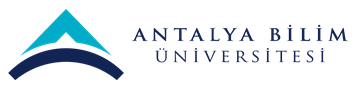 AKTS DERS TANITIM FORMUAKTS DERS TANITIM FORMUAKTS DERS TANITIM FORMUAKTS DERS TANITIM FORMUAKTS DERS TANITIM FORMUAKTS DERS TANITIM FORMUAKTS DERS TANITIM FORMUAKTS DERS TANITIM FORMUAKTS DERS TANITIM FORMUAKTS DERS TANITIM FORMUAKTS DERS TANITIM FORMUAKTS DERS TANITIM FORMUAKTS DERS TANITIM FORMUAKTS DERS TANITIM FORMUAKTS DERS TANITIM FORMUAKTS DERS TANITIM FORMUAKTS DERS TANITIM FORMUAKTS DERS TANITIM FORMUAKTS DERS TANITIM FORMUAKTS DERS TANITIM FORMUAKTS DERS TANITIM FORMUAKTS DERS TANITIM FORMUAKTS DERS TANITIM FORMUI. BÖLÜM (Senato Onayı)I. BÖLÜM (Senato Onayı)I. BÖLÜM (Senato Onayı)I. BÖLÜM (Senato Onayı)I. BÖLÜM (Senato Onayı)I. BÖLÜM (Senato Onayı)I. BÖLÜM (Senato Onayı)I. BÖLÜM (Senato Onayı)I. BÖLÜM (Senato Onayı)I. BÖLÜM (Senato Onayı)I. BÖLÜM (Senato Onayı)I. BÖLÜM (Senato Onayı)I. BÖLÜM (Senato Onayı)I. BÖLÜM (Senato Onayı)I. BÖLÜM (Senato Onayı)I. BÖLÜM (Senato Onayı)I. BÖLÜM (Senato Onayı)I. BÖLÜM (Senato Onayı)I. BÖLÜM (Senato Onayı)I. BÖLÜM (Senato Onayı)I. BÖLÜM (Senato Onayı)I. BÖLÜM (Senato Onayı)I. BÖLÜM (Senato Onayı)I. BÖLÜM (Senato Onayı)I. BÖLÜM (Senato Onayı)I. BÖLÜM (Senato Onayı)I. BÖLÜM (Senato Onayı)I. BÖLÜM (Senato Onayı)I. BÖLÜM (Senato Onayı)Dersi Açan Fakülte /YOİktisadi ve İdari Bilimler Fakültesiİktisadi ve İdari Bilimler Fakültesiİktisadi ve İdari Bilimler Fakültesiİktisadi ve İdari Bilimler Fakültesiİktisadi ve İdari Bilimler Fakültesiİktisadi ve İdari Bilimler Fakültesiİktisadi ve İdari Bilimler Fakültesiİktisadi ve İdari Bilimler Fakültesiİktisadi ve İdari Bilimler Fakültesiİktisadi ve İdari Bilimler Fakültesiİktisadi ve İdari Bilimler Fakültesiİktisadi ve İdari Bilimler Fakültesiİktisadi ve İdari Bilimler Fakültesiİktisadi ve İdari Bilimler Fakültesiİktisadi ve İdari Bilimler Fakültesiİktisadi ve İdari Bilimler Fakültesiİktisadi ve İdari Bilimler Fakültesiİktisadi ve İdari Bilimler Fakültesiİktisadi ve İdari Bilimler Fakültesiİktisadi ve İdari Bilimler Fakültesiİktisadi ve İdari Bilimler Fakültesiİktisadi ve İdari Bilimler Fakültesiİktisadi ve İdari Bilimler Fakültesiİktisadi ve İdari Bilimler Fakültesiİktisadi ve İdari Bilimler Fakültesiİktisadi ve İdari Bilimler Fakültesiİktisadi ve İdari Bilimler Fakültesiİktisadi ve İdari Bilimler FakültesiDersi Açan BölümİşletmeİşletmeİşletmeİşletmeİşletmeİşletmeİşletmeİşletmeİşletmeİşletmeİşletmeİşletmeİşletmeİşletmeİşletmeİşletmeİşletmeİşletmeİşletmeİşletmeİşletmeİşletmeİşletmeİşletmeİşletmeİşletmeİşletmeİşletmeDersi Alan Program (lar)Lisans ÖğrencileriLisans ÖğrencileriLisans ÖğrencileriLisans ÖğrencileriLisans ÖğrencileriLisans ÖğrencileriLisans ÖğrencileriLisans ÖğrencileriLisans ÖğrencileriLisans ÖğrencileriLisans ÖğrencileriLisans ÖğrencileriLisans ÖğrencileriLisans ÖğrencileriZorunluZorunluZorunluZorunluZorunluZorunluZorunluZorunluZorunluZorunluZorunluZorunluZorunluZorunluDersi Alan Program (lar)Dersi Alan Program (lar)Ders Kodu BUSI 102BUSI 102BUSI 102BUSI 102BUSI 102BUSI 102BUSI 102BUSI 102BUSI 102BUSI 102BUSI 102BUSI 102BUSI 102BUSI 102BUSI 102BUSI 102BUSI 102BUSI 102BUSI 102BUSI 102BUSI 102BUSI 102BUSI 102BUSI 102BUSI 102BUSI 102BUSI 102BUSI 102Ders AdıYönetime GirişYönetime GirişYönetime GirişYönetime GirişYönetime GirişYönetime GirişYönetime GirişYönetime GirişYönetime GirişYönetime GirişYönetime GirişYönetime GirişYönetime GirişYönetime GirişYönetime GirişYönetime GirişYönetime GirişYönetime GirişYönetime GirişYönetime GirişYönetime GirişYönetime GirişYönetime GirişYönetime GirişYönetime GirişYönetime GirişYönetime GirişYönetime GirişÖğretim dili İngilizceİngilizceİngilizceİngilizceİngilizceİngilizceİngilizceİngilizceİngilizceİngilizceİngilizceİngilizceİngilizceİngilizceİngilizceİngilizceİngilizceİngilizceİngilizceİngilizceİngilizceİngilizceİngilizceİngilizceİngilizceİngilizceİngilizceİngilizceDers TürüTeorik Ders; Yüz-yüzeTeorik Ders; Yüz-yüzeTeorik Ders; Yüz-yüzeTeorik Ders; Yüz-yüzeTeorik Ders; Yüz-yüzeTeorik Ders; Yüz-yüzeTeorik Ders; Yüz-yüzeTeorik Ders; Yüz-yüzeTeorik Ders; Yüz-yüzeTeorik Ders; Yüz-yüzeTeorik Ders; Yüz-yüzeTeorik Ders; Yüz-yüzeTeorik Ders; Yüz-yüzeTeorik Ders; Yüz-yüzeTeorik Ders; Yüz-yüzeTeorik Ders; Yüz-yüzeTeorik Ders; Yüz-yüzeTeorik Ders; Yüz-yüzeTeorik Ders; Yüz-yüzeTeorik Ders; Yüz-yüzeTeorik Ders; Yüz-yüzeTeorik Ders; Yüz-yüzeTeorik Ders; Yüz-yüzeTeorik Ders; Yüz-yüzeTeorik Ders; Yüz-yüzeTeorik Ders; Yüz-yüzeTeorik Ders; Yüz-yüzeTeorik Ders; Yüz-yüzeDers SeviyesiLisans DüzeyiLisans DüzeyiLisans DüzeyiLisans DüzeyiLisans DüzeyiLisans DüzeyiLisans DüzeyiLisans DüzeyiLisans DüzeyiLisans DüzeyiLisans DüzeyiLisans DüzeyiLisans DüzeyiLisans DüzeyiLisans DüzeyiLisans DüzeyiLisans DüzeyiLisans DüzeyiLisans DüzeyiLisans DüzeyiLisans DüzeyiLisans DüzeyiLisans DüzeyiLisans DüzeyiLisans DüzeyiLisans DüzeyiLisans DüzeyiLisans DüzeyiHaftalık Ders SaatiDers: 3Ders: 3Ders: 3Ders: 3Ders: 3Ders: 3Lab: Lab: Lab: Lab: Uygulama:Uygulama:Pratik: Pratik: Pratik: Pratik: Pratik: Stüdyo: Stüdyo: Stüdyo: Stüdyo: Stüdyo: Diğer: Diğer: Diğer: Diğer: Diğer: Diğer: AKTS Kredisi4444444444444444444444444444Notlandırma TürüHarf NotuHarf NotuHarf NotuHarf NotuHarf NotuHarf NotuHarf NotuHarf NotuHarf NotuHarf NotuHarf NotuHarf NotuHarf NotuHarf NotuHarf NotuHarf NotuHarf NotuHarf NotuHarf NotuHarf NotuHarf NotuHarf NotuHarf NotuHarf NotuHarf NotuHarf NotuHarf NotuHarf NotuÖn koşul/larYokYokYokYokYokYokYokYokYokYokYokYokYokYokYokYokYokYokYokYokYokYokYokYokYokYokYokYokYan koşul/larYokYokYokYokYokYokYokYokYokYokYokYokYokYokYokYokYokYokYokYokYokYokYokYokYokYokYokYokKayıt KısıtlamasıDersin Amacı Bu dersin amacı, öğrencileri yönetim ilkeleri, işletme yönetimi ve yönetim özelliklerine tanıştırmaktır. Yaygın olarak bilinen işletme fonksiyonları ve yönetimin örgütlerdeki temel rolleri de öğretilmektedir. Ders, öğrencilerin üzerine inşa edebilecekleri temel bir bilgi sağlamaktadır.Bu dersin amacı, öğrencileri yönetim ilkeleri, işletme yönetimi ve yönetim özelliklerine tanıştırmaktır. Yaygın olarak bilinen işletme fonksiyonları ve yönetimin örgütlerdeki temel rolleri de öğretilmektedir. Ders, öğrencilerin üzerine inşa edebilecekleri temel bir bilgi sağlamaktadır.Bu dersin amacı, öğrencileri yönetim ilkeleri, işletme yönetimi ve yönetim özelliklerine tanıştırmaktır. Yaygın olarak bilinen işletme fonksiyonları ve yönetimin örgütlerdeki temel rolleri de öğretilmektedir. Ders, öğrencilerin üzerine inşa edebilecekleri temel bir bilgi sağlamaktadır.Bu dersin amacı, öğrencileri yönetim ilkeleri, işletme yönetimi ve yönetim özelliklerine tanıştırmaktır. Yaygın olarak bilinen işletme fonksiyonları ve yönetimin örgütlerdeki temel rolleri de öğretilmektedir. Ders, öğrencilerin üzerine inşa edebilecekleri temel bir bilgi sağlamaktadır.Bu dersin amacı, öğrencileri yönetim ilkeleri, işletme yönetimi ve yönetim özelliklerine tanıştırmaktır. Yaygın olarak bilinen işletme fonksiyonları ve yönetimin örgütlerdeki temel rolleri de öğretilmektedir. Ders, öğrencilerin üzerine inşa edebilecekleri temel bir bilgi sağlamaktadır.Bu dersin amacı, öğrencileri yönetim ilkeleri, işletme yönetimi ve yönetim özelliklerine tanıştırmaktır. Yaygın olarak bilinen işletme fonksiyonları ve yönetimin örgütlerdeki temel rolleri de öğretilmektedir. Ders, öğrencilerin üzerine inşa edebilecekleri temel bir bilgi sağlamaktadır.Bu dersin amacı, öğrencileri yönetim ilkeleri, işletme yönetimi ve yönetim özelliklerine tanıştırmaktır. Yaygın olarak bilinen işletme fonksiyonları ve yönetimin örgütlerdeki temel rolleri de öğretilmektedir. Ders, öğrencilerin üzerine inşa edebilecekleri temel bir bilgi sağlamaktadır.Bu dersin amacı, öğrencileri yönetim ilkeleri, işletme yönetimi ve yönetim özelliklerine tanıştırmaktır. Yaygın olarak bilinen işletme fonksiyonları ve yönetimin örgütlerdeki temel rolleri de öğretilmektedir. Ders, öğrencilerin üzerine inşa edebilecekleri temel bir bilgi sağlamaktadır.Bu dersin amacı, öğrencileri yönetim ilkeleri, işletme yönetimi ve yönetim özelliklerine tanıştırmaktır. Yaygın olarak bilinen işletme fonksiyonları ve yönetimin örgütlerdeki temel rolleri de öğretilmektedir. Ders, öğrencilerin üzerine inşa edebilecekleri temel bir bilgi sağlamaktadır.Bu dersin amacı, öğrencileri yönetim ilkeleri, işletme yönetimi ve yönetim özelliklerine tanıştırmaktır. Yaygın olarak bilinen işletme fonksiyonları ve yönetimin örgütlerdeki temel rolleri de öğretilmektedir. Ders, öğrencilerin üzerine inşa edebilecekleri temel bir bilgi sağlamaktadır.Bu dersin amacı, öğrencileri yönetim ilkeleri, işletme yönetimi ve yönetim özelliklerine tanıştırmaktır. Yaygın olarak bilinen işletme fonksiyonları ve yönetimin örgütlerdeki temel rolleri de öğretilmektedir. Ders, öğrencilerin üzerine inşa edebilecekleri temel bir bilgi sağlamaktadır.Bu dersin amacı, öğrencileri yönetim ilkeleri, işletme yönetimi ve yönetim özelliklerine tanıştırmaktır. Yaygın olarak bilinen işletme fonksiyonları ve yönetimin örgütlerdeki temel rolleri de öğretilmektedir. Ders, öğrencilerin üzerine inşa edebilecekleri temel bir bilgi sağlamaktadır.Bu dersin amacı, öğrencileri yönetim ilkeleri, işletme yönetimi ve yönetim özelliklerine tanıştırmaktır. Yaygın olarak bilinen işletme fonksiyonları ve yönetimin örgütlerdeki temel rolleri de öğretilmektedir. Ders, öğrencilerin üzerine inşa edebilecekleri temel bir bilgi sağlamaktadır.Bu dersin amacı, öğrencileri yönetim ilkeleri, işletme yönetimi ve yönetim özelliklerine tanıştırmaktır. Yaygın olarak bilinen işletme fonksiyonları ve yönetimin örgütlerdeki temel rolleri de öğretilmektedir. Ders, öğrencilerin üzerine inşa edebilecekleri temel bir bilgi sağlamaktadır.Bu dersin amacı, öğrencileri yönetim ilkeleri, işletme yönetimi ve yönetim özelliklerine tanıştırmaktır. Yaygın olarak bilinen işletme fonksiyonları ve yönetimin örgütlerdeki temel rolleri de öğretilmektedir. Ders, öğrencilerin üzerine inşa edebilecekleri temel bir bilgi sağlamaktadır.Bu dersin amacı, öğrencileri yönetim ilkeleri, işletme yönetimi ve yönetim özelliklerine tanıştırmaktır. Yaygın olarak bilinen işletme fonksiyonları ve yönetimin örgütlerdeki temel rolleri de öğretilmektedir. Ders, öğrencilerin üzerine inşa edebilecekleri temel bir bilgi sağlamaktadır.Bu dersin amacı, öğrencileri yönetim ilkeleri, işletme yönetimi ve yönetim özelliklerine tanıştırmaktır. Yaygın olarak bilinen işletme fonksiyonları ve yönetimin örgütlerdeki temel rolleri de öğretilmektedir. Ders, öğrencilerin üzerine inşa edebilecekleri temel bir bilgi sağlamaktadır.Bu dersin amacı, öğrencileri yönetim ilkeleri, işletme yönetimi ve yönetim özelliklerine tanıştırmaktır. Yaygın olarak bilinen işletme fonksiyonları ve yönetimin örgütlerdeki temel rolleri de öğretilmektedir. Ders, öğrencilerin üzerine inşa edebilecekleri temel bir bilgi sağlamaktadır.Bu dersin amacı, öğrencileri yönetim ilkeleri, işletme yönetimi ve yönetim özelliklerine tanıştırmaktır. Yaygın olarak bilinen işletme fonksiyonları ve yönetimin örgütlerdeki temel rolleri de öğretilmektedir. Ders, öğrencilerin üzerine inşa edebilecekleri temel bir bilgi sağlamaktadır.Bu dersin amacı, öğrencileri yönetim ilkeleri, işletme yönetimi ve yönetim özelliklerine tanıştırmaktır. Yaygın olarak bilinen işletme fonksiyonları ve yönetimin örgütlerdeki temel rolleri de öğretilmektedir. Ders, öğrencilerin üzerine inşa edebilecekleri temel bir bilgi sağlamaktadır.Bu dersin amacı, öğrencileri yönetim ilkeleri, işletme yönetimi ve yönetim özelliklerine tanıştırmaktır. Yaygın olarak bilinen işletme fonksiyonları ve yönetimin örgütlerdeki temel rolleri de öğretilmektedir. Ders, öğrencilerin üzerine inşa edebilecekleri temel bir bilgi sağlamaktadır.Bu dersin amacı, öğrencileri yönetim ilkeleri, işletme yönetimi ve yönetim özelliklerine tanıştırmaktır. Yaygın olarak bilinen işletme fonksiyonları ve yönetimin örgütlerdeki temel rolleri de öğretilmektedir. Ders, öğrencilerin üzerine inşa edebilecekleri temel bir bilgi sağlamaktadır.Bu dersin amacı, öğrencileri yönetim ilkeleri, işletme yönetimi ve yönetim özelliklerine tanıştırmaktır. Yaygın olarak bilinen işletme fonksiyonları ve yönetimin örgütlerdeki temel rolleri de öğretilmektedir. Ders, öğrencilerin üzerine inşa edebilecekleri temel bir bilgi sağlamaktadır.Bu dersin amacı, öğrencileri yönetim ilkeleri, işletme yönetimi ve yönetim özelliklerine tanıştırmaktır. Yaygın olarak bilinen işletme fonksiyonları ve yönetimin örgütlerdeki temel rolleri de öğretilmektedir. Ders, öğrencilerin üzerine inşa edebilecekleri temel bir bilgi sağlamaktadır.Bu dersin amacı, öğrencileri yönetim ilkeleri, işletme yönetimi ve yönetim özelliklerine tanıştırmaktır. Yaygın olarak bilinen işletme fonksiyonları ve yönetimin örgütlerdeki temel rolleri de öğretilmektedir. Ders, öğrencilerin üzerine inşa edebilecekleri temel bir bilgi sağlamaktadır.Bu dersin amacı, öğrencileri yönetim ilkeleri, işletme yönetimi ve yönetim özelliklerine tanıştırmaktır. Yaygın olarak bilinen işletme fonksiyonları ve yönetimin örgütlerdeki temel rolleri de öğretilmektedir. Ders, öğrencilerin üzerine inşa edebilecekleri temel bir bilgi sağlamaktadır.Bu dersin amacı, öğrencileri yönetim ilkeleri, işletme yönetimi ve yönetim özelliklerine tanıştırmaktır. Yaygın olarak bilinen işletme fonksiyonları ve yönetimin örgütlerdeki temel rolleri de öğretilmektedir. Ders, öğrencilerin üzerine inşa edebilecekleri temel bir bilgi sağlamaktadır.Bu dersin amacı, öğrencileri yönetim ilkeleri, işletme yönetimi ve yönetim özelliklerine tanıştırmaktır. Yaygın olarak bilinen işletme fonksiyonları ve yönetimin örgütlerdeki temel rolleri de öğretilmektedir. Ders, öğrencilerin üzerine inşa edebilecekleri temel bir bilgi sağlamaktadır.Ders İçeriği Bu ders yönetim fonksiyonlarına giriş niteliğindedir. Planlama, organizasyon, liderlik ve kontrol gibi teoriye ve yönetimin temel kavramlarına odaklanacaktır. Bu ders yönetim düşüncesinin, işlevi ve uygulamasının evrimini gözden geçirmekte ve mevcut yaklaşımları ve ortaya çıkan kavramları vurgulamaktadır.Bu ders yönetim fonksiyonlarına giriş niteliğindedir. Planlama, organizasyon, liderlik ve kontrol gibi teoriye ve yönetimin temel kavramlarına odaklanacaktır. Bu ders yönetim düşüncesinin, işlevi ve uygulamasının evrimini gözden geçirmekte ve mevcut yaklaşımları ve ortaya çıkan kavramları vurgulamaktadır.Bu ders yönetim fonksiyonlarına giriş niteliğindedir. Planlama, organizasyon, liderlik ve kontrol gibi teoriye ve yönetimin temel kavramlarına odaklanacaktır. Bu ders yönetim düşüncesinin, işlevi ve uygulamasının evrimini gözden geçirmekte ve mevcut yaklaşımları ve ortaya çıkan kavramları vurgulamaktadır.Bu ders yönetim fonksiyonlarına giriş niteliğindedir. Planlama, organizasyon, liderlik ve kontrol gibi teoriye ve yönetimin temel kavramlarına odaklanacaktır. Bu ders yönetim düşüncesinin, işlevi ve uygulamasının evrimini gözden geçirmekte ve mevcut yaklaşımları ve ortaya çıkan kavramları vurgulamaktadır.Bu ders yönetim fonksiyonlarına giriş niteliğindedir. Planlama, organizasyon, liderlik ve kontrol gibi teoriye ve yönetimin temel kavramlarına odaklanacaktır. Bu ders yönetim düşüncesinin, işlevi ve uygulamasının evrimini gözden geçirmekte ve mevcut yaklaşımları ve ortaya çıkan kavramları vurgulamaktadır.Bu ders yönetim fonksiyonlarına giriş niteliğindedir. Planlama, organizasyon, liderlik ve kontrol gibi teoriye ve yönetimin temel kavramlarına odaklanacaktır. Bu ders yönetim düşüncesinin, işlevi ve uygulamasının evrimini gözden geçirmekte ve mevcut yaklaşımları ve ortaya çıkan kavramları vurgulamaktadır.Bu ders yönetim fonksiyonlarına giriş niteliğindedir. Planlama, organizasyon, liderlik ve kontrol gibi teoriye ve yönetimin temel kavramlarına odaklanacaktır. Bu ders yönetim düşüncesinin, işlevi ve uygulamasının evrimini gözden geçirmekte ve mevcut yaklaşımları ve ortaya çıkan kavramları vurgulamaktadır.Bu ders yönetim fonksiyonlarına giriş niteliğindedir. Planlama, organizasyon, liderlik ve kontrol gibi teoriye ve yönetimin temel kavramlarına odaklanacaktır. Bu ders yönetim düşüncesinin, işlevi ve uygulamasının evrimini gözden geçirmekte ve mevcut yaklaşımları ve ortaya çıkan kavramları vurgulamaktadır.Bu ders yönetim fonksiyonlarına giriş niteliğindedir. Planlama, organizasyon, liderlik ve kontrol gibi teoriye ve yönetimin temel kavramlarına odaklanacaktır. Bu ders yönetim düşüncesinin, işlevi ve uygulamasının evrimini gözden geçirmekte ve mevcut yaklaşımları ve ortaya çıkan kavramları vurgulamaktadır.Bu ders yönetim fonksiyonlarına giriş niteliğindedir. Planlama, organizasyon, liderlik ve kontrol gibi teoriye ve yönetimin temel kavramlarına odaklanacaktır. Bu ders yönetim düşüncesinin, işlevi ve uygulamasının evrimini gözden geçirmekte ve mevcut yaklaşımları ve ortaya çıkan kavramları vurgulamaktadır.Bu ders yönetim fonksiyonlarına giriş niteliğindedir. Planlama, organizasyon, liderlik ve kontrol gibi teoriye ve yönetimin temel kavramlarına odaklanacaktır. Bu ders yönetim düşüncesinin, işlevi ve uygulamasının evrimini gözden geçirmekte ve mevcut yaklaşımları ve ortaya çıkan kavramları vurgulamaktadır.Bu ders yönetim fonksiyonlarına giriş niteliğindedir. Planlama, organizasyon, liderlik ve kontrol gibi teoriye ve yönetimin temel kavramlarına odaklanacaktır. Bu ders yönetim düşüncesinin, işlevi ve uygulamasının evrimini gözden geçirmekte ve mevcut yaklaşımları ve ortaya çıkan kavramları vurgulamaktadır.Bu ders yönetim fonksiyonlarına giriş niteliğindedir. Planlama, organizasyon, liderlik ve kontrol gibi teoriye ve yönetimin temel kavramlarına odaklanacaktır. Bu ders yönetim düşüncesinin, işlevi ve uygulamasının evrimini gözden geçirmekte ve mevcut yaklaşımları ve ortaya çıkan kavramları vurgulamaktadır.Bu ders yönetim fonksiyonlarına giriş niteliğindedir. Planlama, organizasyon, liderlik ve kontrol gibi teoriye ve yönetimin temel kavramlarına odaklanacaktır. Bu ders yönetim düşüncesinin, işlevi ve uygulamasının evrimini gözden geçirmekte ve mevcut yaklaşımları ve ortaya çıkan kavramları vurgulamaktadır.Bu ders yönetim fonksiyonlarına giriş niteliğindedir. Planlama, organizasyon, liderlik ve kontrol gibi teoriye ve yönetimin temel kavramlarına odaklanacaktır. Bu ders yönetim düşüncesinin, işlevi ve uygulamasının evrimini gözden geçirmekte ve mevcut yaklaşımları ve ortaya çıkan kavramları vurgulamaktadır.Bu ders yönetim fonksiyonlarına giriş niteliğindedir. Planlama, organizasyon, liderlik ve kontrol gibi teoriye ve yönetimin temel kavramlarına odaklanacaktır. Bu ders yönetim düşüncesinin, işlevi ve uygulamasının evrimini gözden geçirmekte ve mevcut yaklaşımları ve ortaya çıkan kavramları vurgulamaktadır.Bu ders yönetim fonksiyonlarına giriş niteliğindedir. Planlama, organizasyon, liderlik ve kontrol gibi teoriye ve yönetimin temel kavramlarına odaklanacaktır. Bu ders yönetim düşüncesinin, işlevi ve uygulamasının evrimini gözden geçirmekte ve mevcut yaklaşımları ve ortaya çıkan kavramları vurgulamaktadır.Bu ders yönetim fonksiyonlarına giriş niteliğindedir. Planlama, organizasyon, liderlik ve kontrol gibi teoriye ve yönetimin temel kavramlarına odaklanacaktır. Bu ders yönetim düşüncesinin, işlevi ve uygulamasının evrimini gözden geçirmekte ve mevcut yaklaşımları ve ortaya çıkan kavramları vurgulamaktadır.Bu ders yönetim fonksiyonlarına giriş niteliğindedir. Planlama, organizasyon, liderlik ve kontrol gibi teoriye ve yönetimin temel kavramlarına odaklanacaktır. Bu ders yönetim düşüncesinin, işlevi ve uygulamasının evrimini gözden geçirmekte ve mevcut yaklaşımları ve ortaya çıkan kavramları vurgulamaktadır.Bu ders yönetim fonksiyonlarına giriş niteliğindedir. Planlama, organizasyon, liderlik ve kontrol gibi teoriye ve yönetimin temel kavramlarına odaklanacaktır. Bu ders yönetim düşüncesinin, işlevi ve uygulamasının evrimini gözden geçirmekte ve mevcut yaklaşımları ve ortaya çıkan kavramları vurgulamaktadır.Bu ders yönetim fonksiyonlarına giriş niteliğindedir. Planlama, organizasyon, liderlik ve kontrol gibi teoriye ve yönetimin temel kavramlarına odaklanacaktır. Bu ders yönetim düşüncesinin, işlevi ve uygulamasının evrimini gözden geçirmekte ve mevcut yaklaşımları ve ortaya çıkan kavramları vurgulamaktadır.Bu ders yönetim fonksiyonlarına giriş niteliğindedir. Planlama, organizasyon, liderlik ve kontrol gibi teoriye ve yönetimin temel kavramlarına odaklanacaktır. Bu ders yönetim düşüncesinin, işlevi ve uygulamasının evrimini gözden geçirmekte ve mevcut yaklaşımları ve ortaya çıkan kavramları vurgulamaktadır.Bu ders yönetim fonksiyonlarına giriş niteliğindedir. Planlama, organizasyon, liderlik ve kontrol gibi teoriye ve yönetimin temel kavramlarına odaklanacaktır. Bu ders yönetim düşüncesinin, işlevi ve uygulamasının evrimini gözden geçirmekte ve mevcut yaklaşımları ve ortaya çıkan kavramları vurgulamaktadır.Bu ders yönetim fonksiyonlarına giriş niteliğindedir. Planlama, organizasyon, liderlik ve kontrol gibi teoriye ve yönetimin temel kavramlarına odaklanacaktır. Bu ders yönetim düşüncesinin, işlevi ve uygulamasının evrimini gözden geçirmekte ve mevcut yaklaşımları ve ortaya çıkan kavramları vurgulamaktadır.Bu ders yönetim fonksiyonlarına giriş niteliğindedir. Planlama, organizasyon, liderlik ve kontrol gibi teoriye ve yönetimin temel kavramlarına odaklanacaktır. Bu ders yönetim düşüncesinin, işlevi ve uygulamasının evrimini gözden geçirmekte ve mevcut yaklaşımları ve ortaya çıkan kavramları vurgulamaktadır.Bu ders yönetim fonksiyonlarına giriş niteliğindedir. Planlama, organizasyon, liderlik ve kontrol gibi teoriye ve yönetimin temel kavramlarına odaklanacaktır. Bu ders yönetim düşüncesinin, işlevi ve uygulamasının evrimini gözden geçirmekte ve mevcut yaklaşımları ve ortaya çıkan kavramları vurgulamaktadır.Bu ders yönetim fonksiyonlarına giriş niteliğindedir. Planlama, organizasyon, liderlik ve kontrol gibi teoriye ve yönetimin temel kavramlarına odaklanacaktır. Bu ders yönetim düşüncesinin, işlevi ve uygulamasının evrimini gözden geçirmekte ve mevcut yaklaşımları ve ortaya çıkan kavramları vurgulamaktadır.Bu ders yönetim fonksiyonlarına giriş niteliğindedir. Planlama, organizasyon, liderlik ve kontrol gibi teoriye ve yönetimin temel kavramlarına odaklanacaktır. Bu ders yönetim düşüncesinin, işlevi ve uygulamasının evrimini gözden geçirmekte ve mevcut yaklaşımları ve ortaya çıkan kavramları vurgulamaktadır.Öğrenim Çıktıları ÖÇ1ÖÇ1ÖÇ1ÖÇ1 1. Yönetim, yönetim işlevleri, rolleri, becerileri ve karakteristiklerini anlama/açıklama ve bir kuruluşun iç ve dış çevresini tanımlama,
2. İşletme fonksiyonlarının ve davranış bilimlerinin yönetim pratiğine etkisini analiz etme ve karar verme süreci ve organizasyon planlamasını tanımlama,
3. Örgütlerde sosyal, hukuki, politik, ekonomik, teknolojik ve küresel etkileri tanımlama ve örgütsel tasarım ve yapının oluşturulmasını tanımlama,
4. İş takımlarının verimli kullanımını, verimli bireysel / grup davranışlarını ve etkin kişiler arası iletişimin önündeki engelleri belirleme ve bunların üstesinden nasıl gelineceğini kavrama,
5. Kontrol etme sürecini ve çeşitlerini anlama ve açıklama,
6. Liderlik ve motivasyon teorilerini ve kavramlarını anlama ve açıklama. 1. Yönetim, yönetim işlevleri, rolleri, becerileri ve karakteristiklerini anlama/açıklama ve bir kuruluşun iç ve dış çevresini tanımlama,
2. İşletme fonksiyonlarının ve davranış bilimlerinin yönetim pratiğine etkisini analiz etme ve karar verme süreci ve organizasyon planlamasını tanımlama,
3. Örgütlerde sosyal, hukuki, politik, ekonomik, teknolojik ve küresel etkileri tanımlama ve örgütsel tasarım ve yapının oluşturulmasını tanımlama,
4. İş takımlarının verimli kullanımını, verimli bireysel / grup davranışlarını ve etkin kişiler arası iletişimin önündeki engelleri belirleme ve bunların üstesinden nasıl gelineceğini kavrama,
5. Kontrol etme sürecini ve çeşitlerini anlama ve açıklama,
6. Liderlik ve motivasyon teorilerini ve kavramlarını anlama ve açıklama. 1. Yönetim, yönetim işlevleri, rolleri, becerileri ve karakteristiklerini anlama/açıklama ve bir kuruluşun iç ve dış çevresini tanımlama,
2. İşletme fonksiyonlarının ve davranış bilimlerinin yönetim pratiğine etkisini analiz etme ve karar verme süreci ve organizasyon planlamasını tanımlama,
3. Örgütlerde sosyal, hukuki, politik, ekonomik, teknolojik ve küresel etkileri tanımlama ve örgütsel tasarım ve yapının oluşturulmasını tanımlama,
4. İş takımlarının verimli kullanımını, verimli bireysel / grup davranışlarını ve etkin kişiler arası iletişimin önündeki engelleri belirleme ve bunların üstesinden nasıl gelineceğini kavrama,
5. Kontrol etme sürecini ve çeşitlerini anlama ve açıklama,
6. Liderlik ve motivasyon teorilerini ve kavramlarını anlama ve açıklama. 1. Yönetim, yönetim işlevleri, rolleri, becerileri ve karakteristiklerini anlama/açıklama ve bir kuruluşun iç ve dış çevresini tanımlama,
2. İşletme fonksiyonlarının ve davranış bilimlerinin yönetim pratiğine etkisini analiz etme ve karar verme süreci ve organizasyon planlamasını tanımlama,
3. Örgütlerde sosyal, hukuki, politik, ekonomik, teknolojik ve küresel etkileri tanımlama ve örgütsel tasarım ve yapının oluşturulmasını tanımlama,
4. İş takımlarının verimli kullanımını, verimli bireysel / grup davranışlarını ve etkin kişiler arası iletişimin önündeki engelleri belirleme ve bunların üstesinden nasıl gelineceğini kavrama,
5. Kontrol etme sürecini ve çeşitlerini anlama ve açıklama,
6. Liderlik ve motivasyon teorilerini ve kavramlarını anlama ve açıklama. 1. Yönetim, yönetim işlevleri, rolleri, becerileri ve karakteristiklerini anlama/açıklama ve bir kuruluşun iç ve dış çevresini tanımlama,
2. İşletme fonksiyonlarının ve davranış bilimlerinin yönetim pratiğine etkisini analiz etme ve karar verme süreci ve organizasyon planlamasını tanımlama,
3. Örgütlerde sosyal, hukuki, politik, ekonomik, teknolojik ve küresel etkileri tanımlama ve örgütsel tasarım ve yapının oluşturulmasını tanımlama,
4. İş takımlarının verimli kullanımını, verimli bireysel / grup davranışlarını ve etkin kişiler arası iletişimin önündeki engelleri belirleme ve bunların üstesinden nasıl gelineceğini kavrama,
5. Kontrol etme sürecini ve çeşitlerini anlama ve açıklama,
6. Liderlik ve motivasyon teorilerini ve kavramlarını anlama ve açıklama. 1. Yönetim, yönetim işlevleri, rolleri, becerileri ve karakteristiklerini anlama/açıklama ve bir kuruluşun iç ve dış çevresini tanımlama,
2. İşletme fonksiyonlarının ve davranış bilimlerinin yönetim pratiğine etkisini analiz etme ve karar verme süreci ve organizasyon planlamasını tanımlama,
3. Örgütlerde sosyal, hukuki, politik, ekonomik, teknolojik ve küresel etkileri tanımlama ve örgütsel tasarım ve yapının oluşturulmasını tanımlama,
4. İş takımlarının verimli kullanımını, verimli bireysel / grup davranışlarını ve etkin kişiler arası iletişimin önündeki engelleri belirleme ve bunların üstesinden nasıl gelineceğini kavrama,
5. Kontrol etme sürecini ve çeşitlerini anlama ve açıklama,
6. Liderlik ve motivasyon teorilerini ve kavramlarını anlama ve açıklama. 1. Yönetim, yönetim işlevleri, rolleri, becerileri ve karakteristiklerini anlama/açıklama ve bir kuruluşun iç ve dış çevresini tanımlama,
2. İşletme fonksiyonlarının ve davranış bilimlerinin yönetim pratiğine etkisini analiz etme ve karar verme süreci ve organizasyon planlamasını tanımlama,
3. Örgütlerde sosyal, hukuki, politik, ekonomik, teknolojik ve küresel etkileri tanımlama ve örgütsel tasarım ve yapının oluşturulmasını tanımlama,
4. İş takımlarının verimli kullanımını, verimli bireysel / grup davranışlarını ve etkin kişiler arası iletişimin önündeki engelleri belirleme ve bunların üstesinden nasıl gelineceğini kavrama,
5. Kontrol etme sürecini ve çeşitlerini anlama ve açıklama,
6. Liderlik ve motivasyon teorilerini ve kavramlarını anlama ve açıklama. 1. Yönetim, yönetim işlevleri, rolleri, becerileri ve karakteristiklerini anlama/açıklama ve bir kuruluşun iç ve dış çevresini tanımlama,
2. İşletme fonksiyonlarının ve davranış bilimlerinin yönetim pratiğine etkisini analiz etme ve karar verme süreci ve organizasyon planlamasını tanımlama,
3. Örgütlerde sosyal, hukuki, politik, ekonomik, teknolojik ve küresel etkileri tanımlama ve örgütsel tasarım ve yapının oluşturulmasını tanımlama,
4. İş takımlarının verimli kullanımını, verimli bireysel / grup davranışlarını ve etkin kişiler arası iletişimin önündeki engelleri belirleme ve bunların üstesinden nasıl gelineceğini kavrama,
5. Kontrol etme sürecini ve çeşitlerini anlama ve açıklama,
6. Liderlik ve motivasyon teorilerini ve kavramlarını anlama ve açıklama. 1. Yönetim, yönetim işlevleri, rolleri, becerileri ve karakteristiklerini anlama/açıklama ve bir kuruluşun iç ve dış çevresini tanımlama,
2. İşletme fonksiyonlarının ve davranış bilimlerinin yönetim pratiğine etkisini analiz etme ve karar verme süreci ve organizasyon planlamasını tanımlama,
3. Örgütlerde sosyal, hukuki, politik, ekonomik, teknolojik ve küresel etkileri tanımlama ve örgütsel tasarım ve yapının oluşturulmasını tanımlama,
4. İş takımlarının verimli kullanımını, verimli bireysel / grup davranışlarını ve etkin kişiler arası iletişimin önündeki engelleri belirleme ve bunların üstesinden nasıl gelineceğini kavrama,
5. Kontrol etme sürecini ve çeşitlerini anlama ve açıklama,
6. Liderlik ve motivasyon teorilerini ve kavramlarını anlama ve açıklama. 1. Yönetim, yönetim işlevleri, rolleri, becerileri ve karakteristiklerini anlama/açıklama ve bir kuruluşun iç ve dış çevresini tanımlama,
2. İşletme fonksiyonlarının ve davranış bilimlerinin yönetim pratiğine etkisini analiz etme ve karar verme süreci ve organizasyon planlamasını tanımlama,
3. Örgütlerde sosyal, hukuki, politik, ekonomik, teknolojik ve küresel etkileri tanımlama ve örgütsel tasarım ve yapının oluşturulmasını tanımlama,
4. İş takımlarının verimli kullanımını, verimli bireysel / grup davranışlarını ve etkin kişiler arası iletişimin önündeki engelleri belirleme ve bunların üstesinden nasıl gelineceğini kavrama,
5. Kontrol etme sürecini ve çeşitlerini anlama ve açıklama,
6. Liderlik ve motivasyon teorilerini ve kavramlarını anlama ve açıklama. 1. Yönetim, yönetim işlevleri, rolleri, becerileri ve karakteristiklerini anlama/açıklama ve bir kuruluşun iç ve dış çevresini tanımlama,
2. İşletme fonksiyonlarının ve davranış bilimlerinin yönetim pratiğine etkisini analiz etme ve karar verme süreci ve organizasyon planlamasını tanımlama,
3. Örgütlerde sosyal, hukuki, politik, ekonomik, teknolojik ve küresel etkileri tanımlama ve örgütsel tasarım ve yapının oluşturulmasını tanımlama,
4. İş takımlarının verimli kullanımını, verimli bireysel / grup davranışlarını ve etkin kişiler arası iletişimin önündeki engelleri belirleme ve bunların üstesinden nasıl gelineceğini kavrama,
5. Kontrol etme sürecini ve çeşitlerini anlama ve açıklama,
6. Liderlik ve motivasyon teorilerini ve kavramlarını anlama ve açıklama. 1. Yönetim, yönetim işlevleri, rolleri, becerileri ve karakteristiklerini anlama/açıklama ve bir kuruluşun iç ve dış çevresini tanımlama,
2. İşletme fonksiyonlarının ve davranış bilimlerinin yönetim pratiğine etkisini analiz etme ve karar verme süreci ve organizasyon planlamasını tanımlama,
3. Örgütlerde sosyal, hukuki, politik, ekonomik, teknolojik ve küresel etkileri tanımlama ve örgütsel tasarım ve yapının oluşturulmasını tanımlama,
4. İş takımlarının verimli kullanımını, verimli bireysel / grup davranışlarını ve etkin kişiler arası iletişimin önündeki engelleri belirleme ve bunların üstesinden nasıl gelineceğini kavrama,
5. Kontrol etme sürecini ve çeşitlerini anlama ve açıklama,
6. Liderlik ve motivasyon teorilerini ve kavramlarını anlama ve açıklama. 1. Yönetim, yönetim işlevleri, rolleri, becerileri ve karakteristiklerini anlama/açıklama ve bir kuruluşun iç ve dış çevresini tanımlama,
2. İşletme fonksiyonlarının ve davranış bilimlerinin yönetim pratiğine etkisini analiz etme ve karar verme süreci ve organizasyon planlamasını tanımlama,
3. Örgütlerde sosyal, hukuki, politik, ekonomik, teknolojik ve küresel etkileri tanımlama ve örgütsel tasarım ve yapının oluşturulmasını tanımlama,
4. İş takımlarının verimli kullanımını, verimli bireysel / grup davranışlarını ve etkin kişiler arası iletişimin önündeki engelleri belirleme ve bunların üstesinden nasıl gelineceğini kavrama,
5. Kontrol etme sürecini ve çeşitlerini anlama ve açıklama,
6. Liderlik ve motivasyon teorilerini ve kavramlarını anlama ve açıklama. 1. Yönetim, yönetim işlevleri, rolleri, becerileri ve karakteristiklerini anlama/açıklama ve bir kuruluşun iç ve dış çevresini tanımlama,
2. İşletme fonksiyonlarının ve davranış bilimlerinin yönetim pratiğine etkisini analiz etme ve karar verme süreci ve organizasyon planlamasını tanımlama,
3. Örgütlerde sosyal, hukuki, politik, ekonomik, teknolojik ve küresel etkileri tanımlama ve örgütsel tasarım ve yapının oluşturulmasını tanımlama,
4. İş takımlarının verimli kullanımını, verimli bireysel / grup davranışlarını ve etkin kişiler arası iletişimin önündeki engelleri belirleme ve bunların üstesinden nasıl gelineceğini kavrama,
5. Kontrol etme sürecini ve çeşitlerini anlama ve açıklama,
6. Liderlik ve motivasyon teorilerini ve kavramlarını anlama ve açıklama. 1. Yönetim, yönetim işlevleri, rolleri, becerileri ve karakteristiklerini anlama/açıklama ve bir kuruluşun iç ve dış çevresini tanımlama,
2. İşletme fonksiyonlarının ve davranış bilimlerinin yönetim pratiğine etkisini analiz etme ve karar verme süreci ve organizasyon planlamasını tanımlama,
3. Örgütlerde sosyal, hukuki, politik, ekonomik, teknolojik ve küresel etkileri tanımlama ve örgütsel tasarım ve yapının oluşturulmasını tanımlama,
4. İş takımlarının verimli kullanımını, verimli bireysel / grup davranışlarını ve etkin kişiler arası iletişimin önündeki engelleri belirleme ve bunların üstesinden nasıl gelineceğini kavrama,
5. Kontrol etme sürecini ve çeşitlerini anlama ve açıklama,
6. Liderlik ve motivasyon teorilerini ve kavramlarını anlama ve açıklama. 1. Yönetim, yönetim işlevleri, rolleri, becerileri ve karakteristiklerini anlama/açıklama ve bir kuruluşun iç ve dış çevresini tanımlama,
2. İşletme fonksiyonlarının ve davranış bilimlerinin yönetim pratiğine etkisini analiz etme ve karar verme süreci ve organizasyon planlamasını tanımlama,
3. Örgütlerde sosyal, hukuki, politik, ekonomik, teknolojik ve küresel etkileri tanımlama ve örgütsel tasarım ve yapının oluşturulmasını tanımlama,
4. İş takımlarının verimli kullanımını, verimli bireysel / grup davranışlarını ve etkin kişiler arası iletişimin önündeki engelleri belirleme ve bunların üstesinden nasıl gelineceğini kavrama,
5. Kontrol etme sürecini ve çeşitlerini anlama ve açıklama,
6. Liderlik ve motivasyon teorilerini ve kavramlarını anlama ve açıklama. 1. Yönetim, yönetim işlevleri, rolleri, becerileri ve karakteristiklerini anlama/açıklama ve bir kuruluşun iç ve dış çevresini tanımlama,
2. İşletme fonksiyonlarının ve davranış bilimlerinin yönetim pratiğine etkisini analiz etme ve karar verme süreci ve organizasyon planlamasını tanımlama,
3. Örgütlerde sosyal, hukuki, politik, ekonomik, teknolojik ve küresel etkileri tanımlama ve örgütsel tasarım ve yapının oluşturulmasını tanımlama,
4. İş takımlarının verimli kullanımını, verimli bireysel / grup davranışlarını ve etkin kişiler arası iletişimin önündeki engelleri belirleme ve bunların üstesinden nasıl gelineceğini kavrama,
5. Kontrol etme sürecini ve çeşitlerini anlama ve açıklama,
6. Liderlik ve motivasyon teorilerini ve kavramlarını anlama ve açıklama. 1. Yönetim, yönetim işlevleri, rolleri, becerileri ve karakteristiklerini anlama/açıklama ve bir kuruluşun iç ve dış çevresini tanımlama,
2. İşletme fonksiyonlarının ve davranış bilimlerinin yönetim pratiğine etkisini analiz etme ve karar verme süreci ve organizasyon planlamasını tanımlama,
3. Örgütlerde sosyal, hukuki, politik, ekonomik, teknolojik ve küresel etkileri tanımlama ve örgütsel tasarım ve yapının oluşturulmasını tanımlama,
4. İş takımlarının verimli kullanımını, verimli bireysel / grup davranışlarını ve etkin kişiler arası iletişimin önündeki engelleri belirleme ve bunların üstesinden nasıl gelineceğini kavrama,
5. Kontrol etme sürecini ve çeşitlerini anlama ve açıklama,
6. Liderlik ve motivasyon teorilerini ve kavramlarını anlama ve açıklama. 1. Yönetim, yönetim işlevleri, rolleri, becerileri ve karakteristiklerini anlama/açıklama ve bir kuruluşun iç ve dış çevresini tanımlama,
2. İşletme fonksiyonlarının ve davranış bilimlerinin yönetim pratiğine etkisini analiz etme ve karar verme süreci ve organizasyon planlamasını tanımlama,
3. Örgütlerde sosyal, hukuki, politik, ekonomik, teknolojik ve küresel etkileri tanımlama ve örgütsel tasarım ve yapının oluşturulmasını tanımlama,
4. İş takımlarının verimli kullanımını, verimli bireysel / grup davranışlarını ve etkin kişiler arası iletişimin önündeki engelleri belirleme ve bunların üstesinden nasıl gelineceğini kavrama,
5. Kontrol etme sürecini ve çeşitlerini anlama ve açıklama,
6. Liderlik ve motivasyon teorilerini ve kavramlarını anlama ve açıklama. 1. Yönetim, yönetim işlevleri, rolleri, becerileri ve karakteristiklerini anlama/açıklama ve bir kuruluşun iç ve dış çevresini tanımlama,
2. İşletme fonksiyonlarının ve davranış bilimlerinin yönetim pratiğine etkisini analiz etme ve karar verme süreci ve organizasyon planlamasını tanımlama,
3. Örgütlerde sosyal, hukuki, politik, ekonomik, teknolojik ve küresel etkileri tanımlama ve örgütsel tasarım ve yapının oluşturulmasını tanımlama,
4. İş takımlarının verimli kullanımını, verimli bireysel / grup davranışlarını ve etkin kişiler arası iletişimin önündeki engelleri belirleme ve bunların üstesinden nasıl gelineceğini kavrama,
5. Kontrol etme sürecini ve çeşitlerini anlama ve açıklama,
6. Liderlik ve motivasyon teorilerini ve kavramlarını anlama ve açıklama. 1. Yönetim, yönetim işlevleri, rolleri, becerileri ve karakteristiklerini anlama/açıklama ve bir kuruluşun iç ve dış çevresini tanımlama,
2. İşletme fonksiyonlarının ve davranış bilimlerinin yönetim pratiğine etkisini analiz etme ve karar verme süreci ve organizasyon planlamasını tanımlama,
3. Örgütlerde sosyal, hukuki, politik, ekonomik, teknolojik ve küresel etkileri tanımlama ve örgütsel tasarım ve yapının oluşturulmasını tanımlama,
4. İş takımlarının verimli kullanımını, verimli bireysel / grup davranışlarını ve etkin kişiler arası iletişimin önündeki engelleri belirleme ve bunların üstesinden nasıl gelineceğini kavrama,
5. Kontrol etme sürecini ve çeşitlerini anlama ve açıklama,
6. Liderlik ve motivasyon teorilerini ve kavramlarını anlama ve açıklama. 1. Yönetim, yönetim işlevleri, rolleri, becerileri ve karakteristiklerini anlama/açıklama ve bir kuruluşun iç ve dış çevresini tanımlama,
2. İşletme fonksiyonlarının ve davranış bilimlerinin yönetim pratiğine etkisini analiz etme ve karar verme süreci ve organizasyon planlamasını tanımlama,
3. Örgütlerde sosyal, hukuki, politik, ekonomik, teknolojik ve küresel etkileri tanımlama ve örgütsel tasarım ve yapının oluşturulmasını tanımlama,
4. İş takımlarının verimli kullanımını, verimli bireysel / grup davranışlarını ve etkin kişiler arası iletişimin önündeki engelleri belirleme ve bunların üstesinden nasıl gelineceğini kavrama,
5. Kontrol etme sürecini ve çeşitlerini anlama ve açıklama,
6. Liderlik ve motivasyon teorilerini ve kavramlarını anlama ve açıklama. 1. Yönetim, yönetim işlevleri, rolleri, becerileri ve karakteristiklerini anlama/açıklama ve bir kuruluşun iç ve dış çevresini tanımlama,
2. İşletme fonksiyonlarının ve davranış bilimlerinin yönetim pratiğine etkisini analiz etme ve karar verme süreci ve organizasyon planlamasını tanımlama,
3. Örgütlerde sosyal, hukuki, politik, ekonomik, teknolojik ve küresel etkileri tanımlama ve örgütsel tasarım ve yapının oluşturulmasını tanımlama,
4. İş takımlarının verimli kullanımını, verimli bireysel / grup davranışlarını ve etkin kişiler arası iletişimin önündeki engelleri belirleme ve bunların üstesinden nasıl gelineceğini kavrama,
5. Kontrol etme sürecini ve çeşitlerini anlama ve açıklama,
6. Liderlik ve motivasyon teorilerini ve kavramlarını anlama ve açıklama. 1. Yönetim, yönetim işlevleri, rolleri, becerileri ve karakteristiklerini anlama/açıklama ve bir kuruluşun iç ve dış çevresini tanımlama,
2. İşletme fonksiyonlarının ve davranış bilimlerinin yönetim pratiğine etkisini analiz etme ve karar verme süreci ve organizasyon planlamasını tanımlama,
3. Örgütlerde sosyal, hukuki, politik, ekonomik, teknolojik ve küresel etkileri tanımlama ve örgütsel tasarım ve yapının oluşturulmasını tanımlama,
4. İş takımlarının verimli kullanımını, verimli bireysel / grup davranışlarını ve etkin kişiler arası iletişimin önündeki engelleri belirleme ve bunların üstesinden nasıl gelineceğini kavrama,
5. Kontrol etme sürecini ve çeşitlerini anlama ve açıklama,
6. Liderlik ve motivasyon teorilerini ve kavramlarını anlama ve açıklama.Öğrenim Çıktıları ÖÇ2ÖÇ2ÖÇ2ÖÇ2 1. Yönetim, yönetim işlevleri, rolleri, becerileri ve karakteristiklerini anlama/açıklama ve bir kuruluşun iç ve dış çevresini tanımlama,
2. İşletme fonksiyonlarının ve davranış bilimlerinin yönetim pratiğine etkisini analiz etme ve karar verme süreci ve organizasyon planlamasını tanımlama,
3. Örgütlerde sosyal, hukuki, politik, ekonomik, teknolojik ve küresel etkileri tanımlama ve örgütsel tasarım ve yapının oluşturulmasını tanımlama,
4. İş takımlarının verimli kullanımını, verimli bireysel / grup davranışlarını ve etkin kişiler arası iletişimin önündeki engelleri belirleme ve bunların üstesinden nasıl gelineceğini kavrama,
5. Kontrol etme sürecini ve çeşitlerini anlama ve açıklama,
6. Liderlik ve motivasyon teorilerini ve kavramlarını anlama ve açıklama. 1. Yönetim, yönetim işlevleri, rolleri, becerileri ve karakteristiklerini anlama/açıklama ve bir kuruluşun iç ve dış çevresini tanımlama,
2. İşletme fonksiyonlarının ve davranış bilimlerinin yönetim pratiğine etkisini analiz etme ve karar verme süreci ve organizasyon planlamasını tanımlama,
3. Örgütlerde sosyal, hukuki, politik, ekonomik, teknolojik ve küresel etkileri tanımlama ve örgütsel tasarım ve yapının oluşturulmasını tanımlama,
4. İş takımlarının verimli kullanımını, verimli bireysel / grup davranışlarını ve etkin kişiler arası iletişimin önündeki engelleri belirleme ve bunların üstesinden nasıl gelineceğini kavrama,
5. Kontrol etme sürecini ve çeşitlerini anlama ve açıklama,
6. Liderlik ve motivasyon teorilerini ve kavramlarını anlama ve açıklama. 1. Yönetim, yönetim işlevleri, rolleri, becerileri ve karakteristiklerini anlama/açıklama ve bir kuruluşun iç ve dış çevresini tanımlama,
2. İşletme fonksiyonlarının ve davranış bilimlerinin yönetim pratiğine etkisini analiz etme ve karar verme süreci ve organizasyon planlamasını tanımlama,
3. Örgütlerde sosyal, hukuki, politik, ekonomik, teknolojik ve küresel etkileri tanımlama ve örgütsel tasarım ve yapının oluşturulmasını tanımlama,
4. İş takımlarının verimli kullanımını, verimli bireysel / grup davranışlarını ve etkin kişiler arası iletişimin önündeki engelleri belirleme ve bunların üstesinden nasıl gelineceğini kavrama,
5. Kontrol etme sürecini ve çeşitlerini anlama ve açıklama,
6. Liderlik ve motivasyon teorilerini ve kavramlarını anlama ve açıklama. 1. Yönetim, yönetim işlevleri, rolleri, becerileri ve karakteristiklerini anlama/açıklama ve bir kuruluşun iç ve dış çevresini tanımlama,
2. İşletme fonksiyonlarının ve davranış bilimlerinin yönetim pratiğine etkisini analiz etme ve karar verme süreci ve organizasyon planlamasını tanımlama,
3. Örgütlerde sosyal, hukuki, politik, ekonomik, teknolojik ve küresel etkileri tanımlama ve örgütsel tasarım ve yapının oluşturulmasını tanımlama,
4. İş takımlarının verimli kullanımını, verimli bireysel / grup davranışlarını ve etkin kişiler arası iletişimin önündeki engelleri belirleme ve bunların üstesinden nasıl gelineceğini kavrama,
5. Kontrol etme sürecini ve çeşitlerini anlama ve açıklama,
6. Liderlik ve motivasyon teorilerini ve kavramlarını anlama ve açıklama. 1. Yönetim, yönetim işlevleri, rolleri, becerileri ve karakteristiklerini anlama/açıklama ve bir kuruluşun iç ve dış çevresini tanımlama,
2. İşletme fonksiyonlarının ve davranış bilimlerinin yönetim pratiğine etkisini analiz etme ve karar verme süreci ve organizasyon planlamasını tanımlama,
3. Örgütlerde sosyal, hukuki, politik, ekonomik, teknolojik ve küresel etkileri tanımlama ve örgütsel tasarım ve yapının oluşturulmasını tanımlama,
4. İş takımlarının verimli kullanımını, verimli bireysel / grup davranışlarını ve etkin kişiler arası iletişimin önündeki engelleri belirleme ve bunların üstesinden nasıl gelineceğini kavrama,
5. Kontrol etme sürecini ve çeşitlerini anlama ve açıklama,
6. Liderlik ve motivasyon teorilerini ve kavramlarını anlama ve açıklama. 1. Yönetim, yönetim işlevleri, rolleri, becerileri ve karakteristiklerini anlama/açıklama ve bir kuruluşun iç ve dış çevresini tanımlama,
2. İşletme fonksiyonlarının ve davranış bilimlerinin yönetim pratiğine etkisini analiz etme ve karar verme süreci ve organizasyon planlamasını tanımlama,
3. Örgütlerde sosyal, hukuki, politik, ekonomik, teknolojik ve küresel etkileri tanımlama ve örgütsel tasarım ve yapının oluşturulmasını tanımlama,
4. İş takımlarının verimli kullanımını, verimli bireysel / grup davranışlarını ve etkin kişiler arası iletişimin önündeki engelleri belirleme ve bunların üstesinden nasıl gelineceğini kavrama,
5. Kontrol etme sürecini ve çeşitlerini anlama ve açıklama,
6. Liderlik ve motivasyon teorilerini ve kavramlarını anlama ve açıklama. 1. Yönetim, yönetim işlevleri, rolleri, becerileri ve karakteristiklerini anlama/açıklama ve bir kuruluşun iç ve dış çevresini tanımlama,
2. İşletme fonksiyonlarının ve davranış bilimlerinin yönetim pratiğine etkisini analiz etme ve karar verme süreci ve organizasyon planlamasını tanımlama,
3. Örgütlerde sosyal, hukuki, politik, ekonomik, teknolojik ve küresel etkileri tanımlama ve örgütsel tasarım ve yapının oluşturulmasını tanımlama,
4. İş takımlarının verimli kullanımını, verimli bireysel / grup davranışlarını ve etkin kişiler arası iletişimin önündeki engelleri belirleme ve bunların üstesinden nasıl gelineceğini kavrama,
5. Kontrol etme sürecini ve çeşitlerini anlama ve açıklama,
6. Liderlik ve motivasyon teorilerini ve kavramlarını anlama ve açıklama. 1. Yönetim, yönetim işlevleri, rolleri, becerileri ve karakteristiklerini anlama/açıklama ve bir kuruluşun iç ve dış çevresini tanımlama,
2. İşletme fonksiyonlarının ve davranış bilimlerinin yönetim pratiğine etkisini analiz etme ve karar verme süreci ve organizasyon planlamasını tanımlama,
3. Örgütlerde sosyal, hukuki, politik, ekonomik, teknolojik ve küresel etkileri tanımlama ve örgütsel tasarım ve yapının oluşturulmasını tanımlama,
4. İş takımlarının verimli kullanımını, verimli bireysel / grup davranışlarını ve etkin kişiler arası iletişimin önündeki engelleri belirleme ve bunların üstesinden nasıl gelineceğini kavrama,
5. Kontrol etme sürecini ve çeşitlerini anlama ve açıklama,
6. Liderlik ve motivasyon teorilerini ve kavramlarını anlama ve açıklama. 1. Yönetim, yönetim işlevleri, rolleri, becerileri ve karakteristiklerini anlama/açıklama ve bir kuruluşun iç ve dış çevresini tanımlama,
2. İşletme fonksiyonlarının ve davranış bilimlerinin yönetim pratiğine etkisini analiz etme ve karar verme süreci ve organizasyon planlamasını tanımlama,
3. Örgütlerde sosyal, hukuki, politik, ekonomik, teknolojik ve küresel etkileri tanımlama ve örgütsel tasarım ve yapının oluşturulmasını tanımlama,
4. İş takımlarının verimli kullanımını, verimli bireysel / grup davranışlarını ve etkin kişiler arası iletişimin önündeki engelleri belirleme ve bunların üstesinden nasıl gelineceğini kavrama,
5. Kontrol etme sürecini ve çeşitlerini anlama ve açıklama,
6. Liderlik ve motivasyon teorilerini ve kavramlarını anlama ve açıklama. 1. Yönetim, yönetim işlevleri, rolleri, becerileri ve karakteristiklerini anlama/açıklama ve bir kuruluşun iç ve dış çevresini tanımlama,
2. İşletme fonksiyonlarının ve davranış bilimlerinin yönetim pratiğine etkisini analiz etme ve karar verme süreci ve organizasyon planlamasını tanımlama,
3. Örgütlerde sosyal, hukuki, politik, ekonomik, teknolojik ve küresel etkileri tanımlama ve örgütsel tasarım ve yapının oluşturulmasını tanımlama,
4. İş takımlarının verimli kullanımını, verimli bireysel / grup davranışlarını ve etkin kişiler arası iletişimin önündeki engelleri belirleme ve bunların üstesinden nasıl gelineceğini kavrama,
5. Kontrol etme sürecini ve çeşitlerini anlama ve açıklama,
6. Liderlik ve motivasyon teorilerini ve kavramlarını anlama ve açıklama. 1. Yönetim, yönetim işlevleri, rolleri, becerileri ve karakteristiklerini anlama/açıklama ve bir kuruluşun iç ve dış çevresini tanımlama,
2. İşletme fonksiyonlarının ve davranış bilimlerinin yönetim pratiğine etkisini analiz etme ve karar verme süreci ve organizasyon planlamasını tanımlama,
3. Örgütlerde sosyal, hukuki, politik, ekonomik, teknolojik ve küresel etkileri tanımlama ve örgütsel tasarım ve yapının oluşturulmasını tanımlama,
4. İş takımlarının verimli kullanımını, verimli bireysel / grup davranışlarını ve etkin kişiler arası iletişimin önündeki engelleri belirleme ve bunların üstesinden nasıl gelineceğini kavrama,
5. Kontrol etme sürecini ve çeşitlerini anlama ve açıklama,
6. Liderlik ve motivasyon teorilerini ve kavramlarını anlama ve açıklama. 1. Yönetim, yönetim işlevleri, rolleri, becerileri ve karakteristiklerini anlama/açıklama ve bir kuruluşun iç ve dış çevresini tanımlama,
2. İşletme fonksiyonlarının ve davranış bilimlerinin yönetim pratiğine etkisini analiz etme ve karar verme süreci ve organizasyon planlamasını tanımlama,
3. Örgütlerde sosyal, hukuki, politik, ekonomik, teknolojik ve küresel etkileri tanımlama ve örgütsel tasarım ve yapının oluşturulmasını tanımlama,
4. İş takımlarının verimli kullanımını, verimli bireysel / grup davranışlarını ve etkin kişiler arası iletişimin önündeki engelleri belirleme ve bunların üstesinden nasıl gelineceğini kavrama,
5. Kontrol etme sürecini ve çeşitlerini anlama ve açıklama,
6. Liderlik ve motivasyon teorilerini ve kavramlarını anlama ve açıklama. 1. Yönetim, yönetim işlevleri, rolleri, becerileri ve karakteristiklerini anlama/açıklama ve bir kuruluşun iç ve dış çevresini tanımlama,
2. İşletme fonksiyonlarının ve davranış bilimlerinin yönetim pratiğine etkisini analiz etme ve karar verme süreci ve organizasyon planlamasını tanımlama,
3. Örgütlerde sosyal, hukuki, politik, ekonomik, teknolojik ve küresel etkileri tanımlama ve örgütsel tasarım ve yapının oluşturulmasını tanımlama,
4. İş takımlarının verimli kullanımını, verimli bireysel / grup davranışlarını ve etkin kişiler arası iletişimin önündeki engelleri belirleme ve bunların üstesinden nasıl gelineceğini kavrama,
5. Kontrol etme sürecini ve çeşitlerini anlama ve açıklama,
6. Liderlik ve motivasyon teorilerini ve kavramlarını anlama ve açıklama. 1. Yönetim, yönetim işlevleri, rolleri, becerileri ve karakteristiklerini anlama/açıklama ve bir kuruluşun iç ve dış çevresini tanımlama,
2. İşletme fonksiyonlarının ve davranış bilimlerinin yönetim pratiğine etkisini analiz etme ve karar verme süreci ve organizasyon planlamasını tanımlama,
3. Örgütlerde sosyal, hukuki, politik, ekonomik, teknolojik ve küresel etkileri tanımlama ve örgütsel tasarım ve yapının oluşturulmasını tanımlama,
4. İş takımlarının verimli kullanımını, verimli bireysel / grup davranışlarını ve etkin kişiler arası iletişimin önündeki engelleri belirleme ve bunların üstesinden nasıl gelineceğini kavrama,
5. Kontrol etme sürecini ve çeşitlerini anlama ve açıklama,
6. Liderlik ve motivasyon teorilerini ve kavramlarını anlama ve açıklama. 1. Yönetim, yönetim işlevleri, rolleri, becerileri ve karakteristiklerini anlama/açıklama ve bir kuruluşun iç ve dış çevresini tanımlama,
2. İşletme fonksiyonlarının ve davranış bilimlerinin yönetim pratiğine etkisini analiz etme ve karar verme süreci ve organizasyon planlamasını tanımlama,
3. Örgütlerde sosyal, hukuki, politik, ekonomik, teknolojik ve küresel etkileri tanımlama ve örgütsel tasarım ve yapının oluşturulmasını tanımlama,
4. İş takımlarının verimli kullanımını, verimli bireysel / grup davranışlarını ve etkin kişiler arası iletişimin önündeki engelleri belirleme ve bunların üstesinden nasıl gelineceğini kavrama,
5. Kontrol etme sürecini ve çeşitlerini anlama ve açıklama,
6. Liderlik ve motivasyon teorilerini ve kavramlarını anlama ve açıklama. 1. Yönetim, yönetim işlevleri, rolleri, becerileri ve karakteristiklerini anlama/açıklama ve bir kuruluşun iç ve dış çevresini tanımlama,
2. İşletme fonksiyonlarının ve davranış bilimlerinin yönetim pratiğine etkisini analiz etme ve karar verme süreci ve organizasyon planlamasını tanımlama,
3. Örgütlerde sosyal, hukuki, politik, ekonomik, teknolojik ve küresel etkileri tanımlama ve örgütsel tasarım ve yapının oluşturulmasını tanımlama,
4. İş takımlarının verimli kullanımını, verimli bireysel / grup davranışlarını ve etkin kişiler arası iletişimin önündeki engelleri belirleme ve bunların üstesinden nasıl gelineceğini kavrama,
5. Kontrol etme sürecini ve çeşitlerini anlama ve açıklama,
6. Liderlik ve motivasyon teorilerini ve kavramlarını anlama ve açıklama. 1. Yönetim, yönetim işlevleri, rolleri, becerileri ve karakteristiklerini anlama/açıklama ve bir kuruluşun iç ve dış çevresini tanımlama,
2. İşletme fonksiyonlarının ve davranış bilimlerinin yönetim pratiğine etkisini analiz etme ve karar verme süreci ve organizasyon planlamasını tanımlama,
3. Örgütlerde sosyal, hukuki, politik, ekonomik, teknolojik ve küresel etkileri tanımlama ve örgütsel tasarım ve yapının oluşturulmasını tanımlama,
4. İş takımlarının verimli kullanımını, verimli bireysel / grup davranışlarını ve etkin kişiler arası iletişimin önündeki engelleri belirleme ve bunların üstesinden nasıl gelineceğini kavrama,
5. Kontrol etme sürecini ve çeşitlerini anlama ve açıklama,
6. Liderlik ve motivasyon teorilerini ve kavramlarını anlama ve açıklama. 1. Yönetim, yönetim işlevleri, rolleri, becerileri ve karakteristiklerini anlama/açıklama ve bir kuruluşun iç ve dış çevresini tanımlama,
2. İşletme fonksiyonlarının ve davranış bilimlerinin yönetim pratiğine etkisini analiz etme ve karar verme süreci ve organizasyon planlamasını tanımlama,
3. Örgütlerde sosyal, hukuki, politik, ekonomik, teknolojik ve küresel etkileri tanımlama ve örgütsel tasarım ve yapının oluşturulmasını tanımlama,
4. İş takımlarının verimli kullanımını, verimli bireysel / grup davranışlarını ve etkin kişiler arası iletişimin önündeki engelleri belirleme ve bunların üstesinden nasıl gelineceğini kavrama,
5. Kontrol etme sürecini ve çeşitlerini anlama ve açıklama,
6. Liderlik ve motivasyon teorilerini ve kavramlarını anlama ve açıklama. 1. Yönetim, yönetim işlevleri, rolleri, becerileri ve karakteristiklerini anlama/açıklama ve bir kuruluşun iç ve dış çevresini tanımlama,
2. İşletme fonksiyonlarının ve davranış bilimlerinin yönetim pratiğine etkisini analiz etme ve karar verme süreci ve organizasyon planlamasını tanımlama,
3. Örgütlerde sosyal, hukuki, politik, ekonomik, teknolojik ve küresel etkileri tanımlama ve örgütsel tasarım ve yapının oluşturulmasını tanımlama,
4. İş takımlarının verimli kullanımını, verimli bireysel / grup davranışlarını ve etkin kişiler arası iletişimin önündeki engelleri belirleme ve bunların üstesinden nasıl gelineceğini kavrama,
5. Kontrol etme sürecini ve çeşitlerini anlama ve açıklama,
6. Liderlik ve motivasyon teorilerini ve kavramlarını anlama ve açıklama. 1. Yönetim, yönetim işlevleri, rolleri, becerileri ve karakteristiklerini anlama/açıklama ve bir kuruluşun iç ve dış çevresini tanımlama,
2. İşletme fonksiyonlarının ve davranış bilimlerinin yönetim pratiğine etkisini analiz etme ve karar verme süreci ve organizasyon planlamasını tanımlama,
3. Örgütlerde sosyal, hukuki, politik, ekonomik, teknolojik ve küresel etkileri tanımlama ve örgütsel tasarım ve yapının oluşturulmasını tanımlama,
4. İş takımlarının verimli kullanımını, verimli bireysel / grup davranışlarını ve etkin kişiler arası iletişimin önündeki engelleri belirleme ve bunların üstesinden nasıl gelineceğini kavrama,
5. Kontrol etme sürecini ve çeşitlerini anlama ve açıklama,
6. Liderlik ve motivasyon teorilerini ve kavramlarını anlama ve açıklama. 1. Yönetim, yönetim işlevleri, rolleri, becerileri ve karakteristiklerini anlama/açıklama ve bir kuruluşun iç ve dış çevresini tanımlama,
2. İşletme fonksiyonlarının ve davranış bilimlerinin yönetim pratiğine etkisini analiz etme ve karar verme süreci ve organizasyon planlamasını tanımlama,
3. Örgütlerde sosyal, hukuki, politik, ekonomik, teknolojik ve küresel etkileri tanımlama ve örgütsel tasarım ve yapının oluşturulmasını tanımlama,
4. İş takımlarının verimli kullanımını, verimli bireysel / grup davranışlarını ve etkin kişiler arası iletişimin önündeki engelleri belirleme ve bunların üstesinden nasıl gelineceğini kavrama,
5. Kontrol etme sürecini ve çeşitlerini anlama ve açıklama,
6. Liderlik ve motivasyon teorilerini ve kavramlarını anlama ve açıklama. 1. Yönetim, yönetim işlevleri, rolleri, becerileri ve karakteristiklerini anlama/açıklama ve bir kuruluşun iç ve dış çevresini tanımlama,
2. İşletme fonksiyonlarının ve davranış bilimlerinin yönetim pratiğine etkisini analiz etme ve karar verme süreci ve organizasyon planlamasını tanımlama,
3. Örgütlerde sosyal, hukuki, politik, ekonomik, teknolojik ve küresel etkileri tanımlama ve örgütsel tasarım ve yapının oluşturulmasını tanımlama,
4. İş takımlarının verimli kullanımını, verimli bireysel / grup davranışlarını ve etkin kişiler arası iletişimin önündeki engelleri belirleme ve bunların üstesinden nasıl gelineceğini kavrama,
5. Kontrol etme sürecini ve çeşitlerini anlama ve açıklama,
6. Liderlik ve motivasyon teorilerini ve kavramlarını anlama ve açıklama. 1. Yönetim, yönetim işlevleri, rolleri, becerileri ve karakteristiklerini anlama/açıklama ve bir kuruluşun iç ve dış çevresini tanımlama,
2. İşletme fonksiyonlarının ve davranış bilimlerinin yönetim pratiğine etkisini analiz etme ve karar verme süreci ve organizasyon planlamasını tanımlama,
3. Örgütlerde sosyal, hukuki, politik, ekonomik, teknolojik ve küresel etkileri tanımlama ve örgütsel tasarım ve yapının oluşturulmasını tanımlama,
4. İş takımlarının verimli kullanımını, verimli bireysel / grup davranışlarını ve etkin kişiler arası iletişimin önündeki engelleri belirleme ve bunların üstesinden nasıl gelineceğini kavrama,
5. Kontrol etme sürecini ve çeşitlerini anlama ve açıklama,
6. Liderlik ve motivasyon teorilerini ve kavramlarını anlama ve açıklama. 1. Yönetim, yönetim işlevleri, rolleri, becerileri ve karakteristiklerini anlama/açıklama ve bir kuruluşun iç ve dış çevresini tanımlama,
2. İşletme fonksiyonlarının ve davranış bilimlerinin yönetim pratiğine etkisini analiz etme ve karar verme süreci ve organizasyon planlamasını tanımlama,
3. Örgütlerde sosyal, hukuki, politik, ekonomik, teknolojik ve küresel etkileri tanımlama ve örgütsel tasarım ve yapının oluşturulmasını tanımlama,
4. İş takımlarının verimli kullanımını, verimli bireysel / grup davranışlarını ve etkin kişiler arası iletişimin önündeki engelleri belirleme ve bunların üstesinden nasıl gelineceğini kavrama,
5. Kontrol etme sürecini ve çeşitlerini anlama ve açıklama,
6. Liderlik ve motivasyon teorilerini ve kavramlarını anlama ve açıklama.Öğrenim Çıktıları ÖÇ3ÖÇ3ÖÇ3ÖÇ3 1. Yönetim, yönetim işlevleri, rolleri, becerileri ve karakteristiklerini anlama/açıklama ve bir kuruluşun iç ve dış çevresini tanımlama,
2. İşletme fonksiyonlarının ve davranış bilimlerinin yönetim pratiğine etkisini analiz etme ve karar verme süreci ve organizasyon planlamasını tanımlama,
3. Örgütlerde sosyal, hukuki, politik, ekonomik, teknolojik ve küresel etkileri tanımlama ve örgütsel tasarım ve yapının oluşturulmasını tanımlama,
4. İş takımlarının verimli kullanımını, verimli bireysel / grup davranışlarını ve etkin kişiler arası iletişimin önündeki engelleri belirleme ve bunların üstesinden nasıl gelineceğini kavrama,
5. Kontrol etme sürecini ve çeşitlerini anlama ve açıklama,
6. Liderlik ve motivasyon teorilerini ve kavramlarını anlama ve açıklama. 1. Yönetim, yönetim işlevleri, rolleri, becerileri ve karakteristiklerini anlama/açıklama ve bir kuruluşun iç ve dış çevresini tanımlama,
2. İşletme fonksiyonlarının ve davranış bilimlerinin yönetim pratiğine etkisini analiz etme ve karar verme süreci ve organizasyon planlamasını tanımlama,
3. Örgütlerde sosyal, hukuki, politik, ekonomik, teknolojik ve küresel etkileri tanımlama ve örgütsel tasarım ve yapının oluşturulmasını tanımlama,
4. İş takımlarının verimli kullanımını, verimli bireysel / grup davranışlarını ve etkin kişiler arası iletişimin önündeki engelleri belirleme ve bunların üstesinden nasıl gelineceğini kavrama,
5. Kontrol etme sürecini ve çeşitlerini anlama ve açıklama,
6. Liderlik ve motivasyon teorilerini ve kavramlarını anlama ve açıklama. 1. Yönetim, yönetim işlevleri, rolleri, becerileri ve karakteristiklerini anlama/açıklama ve bir kuruluşun iç ve dış çevresini tanımlama,
2. İşletme fonksiyonlarının ve davranış bilimlerinin yönetim pratiğine etkisini analiz etme ve karar verme süreci ve organizasyon planlamasını tanımlama,
3. Örgütlerde sosyal, hukuki, politik, ekonomik, teknolojik ve küresel etkileri tanımlama ve örgütsel tasarım ve yapının oluşturulmasını tanımlama,
4. İş takımlarının verimli kullanımını, verimli bireysel / grup davranışlarını ve etkin kişiler arası iletişimin önündeki engelleri belirleme ve bunların üstesinden nasıl gelineceğini kavrama,
5. Kontrol etme sürecini ve çeşitlerini anlama ve açıklama,
6. Liderlik ve motivasyon teorilerini ve kavramlarını anlama ve açıklama. 1. Yönetim, yönetim işlevleri, rolleri, becerileri ve karakteristiklerini anlama/açıklama ve bir kuruluşun iç ve dış çevresini tanımlama,
2. İşletme fonksiyonlarının ve davranış bilimlerinin yönetim pratiğine etkisini analiz etme ve karar verme süreci ve organizasyon planlamasını tanımlama,
3. Örgütlerde sosyal, hukuki, politik, ekonomik, teknolojik ve küresel etkileri tanımlama ve örgütsel tasarım ve yapının oluşturulmasını tanımlama,
4. İş takımlarının verimli kullanımını, verimli bireysel / grup davranışlarını ve etkin kişiler arası iletişimin önündeki engelleri belirleme ve bunların üstesinden nasıl gelineceğini kavrama,
5. Kontrol etme sürecini ve çeşitlerini anlama ve açıklama,
6. Liderlik ve motivasyon teorilerini ve kavramlarını anlama ve açıklama. 1. Yönetim, yönetim işlevleri, rolleri, becerileri ve karakteristiklerini anlama/açıklama ve bir kuruluşun iç ve dış çevresini tanımlama,
2. İşletme fonksiyonlarının ve davranış bilimlerinin yönetim pratiğine etkisini analiz etme ve karar verme süreci ve organizasyon planlamasını tanımlama,
3. Örgütlerde sosyal, hukuki, politik, ekonomik, teknolojik ve küresel etkileri tanımlama ve örgütsel tasarım ve yapının oluşturulmasını tanımlama,
4. İş takımlarının verimli kullanımını, verimli bireysel / grup davranışlarını ve etkin kişiler arası iletişimin önündeki engelleri belirleme ve bunların üstesinden nasıl gelineceğini kavrama,
5. Kontrol etme sürecini ve çeşitlerini anlama ve açıklama,
6. Liderlik ve motivasyon teorilerini ve kavramlarını anlama ve açıklama. 1. Yönetim, yönetim işlevleri, rolleri, becerileri ve karakteristiklerini anlama/açıklama ve bir kuruluşun iç ve dış çevresini tanımlama,
2. İşletme fonksiyonlarının ve davranış bilimlerinin yönetim pratiğine etkisini analiz etme ve karar verme süreci ve organizasyon planlamasını tanımlama,
3. Örgütlerde sosyal, hukuki, politik, ekonomik, teknolojik ve küresel etkileri tanımlama ve örgütsel tasarım ve yapının oluşturulmasını tanımlama,
4. İş takımlarının verimli kullanımını, verimli bireysel / grup davranışlarını ve etkin kişiler arası iletişimin önündeki engelleri belirleme ve bunların üstesinden nasıl gelineceğini kavrama,
5. Kontrol etme sürecini ve çeşitlerini anlama ve açıklama,
6. Liderlik ve motivasyon teorilerini ve kavramlarını anlama ve açıklama. 1. Yönetim, yönetim işlevleri, rolleri, becerileri ve karakteristiklerini anlama/açıklama ve bir kuruluşun iç ve dış çevresini tanımlama,
2. İşletme fonksiyonlarının ve davranış bilimlerinin yönetim pratiğine etkisini analiz etme ve karar verme süreci ve organizasyon planlamasını tanımlama,
3. Örgütlerde sosyal, hukuki, politik, ekonomik, teknolojik ve küresel etkileri tanımlama ve örgütsel tasarım ve yapının oluşturulmasını tanımlama,
4. İş takımlarının verimli kullanımını, verimli bireysel / grup davranışlarını ve etkin kişiler arası iletişimin önündeki engelleri belirleme ve bunların üstesinden nasıl gelineceğini kavrama,
5. Kontrol etme sürecini ve çeşitlerini anlama ve açıklama,
6. Liderlik ve motivasyon teorilerini ve kavramlarını anlama ve açıklama. 1. Yönetim, yönetim işlevleri, rolleri, becerileri ve karakteristiklerini anlama/açıklama ve bir kuruluşun iç ve dış çevresini tanımlama,
2. İşletme fonksiyonlarının ve davranış bilimlerinin yönetim pratiğine etkisini analiz etme ve karar verme süreci ve organizasyon planlamasını tanımlama,
3. Örgütlerde sosyal, hukuki, politik, ekonomik, teknolojik ve küresel etkileri tanımlama ve örgütsel tasarım ve yapının oluşturulmasını tanımlama,
4. İş takımlarının verimli kullanımını, verimli bireysel / grup davranışlarını ve etkin kişiler arası iletişimin önündeki engelleri belirleme ve bunların üstesinden nasıl gelineceğini kavrama,
5. Kontrol etme sürecini ve çeşitlerini anlama ve açıklama,
6. Liderlik ve motivasyon teorilerini ve kavramlarını anlama ve açıklama. 1. Yönetim, yönetim işlevleri, rolleri, becerileri ve karakteristiklerini anlama/açıklama ve bir kuruluşun iç ve dış çevresini tanımlama,
2. İşletme fonksiyonlarının ve davranış bilimlerinin yönetim pratiğine etkisini analiz etme ve karar verme süreci ve organizasyon planlamasını tanımlama,
3. Örgütlerde sosyal, hukuki, politik, ekonomik, teknolojik ve küresel etkileri tanımlama ve örgütsel tasarım ve yapının oluşturulmasını tanımlama,
4. İş takımlarının verimli kullanımını, verimli bireysel / grup davranışlarını ve etkin kişiler arası iletişimin önündeki engelleri belirleme ve bunların üstesinden nasıl gelineceğini kavrama,
5. Kontrol etme sürecini ve çeşitlerini anlama ve açıklama,
6. Liderlik ve motivasyon teorilerini ve kavramlarını anlama ve açıklama. 1. Yönetim, yönetim işlevleri, rolleri, becerileri ve karakteristiklerini anlama/açıklama ve bir kuruluşun iç ve dış çevresini tanımlama,
2. İşletme fonksiyonlarının ve davranış bilimlerinin yönetim pratiğine etkisini analiz etme ve karar verme süreci ve organizasyon planlamasını tanımlama,
3. Örgütlerde sosyal, hukuki, politik, ekonomik, teknolojik ve küresel etkileri tanımlama ve örgütsel tasarım ve yapının oluşturulmasını tanımlama,
4. İş takımlarının verimli kullanımını, verimli bireysel / grup davranışlarını ve etkin kişiler arası iletişimin önündeki engelleri belirleme ve bunların üstesinden nasıl gelineceğini kavrama,
5. Kontrol etme sürecini ve çeşitlerini anlama ve açıklama,
6. Liderlik ve motivasyon teorilerini ve kavramlarını anlama ve açıklama. 1. Yönetim, yönetim işlevleri, rolleri, becerileri ve karakteristiklerini anlama/açıklama ve bir kuruluşun iç ve dış çevresini tanımlama,
2. İşletme fonksiyonlarının ve davranış bilimlerinin yönetim pratiğine etkisini analiz etme ve karar verme süreci ve organizasyon planlamasını tanımlama,
3. Örgütlerde sosyal, hukuki, politik, ekonomik, teknolojik ve küresel etkileri tanımlama ve örgütsel tasarım ve yapının oluşturulmasını tanımlama,
4. İş takımlarının verimli kullanımını, verimli bireysel / grup davranışlarını ve etkin kişiler arası iletişimin önündeki engelleri belirleme ve bunların üstesinden nasıl gelineceğini kavrama,
5. Kontrol etme sürecini ve çeşitlerini anlama ve açıklama,
6. Liderlik ve motivasyon teorilerini ve kavramlarını anlama ve açıklama. 1. Yönetim, yönetim işlevleri, rolleri, becerileri ve karakteristiklerini anlama/açıklama ve bir kuruluşun iç ve dış çevresini tanımlama,
2. İşletme fonksiyonlarının ve davranış bilimlerinin yönetim pratiğine etkisini analiz etme ve karar verme süreci ve organizasyon planlamasını tanımlama,
3. Örgütlerde sosyal, hukuki, politik, ekonomik, teknolojik ve küresel etkileri tanımlama ve örgütsel tasarım ve yapının oluşturulmasını tanımlama,
4. İş takımlarının verimli kullanımını, verimli bireysel / grup davranışlarını ve etkin kişiler arası iletişimin önündeki engelleri belirleme ve bunların üstesinden nasıl gelineceğini kavrama,
5. Kontrol etme sürecini ve çeşitlerini anlama ve açıklama,
6. Liderlik ve motivasyon teorilerini ve kavramlarını anlama ve açıklama. 1. Yönetim, yönetim işlevleri, rolleri, becerileri ve karakteristiklerini anlama/açıklama ve bir kuruluşun iç ve dış çevresini tanımlama,
2. İşletme fonksiyonlarının ve davranış bilimlerinin yönetim pratiğine etkisini analiz etme ve karar verme süreci ve organizasyon planlamasını tanımlama,
3. Örgütlerde sosyal, hukuki, politik, ekonomik, teknolojik ve küresel etkileri tanımlama ve örgütsel tasarım ve yapının oluşturulmasını tanımlama,
4. İş takımlarının verimli kullanımını, verimli bireysel / grup davranışlarını ve etkin kişiler arası iletişimin önündeki engelleri belirleme ve bunların üstesinden nasıl gelineceğini kavrama,
5. Kontrol etme sürecini ve çeşitlerini anlama ve açıklama,
6. Liderlik ve motivasyon teorilerini ve kavramlarını anlama ve açıklama. 1. Yönetim, yönetim işlevleri, rolleri, becerileri ve karakteristiklerini anlama/açıklama ve bir kuruluşun iç ve dış çevresini tanımlama,
2. İşletme fonksiyonlarının ve davranış bilimlerinin yönetim pratiğine etkisini analiz etme ve karar verme süreci ve organizasyon planlamasını tanımlama,
3. Örgütlerde sosyal, hukuki, politik, ekonomik, teknolojik ve küresel etkileri tanımlama ve örgütsel tasarım ve yapının oluşturulmasını tanımlama,
4. İş takımlarının verimli kullanımını, verimli bireysel / grup davranışlarını ve etkin kişiler arası iletişimin önündeki engelleri belirleme ve bunların üstesinden nasıl gelineceğini kavrama,
5. Kontrol etme sürecini ve çeşitlerini anlama ve açıklama,
6. Liderlik ve motivasyon teorilerini ve kavramlarını anlama ve açıklama. 1. Yönetim, yönetim işlevleri, rolleri, becerileri ve karakteristiklerini anlama/açıklama ve bir kuruluşun iç ve dış çevresini tanımlama,
2. İşletme fonksiyonlarının ve davranış bilimlerinin yönetim pratiğine etkisini analiz etme ve karar verme süreci ve organizasyon planlamasını tanımlama,
3. Örgütlerde sosyal, hukuki, politik, ekonomik, teknolojik ve küresel etkileri tanımlama ve örgütsel tasarım ve yapının oluşturulmasını tanımlama,
4. İş takımlarının verimli kullanımını, verimli bireysel / grup davranışlarını ve etkin kişiler arası iletişimin önündeki engelleri belirleme ve bunların üstesinden nasıl gelineceğini kavrama,
5. Kontrol etme sürecini ve çeşitlerini anlama ve açıklama,
6. Liderlik ve motivasyon teorilerini ve kavramlarını anlama ve açıklama. 1. Yönetim, yönetim işlevleri, rolleri, becerileri ve karakteristiklerini anlama/açıklama ve bir kuruluşun iç ve dış çevresini tanımlama,
2. İşletme fonksiyonlarının ve davranış bilimlerinin yönetim pratiğine etkisini analiz etme ve karar verme süreci ve organizasyon planlamasını tanımlama,
3. Örgütlerde sosyal, hukuki, politik, ekonomik, teknolojik ve küresel etkileri tanımlama ve örgütsel tasarım ve yapının oluşturulmasını tanımlama,
4. İş takımlarının verimli kullanımını, verimli bireysel / grup davranışlarını ve etkin kişiler arası iletişimin önündeki engelleri belirleme ve bunların üstesinden nasıl gelineceğini kavrama,
5. Kontrol etme sürecini ve çeşitlerini anlama ve açıklama,
6. Liderlik ve motivasyon teorilerini ve kavramlarını anlama ve açıklama. 1. Yönetim, yönetim işlevleri, rolleri, becerileri ve karakteristiklerini anlama/açıklama ve bir kuruluşun iç ve dış çevresini tanımlama,
2. İşletme fonksiyonlarının ve davranış bilimlerinin yönetim pratiğine etkisini analiz etme ve karar verme süreci ve organizasyon planlamasını tanımlama,
3. Örgütlerde sosyal, hukuki, politik, ekonomik, teknolojik ve küresel etkileri tanımlama ve örgütsel tasarım ve yapının oluşturulmasını tanımlama,
4. İş takımlarının verimli kullanımını, verimli bireysel / grup davranışlarını ve etkin kişiler arası iletişimin önündeki engelleri belirleme ve bunların üstesinden nasıl gelineceğini kavrama,
5. Kontrol etme sürecini ve çeşitlerini anlama ve açıklama,
6. Liderlik ve motivasyon teorilerini ve kavramlarını anlama ve açıklama. 1. Yönetim, yönetim işlevleri, rolleri, becerileri ve karakteristiklerini anlama/açıklama ve bir kuruluşun iç ve dış çevresini tanımlama,
2. İşletme fonksiyonlarının ve davranış bilimlerinin yönetim pratiğine etkisini analiz etme ve karar verme süreci ve organizasyon planlamasını tanımlama,
3. Örgütlerde sosyal, hukuki, politik, ekonomik, teknolojik ve küresel etkileri tanımlama ve örgütsel tasarım ve yapının oluşturulmasını tanımlama,
4. İş takımlarının verimli kullanımını, verimli bireysel / grup davranışlarını ve etkin kişiler arası iletişimin önündeki engelleri belirleme ve bunların üstesinden nasıl gelineceğini kavrama,
5. Kontrol etme sürecini ve çeşitlerini anlama ve açıklama,
6. Liderlik ve motivasyon teorilerini ve kavramlarını anlama ve açıklama. 1. Yönetim, yönetim işlevleri, rolleri, becerileri ve karakteristiklerini anlama/açıklama ve bir kuruluşun iç ve dış çevresini tanımlama,
2. İşletme fonksiyonlarının ve davranış bilimlerinin yönetim pratiğine etkisini analiz etme ve karar verme süreci ve organizasyon planlamasını tanımlama,
3. Örgütlerde sosyal, hukuki, politik, ekonomik, teknolojik ve küresel etkileri tanımlama ve örgütsel tasarım ve yapının oluşturulmasını tanımlama,
4. İş takımlarının verimli kullanımını, verimli bireysel / grup davranışlarını ve etkin kişiler arası iletişimin önündeki engelleri belirleme ve bunların üstesinden nasıl gelineceğini kavrama,
5. Kontrol etme sürecini ve çeşitlerini anlama ve açıklama,
6. Liderlik ve motivasyon teorilerini ve kavramlarını anlama ve açıklama. 1. Yönetim, yönetim işlevleri, rolleri, becerileri ve karakteristiklerini anlama/açıklama ve bir kuruluşun iç ve dış çevresini tanımlama,
2. İşletme fonksiyonlarının ve davranış bilimlerinin yönetim pratiğine etkisini analiz etme ve karar verme süreci ve organizasyon planlamasını tanımlama,
3. Örgütlerde sosyal, hukuki, politik, ekonomik, teknolojik ve küresel etkileri tanımlama ve örgütsel tasarım ve yapının oluşturulmasını tanımlama,
4. İş takımlarının verimli kullanımını, verimli bireysel / grup davranışlarını ve etkin kişiler arası iletişimin önündeki engelleri belirleme ve bunların üstesinden nasıl gelineceğini kavrama,
5. Kontrol etme sürecini ve çeşitlerini anlama ve açıklama,
6. Liderlik ve motivasyon teorilerini ve kavramlarını anlama ve açıklama. 1. Yönetim, yönetim işlevleri, rolleri, becerileri ve karakteristiklerini anlama/açıklama ve bir kuruluşun iç ve dış çevresini tanımlama,
2. İşletme fonksiyonlarının ve davranış bilimlerinin yönetim pratiğine etkisini analiz etme ve karar verme süreci ve organizasyon planlamasını tanımlama,
3. Örgütlerde sosyal, hukuki, politik, ekonomik, teknolojik ve küresel etkileri tanımlama ve örgütsel tasarım ve yapının oluşturulmasını tanımlama,
4. İş takımlarının verimli kullanımını, verimli bireysel / grup davranışlarını ve etkin kişiler arası iletişimin önündeki engelleri belirleme ve bunların üstesinden nasıl gelineceğini kavrama,
5. Kontrol etme sürecini ve çeşitlerini anlama ve açıklama,
6. Liderlik ve motivasyon teorilerini ve kavramlarını anlama ve açıklama. 1. Yönetim, yönetim işlevleri, rolleri, becerileri ve karakteristiklerini anlama/açıklama ve bir kuruluşun iç ve dış çevresini tanımlama,
2. İşletme fonksiyonlarının ve davranış bilimlerinin yönetim pratiğine etkisini analiz etme ve karar verme süreci ve organizasyon planlamasını tanımlama,
3. Örgütlerde sosyal, hukuki, politik, ekonomik, teknolojik ve küresel etkileri tanımlama ve örgütsel tasarım ve yapının oluşturulmasını tanımlama,
4. İş takımlarının verimli kullanımını, verimli bireysel / grup davranışlarını ve etkin kişiler arası iletişimin önündeki engelleri belirleme ve bunların üstesinden nasıl gelineceğini kavrama,
5. Kontrol etme sürecini ve çeşitlerini anlama ve açıklama,
6. Liderlik ve motivasyon teorilerini ve kavramlarını anlama ve açıklama. 1. Yönetim, yönetim işlevleri, rolleri, becerileri ve karakteristiklerini anlama/açıklama ve bir kuruluşun iç ve dış çevresini tanımlama,
2. İşletme fonksiyonlarının ve davranış bilimlerinin yönetim pratiğine etkisini analiz etme ve karar verme süreci ve organizasyon planlamasını tanımlama,
3. Örgütlerde sosyal, hukuki, politik, ekonomik, teknolojik ve küresel etkileri tanımlama ve örgütsel tasarım ve yapının oluşturulmasını tanımlama,
4. İş takımlarının verimli kullanımını, verimli bireysel / grup davranışlarını ve etkin kişiler arası iletişimin önündeki engelleri belirleme ve bunların üstesinden nasıl gelineceğini kavrama,
5. Kontrol etme sürecini ve çeşitlerini anlama ve açıklama,
6. Liderlik ve motivasyon teorilerini ve kavramlarını anlama ve açıklama. 1. Yönetim, yönetim işlevleri, rolleri, becerileri ve karakteristiklerini anlama/açıklama ve bir kuruluşun iç ve dış çevresini tanımlama,
2. İşletme fonksiyonlarının ve davranış bilimlerinin yönetim pratiğine etkisini analiz etme ve karar verme süreci ve organizasyon planlamasını tanımlama,
3. Örgütlerde sosyal, hukuki, politik, ekonomik, teknolojik ve küresel etkileri tanımlama ve örgütsel tasarım ve yapının oluşturulmasını tanımlama,
4. İş takımlarının verimli kullanımını, verimli bireysel / grup davranışlarını ve etkin kişiler arası iletişimin önündeki engelleri belirleme ve bunların üstesinden nasıl gelineceğini kavrama,
5. Kontrol etme sürecini ve çeşitlerini anlama ve açıklama,
6. Liderlik ve motivasyon teorilerini ve kavramlarını anlama ve açıklama.Öğrenim Çıktıları ÖÇ4ÖÇ4ÖÇ4ÖÇ4 1. Yönetim, yönetim işlevleri, rolleri, becerileri ve karakteristiklerini anlama/açıklama ve bir kuruluşun iç ve dış çevresini tanımlama,
2. İşletme fonksiyonlarının ve davranış bilimlerinin yönetim pratiğine etkisini analiz etme ve karar verme süreci ve organizasyon planlamasını tanımlama,
3. Örgütlerde sosyal, hukuki, politik, ekonomik, teknolojik ve küresel etkileri tanımlama ve örgütsel tasarım ve yapının oluşturulmasını tanımlama,
4. İş takımlarının verimli kullanımını, verimli bireysel / grup davranışlarını ve etkin kişiler arası iletişimin önündeki engelleri belirleme ve bunların üstesinden nasıl gelineceğini kavrama,
5. Kontrol etme sürecini ve çeşitlerini anlama ve açıklama,
6. Liderlik ve motivasyon teorilerini ve kavramlarını anlama ve açıklama. 1. Yönetim, yönetim işlevleri, rolleri, becerileri ve karakteristiklerini anlama/açıklama ve bir kuruluşun iç ve dış çevresini tanımlama,
2. İşletme fonksiyonlarının ve davranış bilimlerinin yönetim pratiğine etkisini analiz etme ve karar verme süreci ve organizasyon planlamasını tanımlama,
3. Örgütlerde sosyal, hukuki, politik, ekonomik, teknolojik ve küresel etkileri tanımlama ve örgütsel tasarım ve yapının oluşturulmasını tanımlama,
4. İş takımlarının verimli kullanımını, verimli bireysel / grup davranışlarını ve etkin kişiler arası iletişimin önündeki engelleri belirleme ve bunların üstesinden nasıl gelineceğini kavrama,
5. Kontrol etme sürecini ve çeşitlerini anlama ve açıklama,
6. Liderlik ve motivasyon teorilerini ve kavramlarını anlama ve açıklama. 1. Yönetim, yönetim işlevleri, rolleri, becerileri ve karakteristiklerini anlama/açıklama ve bir kuruluşun iç ve dış çevresini tanımlama,
2. İşletme fonksiyonlarının ve davranış bilimlerinin yönetim pratiğine etkisini analiz etme ve karar verme süreci ve organizasyon planlamasını tanımlama,
3. Örgütlerde sosyal, hukuki, politik, ekonomik, teknolojik ve küresel etkileri tanımlama ve örgütsel tasarım ve yapının oluşturulmasını tanımlama,
4. İş takımlarının verimli kullanımını, verimli bireysel / grup davranışlarını ve etkin kişiler arası iletişimin önündeki engelleri belirleme ve bunların üstesinden nasıl gelineceğini kavrama,
5. Kontrol etme sürecini ve çeşitlerini anlama ve açıklama,
6. Liderlik ve motivasyon teorilerini ve kavramlarını anlama ve açıklama. 1. Yönetim, yönetim işlevleri, rolleri, becerileri ve karakteristiklerini anlama/açıklama ve bir kuruluşun iç ve dış çevresini tanımlama,
2. İşletme fonksiyonlarının ve davranış bilimlerinin yönetim pratiğine etkisini analiz etme ve karar verme süreci ve organizasyon planlamasını tanımlama,
3. Örgütlerde sosyal, hukuki, politik, ekonomik, teknolojik ve küresel etkileri tanımlama ve örgütsel tasarım ve yapının oluşturulmasını tanımlama,
4. İş takımlarının verimli kullanımını, verimli bireysel / grup davranışlarını ve etkin kişiler arası iletişimin önündeki engelleri belirleme ve bunların üstesinden nasıl gelineceğini kavrama,
5. Kontrol etme sürecini ve çeşitlerini anlama ve açıklama,
6. Liderlik ve motivasyon teorilerini ve kavramlarını anlama ve açıklama. 1. Yönetim, yönetim işlevleri, rolleri, becerileri ve karakteristiklerini anlama/açıklama ve bir kuruluşun iç ve dış çevresini tanımlama,
2. İşletme fonksiyonlarının ve davranış bilimlerinin yönetim pratiğine etkisini analiz etme ve karar verme süreci ve organizasyon planlamasını tanımlama,
3. Örgütlerde sosyal, hukuki, politik, ekonomik, teknolojik ve küresel etkileri tanımlama ve örgütsel tasarım ve yapının oluşturulmasını tanımlama,
4. İş takımlarının verimli kullanımını, verimli bireysel / grup davranışlarını ve etkin kişiler arası iletişimin önündeki engelleri belirleme ve bunların üstesinden nasıl gelineceğini kavrama,
5. Kontrol etme sürecini ve çeşitlerini anlama ve açıklama,
6. Liderlik ve motivasyon teorilerini ve kavramlarını anlama ve açıklama. 1. Yönetim, yönetim işlevleri, rolleri, becerileri ve karakteristiklerini anlama/açıklama ve bir kuruluşun iç ve dış çevresini tanımlama,
2. İşletme fonksiyonlarının ve davranış bilimlerinin yönetim pratiğine etkisini analiz etme ve karar verme süreci ve organizasyon planlamasını tanımlama,
3. Örgütlerde sosyal, hukuki, politik, ekonomik, teknolojik ve küresel etkileri tanımlama ve örgütsel tasarım ve yapının oluşturulmasını tanımlama,
4. İş takımlarının verimli kullanımını, verimli bireysel / grup davranışlarını ve etkin kişiler arası iletişimin önündeki engelleri belirleme ve bunların üstesinden nasıl gelineceğini kavrama,
5. Kontrol etme sürecini ve çeşitlerini anlama ve açıklama,
6. Liderlik ve motivasyon teorilerini ve kavramlarını anlama ve açıklama. 1. Yönetim, yönetim işlevleri, rolleri, becerileri ve karakteristiklerini anlama/açıklama ve bir kuruluşun iç ve dış çevresini tanımlama,
2. İşletme fonksiyonlarının ve davranış bilimlerinin yönetim pratiğine etkisini analiz etme ve karar verme süreci ve organizasyon planlamasını tanımlama,
3. Örgütlerde sosyal, hukuki, politik, ekonomik, teknolojik ve küresel etkileri tanımlama ve örgütsel tasarım ve yapının oluşturulmasını tanımlama,
4. İş takımlarının verimli kullanımını, verimli bireysel / grup davranışlarını ve etkin kişiler arası iletişimin önündeki engelleri belirleme ve bunların üstesinden nasıl gelineceğini kavrama,
5. Kontrol etme sürecini ve çeşitlerini anlama ve açıklama,
6. Liderlik ve motivasyon teorilerini ve kavramlarını anlama ve açıklama. 1. Yönetim, yönetim işlevleri, rolleri, becerileri ve karakteristiklerini anlama/açıklama ve bir kuruluşun iç ve dış çevresini tanımlama,
2. İşletme fonksiyonlarının ve davranış bilimlerinin yönetim pratiğine etkisini analiz etme ve karar verme süreci ve organizasyon planlamasını tanımlama,
3. Örgütlerde sosyal, hukuki, politik, ekonomik, teknolojik ve küresel etkileri tanımlama ve örgütsel tasarım ve yapının oluşturulmasını tanımlama,
4. İş takımlarının verimli kullanımını, verimli bireysel / grup davranışlarını ve etkin kişiler arası iletişimin önündeki engelleri belirleme ve bunların üstesinden nasıl gelineceğini kavrama,
5. Kontrol etme sürecini ve çeşitlerini anlama ve açıklama,
6. Liderlik ve motivasyon teorilerini ve kavramlarını anlama ve açıklama. 1. Yönetim, yönetim işlevleri, rolleri, becerileri ve karakteristiklerini anlama/açıklama ve bir kuruluşun iç ve dış çevresini tanımlama,
2. İşletme fonksiyonlarının ve davranış bilimlerinin yönetim pratiğine etkisini analiz etme ve karar verme süreci ve organizasyon planlamasını tanımlama,
3. Örgütlerde sosyal, hukuki, politik, ekonomik, teknolojik ve küresel etkileri tanımlama ve örgütsel tasarım ve yapının oluşturulmasını tanımlama,
4. İş takımlarının verimli kullanımını, verimli bireysel / grup davranışlarını ve etkin kişiler arası iletişimin önündeki engelleri belirleme ve bunların üstesinden nasıl gelineceğini kavrama,
5. Kontrol etme sürecini ve çeşitlerini anlama ve açıklama,
6. Liderlik ve motivasyon teorilerini ve kavramlarını anlama ve açıklama. 1. Yönetim, yönetim işlevleri, rolleri, becerileri ve karakteristiklerini anlama/açıklama ve bir kuruluşun iç ve dış çevresini tanımlama,
2. İşletme fonksiyonlarının ve davranış bilimlerinin yönetim pratiğine etkisini analiz etme ve karar verme süreci ve organizasyon planlamasını tanımlama,
3. Örgütlerde sosyal, hukuki, politik, ekonomik, teknolojik ve küresel etkileri tanımlama ve örgütsel tasarım ve yapının oluşturulmasını tanımlama,
4. İş takımlarının verimli kullanımını, verimli bireysel / grup davranışlarını ve etkin kişiler arası iletişimin önündeki engelleri belirleme ve bunların üstesinden nasıl gelineceğini kavrama,
5. Kontrol etme sürecini ve çeşitlerini anlama ve açıklama,
6. Liderlik ve motivasyon teorilerini ve kavramlarını anlama ve açıklama. 1. Yönetim, yönetim işlevleri, rolleri, becerileri ve karakteristiklerini anlama/açıklama ve bir kuruluşun iç ve dış çevresini tanımlama,
2. İşletme fonksiyonlarının ve davranış bilimlerinin yönetim pratiğine etkisini analiz etme ve karar verme süreci ve organizasyon planlamasını tanımlama,
3. Örgütlerde sosyal, hukuki, politik, ekonomik, teknolojik ve küresel etkileri tanımlama ve örgütsel tasarım ve yapının oluşturulmasını tanımlama,
4. İş takımlarının verimli kullanımını, verimli bireysel / grup davranışlarını ve etkin kişiler arası iletişimin önündeki engelleri belirleme ve bunların üstesinden nasıl gelineceğini kavrama,
5. Kontrol etme sürecini ve çeşitlerini anlama ve açıklama,
6. Liderlik ve motivasyon teorilerini ve kavramlarını anlama ve açıklama. 1. Yönetim, yönetim işlevleri, rolleri, becerileri ve karakteristiklerini anlama/açıklama ve bir kuruluşun iç ve dış çevresini tanımlama,
2. İşletme fonksiyonlarının ve davranış bilimlerinin yönetim pratiğine etkisini analiz etme ve karar verme süreci ve organizasyon planlamasını tanımlama,
3. Örgütlerde sosyal, hukuki, politik, ekonomik, teknolojik ve küresel etkileri tanımlama ve örgütsel tasarım ve yapının oluşturulmasını tanımlama,
4. İş takımlarının verimli kullanımını, verimli bireysel / grup davranışlarını ve etkin kişiler arası iletişimin önündeki engelleri belirleme ve bunların üstesinden nasıl gelineceğini kavrama,
5. Kontrol etme sürecini ve çeşitlerini anlama ve açıklama,
6. Liderlik ve motivasyon teorilerini ve kavramlarını anlama ve açıklama. 1. Yönetim, yönetim işlevleri, rolleri, becerileri ve karakteristiklerini anlama/açıklama ve bir kuruluşun iç ve dış çevresini tanımlama,
2. İşletme fonksiyonlarının ve davranış bilimlerinin yönetim pratiğine etkisini analiz etme ve karar verme süreci ve organizasyon planlamasını tanımlama,
3. Örgütlerde sosyal, hukuki, politik, ekonomik, teknolojik ve küresel etkileri tanımlama ve örgütsel tasarım ve yapının oluşturulmasını tanımlama,
4. İş takımlarının verimli kullanımını, verimli bireysel / grup davranışlarını ve etkin kişiler arası iletişimin önündeki engelleri belirleme ve bunların üstesinden nasıl gelineceğini kavrama,
5. Kontrol etme sürecini ve çeşitlerini anlama ve açıklama,
6. Liderlik ve motivasyon teorilerini ve kavramlarını anlama ve açıklama. 1. Yönetim, yönetim işlevleri, rolleri, becerileri ve karakteristiklerini anlama/açıklama ve bir kuruluşun iç ve dış çevresini tanımlama,
2. İşletme fonksiyonlarının ve davranış bilimlerinin yönetim pratiğine etkisini analiz etme ve karar verme süreci ve organizasyon planlamasını tanımlama,
3. Örgütlerde sosyal, hukuki, politik, ekonomik, teknolojik ve küresel etkileri tanımlama ve örgütsel tasarım ve yapının oluşturulmasını tanımlama,
4. İş takımlarının verimli kullanımını, verimli bireysel / grup davranışlarını ve etkin kişiler arası iletişimin önündeki engelleri belirleme ve bunların üstesinden nasıl gelineceğini kavrama,
5. Kontrol etme sürecini ve çeşitlerini anlama ve açıklama,
6. Liderlik ve motivasyon teorilerini ve kavramlarını anlama ve açıklama. 1. Yönetim, yönetim işlevleri, rolleri, becerileri ve karakteristiklerini anlama/açıklama ve bir kuruluşun iç ve dış çevresini tanımlama,
2. İşletme fonksiyonlarının ve davranış bilimlerinin yönetim pratiğine etkisini analiz etme ve karar verme süreci ve organizasyon planlamasını tanımlama,
3. Örgütlerde sosyal, hukuki, politik, ekonomik, teknolojik ve küresel etkileri tanımlama ve örgütsel tasarım ve yapının oluşturulmasını tanımlama,
4. İş takımlarının verimli kullanımını, verimli bireysel / grup davranışlarını ve etkin kişiler arası iletişimin önündeki engelleri belirleme ve bunların üstesinden nasıl gelineceğini kavrama,
5. Kontrol etme sürecini ve çeşitlerini anlama ve açıklama,
6. Liderlik ve motivasyon teorilerini ve kavramlarını anlama ve açıklama. 1. Yönetim, yönetim işlevleri, rolleri, becerileri ve karakteristiklerini anlama/açıklama ve bir kuruluşun iç ve dış çevresini tanımlama,
2. İşletme fonksiyonlarının ve davranış bilimlerinin yönetim pratiğine etkisini analiz etme ve karar verme süreci ve organizasyon planlamasını tanımlama,
3. Örgütlerde sosyal, hukuki, politik, ekonomik, teknolojik ve küresel etkileri tanımlama ve örgütsel tasarım ve yapının oluşturulmasını tanımlama,
4. İş takımlarının verimli kullanımını, verimli bireysel / grup davranışlarını ve etkin kişiler arası iletişimin önündeki engelleri belirleme ve bunların üstesinden nasıl gelineceğini kavrama,
5. Kontrol etme sürecini ve çeşitlerini anlama ve açıklama,
6. Liderlik ve motivasyon teorilerini ve kavramlarını anlama ve açıklama. 1. Yönetim, yönetim işlevleri, rolleri, becerileri ve karakteristiklerini anlama/açıklama ve bir kuruluşun iç ve dış çevresini tanımlama,
2. İşletme fonksiyonlarının ve davranış bilimlerinin yönetim pratiğine etkisini analiz etme ve karar verme süreci ve organizasyon planlamasını tanımlama,
3. Örgütlerde sosyal, hukuki, politik, ekonomik, teknolojik ve küresel etkileri tanımlama ve örgütsel tasarım ve yapının oluşturulmasını tanımlama,
4. İş takımlarının verimli kullanımını, verimli bireysel / grup davranışlarını ve etkin kişiler arası iletişimin önündeki engelleri belirleme ve bunların üstesinden nasıl gelineceğini kavrama,
5. Kontrol etme sürecini ve çeşitlerini anlama ve açıklama,
6. Liderlik ve motivasyon teorilerini ve kavramlarını anlama ve açıklama. 1. Yönetim, yönetim işlevleri, rolleri, becerileri ve karakteristiklerini anlama/açıklama ve bir kuruluşun iç ve dış çevresini tanımlama,
2. İşletme fonksiyonlarının ve davranış bilimlerinin yönetim pratiğine etkisini analiz etme ve karar verme süreci ve organizasyon planlamasını tanımlama,
3. Örgütlerde sosyal, hukuki, politik, ekonomik, teknolojik ve küresel etkileri tanımlama ve örgütsel tasarım ve yapının oluşturulmasını tanımlama,
4. İş takımlarının verimli kullanımını, verimli bireysel / grup davranışlarını ve etkin kişiler arası iletişimin önündeki engelleri belirleme ve bunların üstesinden nasıl gelineceğini kavrama,
5. Kontrol etme sürecini ve çeşitlerini anlama ve açıklama,
6. Liderlik ve motivasyon teorilerini ve kavramlarını anlama ve açıklama. 1. Yönetim, yönetim işlevleri, rolleri, becerileri ve karakteristiklerini anlama/açıklama ve bir kuruluşun iç ve dış çevresini tanımlama,
2. İşletme fonksiyonlarının ve davranış bilimlerinin yönetim pratiğine etkisini analiz etme ve karar verme süreci ve organizasyon planlamasını tanımlama,
3. Örgütlerde sosyal, hukuki, politik, ekonomik, teknolojik ve küresel etkileri tanımlama ve örgütsel tasarım ve yapının oluşturulmasını tanımlama,
4. İş takımlarının verimli kullanımını, verimli bireysel / grup davranışlarını ve etkin kişiler arası iletişimin önündeki engelleri belirleme ve bunların üstesinden nasıl gelineceğini kavrama,
5. Kontrol etme sürecini ve çeşitlerini anlama ve açıklama,
6. Liderlik ve motivasyon teorilerini ve kavramlarını anlama ve açıklama. 1. Yönetim, yönetim işlevleri, rolleri, becerileri ve karakteristiklerini anlama/açıklama ve bir kuruluşun iç ve dış çevresini tanımlama,
2. İşletme fonksiyonlarının ve davranış bilimlerinin yönetim pratiğine etkisini analiz etme ve karar verme süreci ve organizasyon planlamasını tanımlama,
3. Örgütlerde sosyal, hukuki, politik, ekonomik, teknolojik ve küresel etkileri tanımlama ve örgütsel tasarım ve yapının oluşturulmasını tanımlama,
4. İş takımlarının verimli kullanımını, verimli bireysel / grup davranışlarını ve etkin kişiler arası iletişimin önündeki engelleri belirleme ve bunların üstesinden nasıl gelineceğini kavrama,
5. Kontrol etme sürecini ve çeşitlerini anlama ve açıklama,
6. Liderlik ve motivasyon teorilerini ve kavramlarını anlama ve açıklama. 1. Yönetim, yönetim işlevleri, rolleri, becerileri ve karakteristiklerini anlama/açıklama ve bir kuruluşun iç ve dış çevresini tanımlama,
2. İşletme fonksiyonlarının ve davranış bilimlerinin yönetim pratiğine etkisini analiz etme ve karar verme süreci ve organizasyon planlamasını tanımlama,
3. Örgütlerde sosyal, hukuki, politik, ekonomik, teknolojik ve küresel etkileri tanımlama ve örgütsel tasarım ve yapının oluşturulmasını tanımlama,
4. İş takımlarının verimli kullanımını, verimli bireysel / grup davranışlarını ve etkin kişiler arası iletişimin önündeki engelleri belirleme ve bunların üstesinden nasıl gelineceğini kavrama,
5. Kontrol etme sürecini ve çeşitlerini anlama ve açıklama,
6. Liderlik ve motivasyon teorilerini ve kavramlarını anlama ve açıklama. 1. Yönetim, yönetim işlevleri, rolleri, becerileri ve karakteristiklerini anlama/açıklama ve bir kuruluşun iç ve dış çevresini tanımlama,
2. İşletme fonksiyonlarının ve davranış bilimlerinin yönetim pratiğine etkisini analiz etme ve karar verme süreci ve organizasyon planlamasını tanımlama,
3. Örgütlerde sosyal, hukuki, politik, ekonomik, teknolojik ve küresel etkileri tanımlama ve örgütsel tasarım ve yapının oluşturulmasını tanımlama,
4. İş takımlarının verimli kullanımını, verimli bireysel / grup davranışlarını ve etkin kişiler arası iletişimin önündeki engelleri belirleme ve bunların üstesinden nasıl gelineceğini kavrama,
5. Kontrol etme sürecini ve çeşitlerini anlama ve açıklama,
6. Liderlik ve motivasyon teorilerini ve kavramlarını anlama ve açıklama. 1. Yönetim, yönetim işlevleri, rolleri, becerileri ve karakteristiklerini anlama/açıklama ve bir kuruluşun iç ve dış çevresini tanımlama,
2. İşletme fonksiyonlarının ve davranış bilimlerinin yönetim pratiğine etkisini analiz etme ve karar verme süreci ve organizasyon planlamasını tanımlama,
3. Örgütlerde sosyal, hukuki, politik, ekonomik, teknolojik ve küresel etkileri tanımlama ve örgütsel tasarım ve yapının oluşturulmasını tanımlama,
4. İş takımlarının verimli kullanımını, verimli bireysel / grup davranışlarını ve etkin kişiler arası iletişimin önündeki engelleri belirleme ve bunların üstesinden nasıl gelineceğini kavrama,
5. Kontrol etme sürecini ve çeşitlerini anlama ve açıklama,
6. Liderlik ve motivasyon teorilerini ve kavramlarını anlama ve açıklama. 1. Yönetim, yönetim işlevleri, rolleri, becerileri ve karakteristiklerini anlama/açıklama ve bir kuruluşun iç ve dış çevresini tanımlama,
2. İşletme fonksiyonlarının ve davranış bilimlerinin yönetim pratiğine etkisini analiz etme ve karar verme süreci ve organizasyon planlamasını tanımlama,
3. Örgütlerde sosyal, hukuki, politik, ekonomik, teknolojik ve küresel etkileri tanımlama ve örgütsel tasarım ve yapının oluşturulmasını tanımlama,
4. İş takımlarının verimli kullanımını, verimli bireysel / grup davranışlarını ve etkin kişiler arası iletişimin önündeki engelleri belirleme ve bunların üstesinden nasıl gelineceğini kavrama,
5. Kontrol etme sürecini ve çeşitlerini anlama ve açıklama,
6. Liderlik ve motivasyon teorilerini ve kavramlarını anlama ve açıklama.Öğrenim Çıktıları ÖÇ5ÖÇ5ÖÇ5ÖÇ5 1. Yönetim, yönetim işlevleri, rolleri, becerileri ve karakteristiklerini anlama/açıklama ve bir kuruluşun iç ve dış çevresini tanımlama,
2. İşletme fonksiyonlarının ve davranış bilimlerinin yönetim pratiğine etkisini analiz etme ve karar verme süreci ve organizasyon planlamasını tanımlama,
3. Örgütlerde sosyal, hukuki, politik, ekonomik, teknolojik ve küresel etkileri tanımlama ve örgütsel tasarım ve yapının oluşturulmasını tanımlama,
4. İş takımlarının verimli kullanımını, verimli bireysel / grup davranışlarını ve etkin kişiler arası iletişimin önündeki engelleri belirleme ve bunların üstesinden nasıl gelineceğini kavrama,
5. Kontrol etme sürecini ve çeşitlerini anlama ve açıklama,
6. Liderlik ve motivasyon teorilerini ve kavramlarını anlama ve açıklama. 1. Yönetim, yönetim işlevleri, rolleri, becerileri ve karakteristiklerini anlama/açıklama ve bir kuruluşun iç ve dış çevresini tanımlama,
2. İşletme fonksiyonlarının ve davranış bilimlerinin yönetim pratiğine etkisini analiz etme ve karar verme süreci ve organizasyon planlamasını tanımlama,
3. Örgütlerde sosyal, hukuki, politik, ekonomik, teknolojik ve küresel etkileri tanımlama ve örgütsel tasarım ve yapının oluşturulmasını tanımlama,
4. İş takımlarının verimli kullanımını, verimli bireysel / grup davranışlarını ve etkin kişiler arası iletişimin önündeki engelleri belirleme ve bunların üstesinden nasıl gelineceğini kavrama,
5. Kontrol etme sürecini ve çeşitlerini anlama ve açıklama,
6. Liderlik ve motivasyon teorilerini ve kavramlarını anlama ve açıklama. 1. Yönetim, yönetim işlevleri, rolleri, becerileri ve karakteristiklerini anlama/açıklama ve bir kuruluşun iç ve dış çevresini tanımlama,
2. İşletme fonksiyonlarının ve davranış bilimlerinin yönetim pratiğine etkisini analiz etme ve karar verme süreci ve organizasyon planlamasını tanımlama,
3. Örgütlerde sosyal, hukuki, politik, ekonomik, teknolojik ve küresel etkileri tanımlama ve örgütsel tasarım ve yapının oluşturulmasını tanımlama,
4. İş takımlarının verimli kullanımını, verimli bireysel / grup davranışlarını ve etkin kişiler arası iletişimin önündeki engelleri belirleme ve bunların üstesinden nasıl gelineceğini kavrama,
5. Kontrol etme sürecini ve çeşitlerini anlama ve açıklama,
6. Liderlik ve motivasyon teorilerini ve kavramlarını anlama ve açıklama. 1. Yönetim, yönetim işlevleri, rolleri, becerileri ve karakteristiklerini anlama/açıklama ve bir kuruluşun iç ve dış çevresini tanımlama,
2. İşletme fonksiyonlarının ve davranış bilimlerinin yönetim pratiğine etkisini analiz etme ve karar verme süreci ve organizasyon planlamasını tanımlama,
3. Örgütlerde sosyal, hukuki, politik, ekonomik, teknolojik ve küresel etkileri tanımlama ve örgütsel tasarım ve yapının oluşturulmasını tanımlama,
4. İş takımlarının verimli kullanımını, verimli bireysel / grup davranışlarını ve etkin kişiler arası iletişimin önündeki engelleri belirleme ve bunların üstesinden nasıl gelineceğini kavrama,
5. Kontrol etme sürecini ve çeşitlerini anlama ve açıklama,
6. Liderlik ve motivasyon teorilerini ve kavramlarını anlama ve açıklama. 1. Yönetim, yönetim işlevleri, rolleri, becerileri ve karakteristiklerini anlama/açıklama ve bir kuruluşun iç ve dış çevresini tanımlama,
2. İşletme fonksiyonlarının ve davranış bilimlerinin yönetim pratiğine etkisini analiz etme ve karar verme süreci ve organizasyon planlamasını tanımlama,
3. Örgütlerde sosyal, hukuki, politik, ekonomik, teknolojik ve küresel etkileri tanımlama ve örgütsel tasarım ve yapının oluşturulmasını tanımlama,
4. İş takımlarının verimli kullanımını, verimli bireysel / grup davranışlarını ve etkin kişiler arası iletişimin önündeki engelleri belirleme ve bunların üstesinden nasıl gelineceğini kavrama,
5. Kontrol etme sürecini ve çeşitlerini anlama ve açıklama,
6. Liderlik ve motivasyon teorilerini ve kavramlarını anlama ve açıklama. 1. Yönetim, yönetim işlevleri, rolleri, becerileri ve karakteristiklerini anlama/açıklama ve bir kuruluşun iç ve dış çevresini tanımlama,
2. İşletme fonksiyonlarının ve davranış bilimlerinin yönetim pratiğine etkisini analiz etme ve karar verme süreci ve organizasyon planlamasını tanımlama,
3. Örgütlerde sosyal, hukuki, politik, ekonomik, teknolojik ve küresel etkileri tanımlama ve örgütsel tasarım ve yapının oluşturulmasını tanımlama,
4. İş takımlarının verimli kullanımını, verimli bireysel / grup davranışlarını ve etkin kişiler arası iletişimin önündeki engelleri belirleme ve bunların üstesinden nasıl gelineceğini kavrama,
5. Kontrol etme sürecini ve çeşitlerini anlama ve açıklama,
6. Liderlik ve motivasyon teorilerini ve kavramlarını anlama ve açıklama. 1. Yönetim, yönetim işlevleri, rolleri, becerileri ve karakteristiklerini anlama/açıklama ve bir kuruluşun iç ve dış çevresini tanımlama,
2. İşletme fonksiyonlarının ve davranış bilimlerinin yönetim pratiğine etkisini analiz etme ve karar verme süreci ve organizasyon planlamasını tanımlama,
3. Örgütlerde sosyal, hukuki, politik, ekonomik, teknolojik ve küresel etkileri tanımlama ve örgütsel tasarım ve yapının oluşturulmasını tanımlama,
4. İş takımlarının verimli kullanımını, verimli bireysel / grup davranışlarını ve etkin kişiler arası iletişimin önündeki engelleri belirleme ve bunların üstesinden nasıl gelineceğini kavrama,
5. Kontrol etme sürecini ve çeşitlerini anlama ve açıklama,
6. Liderlik ve motivasyon teorilerini ve kavramlarını anlama ve açıklama. 1. Yönetim, yönetim işlevleri, rolleri, becerileri ve karakteristiklerini anlama/açıklama ve bir kuruluşun iç ve dış çevresini tanımlama,
2. İşletme fonksiyonlarının ve davranış bilimlerinin yönetim pratiğine etkisini analiz etme ve karar verme süreci ve organizasyon planlamasını tanımlama,
3. Örgütlerde sosyal, hukuki, politik, ekonomik, teknolojik ve küresel etkileri tanımlama ve örgütsel tasarım ve yapının oluşturulmasını tanımlama,
4. İş takımlarının verimli kullanımını, verimli bireysel / grup davranışlarını ve etkin kişiler arası iletişimin önündeki engelleri belirleme ve bunların üstesinden nasıl gelineceğini kavrama,
5. Kontrol etme sürecini ve çeşitlerini anlama ve açıklama,
6. Liderlik ve motivasyon teorilerini ve kavramlarını anlama ve açıklama. 1. Yönetim, yönetim işlevleri, rolleri, becerileri ve karakteristiklerini anlama/açıklama ve bir kuruluşun iç ve dış çevresini tanımlama,
2. İşletme fonksiyonlarının ve davranış bilimlerinin yönetim pratiğine etkisini analiz etme ve karar verme süreci ve organizasyon planlamasını tanımlama,
3. Örgütlerde sosyal, hukuki, politik, ekonomik, teknolojik ve küresel etkileri tanımlama ve örgütsel tasarım ve yapının oluşturulmasını tanımlama,
4. İş takımlarının verimli kullanımını, verimli bireysel / grup davranışlarını ve etkin kişiler arası iletişimin önündeki engelleri belirleme ve bunların üstesinden nasıl gelineceğini kavrama,
5. Kontrol etme sürecini ve çeşitlerini anlama ve açıklama,
6. Liderlik ve motivasyon teorilerini ve kavramlarını anlama ve açıklama. 1. Yönetim, yönetim işlevleri, rolleri, becerileri ve karakteristiklerini anlama/açıklama ve bir kuruluşun iç ve dış çevresini tanımlama,
2. İşletme fonksiyonlarının ve davranış bilimlerinin yönetim pratiğine etkisini analiz etme ve karar verme süreci ve organizasyon planlamasını tanımlama,
3. Örgütlerde sosyal, hukuki, politik, ekonomik, teknolojik ve küresel etkileri tanımlama ve örgütsel tasarım ve yapının oluşturulmasını tanımlama,
4. İş takımlarının verimli kullanımını, verimli bireysel / grup davranışlarını ve etkin kişiler arası iletişimin önündeki engelleri belirleme ve bunların üstesinden nasıl gelineceğini kavrama,
5. Kontrol etme sürecini ve çeşitlerini anlama ve açıklama,
6. Liderlik ve motivasyon teorilerini ve kavramlarını anlama ve açıklama. 1. Yönetim, yönetim işlevleri, rolleri, becerileri ve karakteristiklerini anlama/açıklama ve bir kuruluşun iç ve dış çevresini tanımlama,
2. İşletme fonksiyonlarının ve davranış bilimlerinin yönetim pratiğine etkisini analiz etme ve karar verme süreci ve organizasyon planlamasını tanımlama,
3. Örgütlerde sosyal, hukuki, politik, ekonomik, teknolojik ve küresel etkileri tanımlama ve örgütsel tasarım ve yapının oluşturulmasını tanımlama,
4. İş takımlarının verimli kullanımını, verimli bireysel / grup davranışlarını ve etkin kişiler arası iletişimin önündeki engelleri belirleme ve bunların üstesinden nasıl gelineceğini kavrama,
5. Kontrol etme sürecini ve çeşitlerini anlama ve açıklama,
6. Liderlik ve motivasyon teorilerini ve kavramlarını anlama ve açıklama. 1. Yönetim, yönetim işlevleri, rolleri, becerileri ve karakteristiklerini anlama/açıklama ve bir kuruluşun iç ve dış çevresini tanımlama,
2. İşletme fonksiyonlarının ve davranış bilimlerinin yönetim pratiğine etkisini analiz etme ve karar verme süreci ve organizasyon planlamasını tanımlama,
3. Örgütlerde sosyal, hukuki, politik, ekonomik, teknolojik ve küresel etkileri tanımlama ve örgütsel tasarım ve yapının oluşturulmasını tanımlama,
4. İş takımlarının verimli kullanımını, verimli bireysel / grup davranışlarını ve etkin kişiler arası iletişimin önündeki engelleri belirleme ve bunların üstesinden nasıl gelineceğini kavrama,
5. Kontrol etme sürecini ve çeşitlerini anlama ve açıklama,
6. Liderlik ve motivasyon teorilerini ve kavramlarını anlama ve açıklama. 1. Yönetim, yönetim işlevleri, rolleri, becerileri ve karakteristiklerini anlama/açıklama ve bir kuruluşun iç ve dış çevresini tanımlama,
2. İşletme fonksiyonlarının ve davranış bilimlerinin yönetim pratiğine etkisini analiz etme ve karar verme süreci ve organizasyon planlamasını tanımlama,
3. Örgütlerde sosyal, hukuki, politik, ekonomik, teknolojik ve küresel etkileri tanımlama ve örgütsel tasarım ve yapının oluşturulmasını tanımlama,
4. İş takımlarının verimli kullanımını, verimli bireysel / grup davranışlarını ve etkin kişiler arası iletişimin önündeki engelleri belirleme ve bunların üstesinden nasıl gelineceğini kavrama,
5. Kontrol etme sürecini ve çeşitlerini anlama ve açıklama,
6. Liderlik ve motivasyon teorilerini ve kavramlarını anlama ve açıklama. 1. Yönetim, yönetim işlevleri, rolleri, becerileri ve karakteristiklerini anlama/açıklama ve bir kuruluşun iç ve dış çevresini tanımlama,
2. İşletme fonksiyonlarının ve davranış bilimlerinin yönetim pratiğine etkisini analiz etme ve karar verme süreci ve organizasyon planlamasını tanımlama,
3. Örgütlerde sosyal, hukuki, politik, ekonomik, teknolojik ve küresel etkileri tanımlama ve örgütsel tasarım ve yapının oluşturulmasını tanımlama,
4. İş takımlarının verimli kullanımını, verimli bireysel / grup davranışlarını ve etkin kişiler arası iletişimin önündeki engelleri belirleme ve bunların üstesinden nasıl gelineceğini kavrama,
5. Kontrol etme sürecini ve çeşitlerini anlama ve açıklama,
6. Liderlik ve motivasyon teorilerini ve kavramlarını anlama ve açıklama. 1. Yönetim, yönetim işlevleri, rolleri, becerileri ve karakteristiklerini anlama/açıklama ve bir kuruluşun iç ve dış çevresini tanımlama,
2. İşletme fonksiyonlarının ve davranış bilimlerinin yönetim pratiğine etkisini analiz etme ve karar verme süreci ve organizasyon planlamasını tanımlama,
3. Örgütlerde sosyal, hukuki, politik, ekonomik, teknolojik ve küresel etkileri tanımlama ve örgütsel tasarım ve yapının oluşturulmasını tanımlama,
4. İş takımlarının verimli kullanımını, verimli bireysel / grup davranışlarını ve etkin kişiler arası iletişimin önündeki engelleri belirleme ve bunların üstesinden nasıl gelineceğini kavrama,
5. Kontrol etme sürecini ve çeşitlerini anlama ve açıklama,
6. Liderlik ve motivasyon teorilerini ve kavramlarını anlama ve açıklama. 1. Yönetim, yönetim işlevleri, rolleri, becerileri ve karakteristiklerini anlama/açıklama ve bir kuruluşun iç ve dış çevresini tanımlama,
2. İşletme fonksiyonlarının ve davranış bilimlerinin yönetim pratiğine etkisini analiz etme ve karar verme süreci ve organizasyon planlamasını tanımlama,
3. Örgütlerde sosyal, hukuki, politik, ekonomik, teknolojik ve küresel etkileri tanımlama ve örgütsel tasarım ve yapının oluşturulmasını tanımlama,
4. İş takımlarının verimli kullanımını, verimli bireysel / grup davranışlarını ve etkin kişiler arası iletişimin önündeki engelleri belirleme ve bunların üstesinden nasıl gelineceğini kavrama,
5. Kontrol etme sürecini ve çeşitlerini anlama ve açıklama,
6. Liderlik ve motivasyon teorilerini ve kavramlarını anlama ve açıklama. 1. Yönetim, yönetim işlevleri, rolleri, becerileri ve karakteristiklerini anlama/açıklama ve bir kuruluşun iç ve dış çevresini tanımlama,
2. İşletme fonksiyonlarının ve davranış bilimlerinin yönetim pratiğine etkisini analiz etme ve karar verme süreci ve organizasyon planlamasını tanımlama,
3. Örgütlerde sosyal, hukuki, politik, ekonomik, teknolojik ve küresel etkileri tanımlama ve örgütsel tasarım ve yapının oluşturulmasını tanımlama,
4. İş takımlarının verimli kullanımını, verimli bireysel / grup davranışlarını ve etkin kişiler arası iletişimin önündeki engelleri belirleme ve bunların üstesinden nasıl gelineceğini kavrama,
5. Kontrol etme sürecini ve çeşitlerini anlama ve açıklama,
6. Liderlik ve motivasyon teorilerini ve kavramlarını anlama ve açıklama. 1. Yönetim, yönetim işlevleri, rolleri, becerileri ve karakteristiklerini anlama/açıklama ve bir kuruluşun iç ve dış çevresini tanımlama,
2. İşletme fonksiyonlarının ve davranış bilimlerinin yönetim pratiğine etkisini analiz etme ve karar verme süreci ve organizasyon planlamasını tanımlama,
3. Örgütlerde sosyal, hukuki, politik, ekonomik, teknolojik ve küresel etkileri tanımlama ve örgütsel tasarım ve yapının oluşturulmasını tanımlama,
4. İş takımlarının verimli kullanımını, verimli bireysel / grup davranışlarını ve etkin kişiler arası iletişimin önündeki engelleri belirleme ve bunların üstesinden nasıl gelineceğini kavrama,
5. Kontrol etme sürecini ve çeşitlerini anlama ve açıklama,
6. Liderlik ve motivasyon teorilerini ve kavramlarını anlama ve açıklama. 1. Yönetim, yönetim işlevleri, rolleri, becerileri ve karakteristiklerini anlama/açıklama ve bir kuruluşun iç ve dış çevresini tanımlama,
2. İşletme fonksiyonlarının ve davranış bilimlerinin yönetim pratiğine etkisini analiz etme ve karar verme süreci ve organizasyon planlamasını tanımlama,
3. Örgütlerde sosyal, hukuki, politik, ekonomik, teknolojik ve küresel etkileri tanımlama ve örgütsel tasarım ve yapının oluşturulmasını tanımlama,
4. İş takımlarının verimli kullanımını, verimli bireysel / grup davranışlarını ve etkin kişiler arası iletişimin önündeki engelleri belirleme ve bunların üstesinden nasıl gelineceğini kavrama,
5. Kontrol etme sürecini ve çeşitlerini anlama ve açıklama,
6. Liderlik ve motivasyon teorilerini ve kavramlarını anlama ve açıklama. 1. Yönetim, yönetim işlevleri, rolleri, becerileri ve karakteristiklerini anlama/açıklama ve bir kuruluşun iç ve dış çevresini tanımlama,
2. İşletme fonksiyonlarının ve davranış bilimlerinin yönetim pratiğine etkisini analiz etme ve karar verme süreci ve organizasyon planlamasını tanımlama,
3. Örgütlerde sosyal, hukuki, politik, ekonomik, teknolojik ve küresel etkileri tanımlama ve örgütsel tasarım ve yapının oluşturulmasını tanımlama,
4. İş takımlarının verimli kullanımını, verimli bireysel / grup davranışlarını ve etkin kişiler arası iletişimin önündeki engelleri belirleme ve bunların üstesinden nasıl gelineceğini kavrama,
5. Kontrol etme sürecini ve çeşitlerini anlama ve açıklama,
6. Liderlik ve motivasyon teorilerini ve kavramlarını anlama ve açıklama. 1. Yönetim, yönetim işlevleri, rolleri, becerileri ve karakteristiklerini anlama/açıklama ve bir kuruluşun iç ve dış çevresini tanımlama,
2. İşletme fonksiyonlarının ve davranış bilimlerinin yönetim pratiğine etkisini analiz etme ve karar verme süreci ve organizasyon planlamasını tanımlama,
3. Örgütlerde sosyal, hukuki, politik, ekonomik, teknolojik ve küresel etkileri tanımlama ve örgütsel tasarım ve yapının oluşturulmasını tanımlama,
4. İş takımlarının verimli kullanımını, verimli bireysel / grup davranışlarını ve etkin kişiler arası iletişimin önündeki engelleri belirleme ve bunların üstesinden nasıl gelineceğini kavrama,
5. Kontrol etme sürecini ve çeşitlerini anlama ve açıklama,
6. Liderlik ve motivasyon teorilerini ve kavramlarını anlama ve açıklama. 1. Yönetim, yönetim işlevleri, rolleri, becerileri ve karakteristiklerini anlama/açıklama ve bir kuruluşun iç ve dış çevresini tanımlama,
2. İşletme fonksiyonlarının ve davranış bilimlerinin yönetim pratiğine etkisini analiz etme ve karar verme süreci ve organizasyon planlamasını tanımlama,
3. Örgütlerde sosyal, hukuki, politik, ekonomik, teknolojik ve küresel etkileri tanımlama ve örgütsel tasarım ve yapının oluşturulmasını tanımlama,
4. İş takımlarının verimli kullanımını, verimli bireysel / grup davranışlarını ve etkin kişiler arası iletişimin önündeki engelleri belirleme ve bunların üstesinden nasıl gelineceğini kavrama,
5. Kontrol etme sürecini ve çeşitlerini anlama ve açıklama,
6. Liderlik ve motivasyon teorilerini ve kavramlarını anlama ve açıklama. 1. Yönetim, yönetim işlevleri, rolleri, becerileri ve karakteristiklerini anlama/açıklama ve bir kuruluşun iç ve dış çevresini tanımlama,
2. İşletme fonksiyonlarının ve davranış bilimlerinin yönetim pratiğine etkisini analiz etme ve karar verme süreci ve organizasyon planlamasını tanımlama,
3. Örgütlerde sosyal, hukuki, politik, ekonomik, teknolojik ve küresel etkileri tanımlama ve örgütsel tasarım ve yapının oluşturulmasını tanımlama,
4. İş takımlarının verimli kullanımını, verimli bireysel / grup davranışlarını ve etkin kişiler arası iletişimin önündeki engelleri belirleme ve bunların üstesinden nasıl gelineceğini kavrama,
5. Kontrol etme sürecini ve çeşitlerini anlama ve açıklama,
6. Liderlik ve motivasyon teorilerini ve kavramlarını anlama ve açıklama. 1. Yönetim, yönetim işlevleri, rolleri, becerileri ve karakteristiklerini anlama/açıklama ve bir kuruluşun iç ve dış çevresini tanımlama,
2. İşletme fonksiyonlarının ve davranış bilimlerinin yönetim pratiğine etkisini analiz etme ve karar verme süreci ve organizasyon planlamasını tanımlama,
3. Örgütlerde sosyal, hukuki, politik, ekonomik, teknolojik ve küresel etkileri tanımlama ve örgütsel tasarım ve yapının oluşturulmasını tanımlama,
4. İş takımlarının verimli kullanımını, verimli bireysel / grup davranışlarını ve etkin kişiler arası iletişimin önündeki engelleri belirleme ve bunların üstesinden nasıl gelineceğini kavrama,
5. Kontrol etme sürecini ve çeşitlerini anlama ve açıklama,
6. Liderlik ve motivasyon teorilerini ve kavramlarını anlama ve açıklama.Öğrenim Çıktıları ÖÇ6ÖÇ6ÖÇ6ÖÇ6 1. Yönetim, yönetim işlevleri, rolleri, becerileri ve karakteristiklerini anlama/açıklama ve bir kuruluşun iç ve dış çevresini tanımlama,
2. İşletme fonksiyonlarının ve davranış bilimlerinin yönetim pratiğine etkisini analiz etme ve karar verme süreci ve organizasyon planlamasını tanımlama,
3. Örgütlerde sosyal, hukuki, politik, ekonomik, teknolojik ve küresel etkileri tanımlama ve örgütsel tasarım ve yapının oluşturulmasını tanımlama,
4. İş takımlarının verimli kullanımını, verimli bireysel / grup davranışlarını ve etkin kişiler arası iletişimin önündeki engelleri belirleme ve bunların üstesinden nasıl gelineceğini kavrama,
5. Kontrol etme sürecini ve çeşitlerini anlama ve açıklama,
6. Liderlik ve motivasyon teorilerini ve kavramlarını anlama ve açıklama. 1. Yönetim, yönetim işlevleri, rolleri, becerileri ve karakteristiklerini anlama/açıklama ve bir kuruluşun iç ve dış çevresini tanımlama,
2. İşletme fonksiyonlarının ve davranış bilimlerinin yönetim pratiğine etkisini analiz etme ve karar verme süreci ve organizasyon planlamasını tanımlama,
3. Örgütlerde sosyal, hukuki, politik, ekonomik, teknolojik ve küresel etkileri tanımlama ve örgütsel tasarım ve yapının oluşturulmasını tanımlama,
4. İş takımlarının verimli kullanımını, verimli bireysel / grup davranışlarını ve etkin kişiler arası iletişimin önündeki engelleri belirleme ve bunların üstesinden nasıl gelineceğini kavrama,
5. Kontrol etme sürecini ve çeşitlerini anlama ve açıklama,
6. Liderlik ve motivasyon teorilerini ve kavramlarını anlama ve açıklama. 1. Yönetim, yönetim işlevleri, rolleri, becerileri ve karakteristiklerini anlama/açıklama ve bir kuruluşun iç ve dış çevresini tanımlama,
2. İşletme fonksiyonlarının ve davranış bilimlerinin yönetim pratiğine etkisini analiz etme ve karar verme süreci ve organizasyon planlamasını tanımlama,
3. Örgütlerde sosyal, hukuki, politik, ekonomik, teknolojik ve küresel etkileri tanımlama ve örgütsel tasarım ve yapının oluşturulmasını tanımlama,
4. İş takımlarının verimli kullanımını, verimli bireysel / grup davranışlarını ve etkin kişiler arası iletişimin önündeki engelleri belirleme ve bunların üstesinden nasıl gelineceğini kavrama,
5. Kontrol etme sürecini ve çeşitlerini anlama ve açıklama,
6. Liderlik ve motivasyon teorilerini ve kavramlarını anlama ve açıklama. 1. Yönetim, yönetim işlevleri, rolleri, becerileri ve karakteristiklerini anlama/açıklama ve bir kuruluşun iç ve dış çevresini tanımlama,
2. İşletme fonksiyonlarının ve davranış bilimlerinin yönetim pratiğine etkisini analiz etme ve karar verme süreci ve organizasyon planlamasını tanımlama,
3. Örgütlerde sosyal, hukuki, politik, ekonomik, teknolojik ve küresel etkileri tanımlama ve örgütsel tasarım ve yapının oluşturulmasını tanımlama,
4. İş takımlarının verimli kullanımını, verimli bireysel / grup davranışlarını ve etkin kişiler arası iletişimin önündeki engelleri belirleme ve bunların üstesinden nasıl gelineceğini kavrama,
5. Kontrol etme sürecini ve çeşitlerini anlama ve açıklama,
6. Liderlik ve motivasyon teorilerini ve kavramlarını anlama ve açıklama. 1. Yönetim, yönetim işlevleri, rolleri, becerileri ve karakteristiklerini anlama/açıklama ve bir kuruluşun iç ve dış çevresini tanımlama,
2. İşletme fonksiyonlarının ve davranış bilimlerinin yönetim pratiğine etkisini analiz etme ve karar verme süreci ve organizasyon planlamasını tanımlama,
3. Örgütlerde sosyal, hukuki, politik, ekonomik, teknolojik ve küresel etkileri tanımlama ve örgütsel tasarım ve yapının oluşturulmasını tanımlama,
4. İş takımlarının verimli kullanımını, verimli bireysel / grup davranışlarını ve etkin kişiler arası iletişimin önündeki engelleri belirleme ve bunların üstesinden nasıl gelineceğini kavrama,
5. Kontrol etme sürecini ve çeşitlerini anlama ve açıklama,
6. Liderlik ve motivasyon teorilerini ve kavramlarını anlama ve açıklama. 1. Yönetim, yönetim işlevleri, rolleri, becerileri ve karakteristiklerini anlama/açıklama ve bir kuruluşun iç ve dış çevresini tanımlama,
2. İşletme fonksiyonlarının ve davranış bilimlerinin yönetim pratiğine etkisini analiz etme ve karar verme süreci ve organizasyon planlamasını tanımlama,
3. Örgütlerde sosyal, hukuki, politik, ekonomik, teknolojik ve küresel etkileri tanımlama ve örgütsel tasarım ve yapının oluşturulmasını tanımlama,
4. İş takımlarının verimli kullanımını, verimli bireysel / grup davranışlarını ve etkin kişiler arası iletişimin önündeki engelleri belirleme ve bunların üstesinden nasıl gelineceğini kavrama,
5. Kontrol etme sürecini ve çeşitlerini anlama ve açıklama,
6. Liderlik ve motivasyon teorilerini ve kavramlarını anlama ve açıklama. 1. Yönetim, yönetim işlevleri, rolleri, becerileri ve karakteristiklerini anlama/açıklama ve bir kuruluşun iç ve dış çevresini tanımlama,
2. İşletme fonksiyonlarının ve davranış bilimlerinin yönetim pratiğine etkisini analiz etme ve karar verme süreci ve organizasyon planlamasını tanımlama,
3. Örgütlerde sosyal, hukuki, politik, ekonomik, teknolojik ve küresel etkileri tanımlama ve örgütsel tasarım ve yapının oluşturulmasını tanımlama,
4. İş takımlarının verimli kullanımını, verimli bireysel / grup davranışlarını ve etkin kişiler arası iletişimin önündeki engelleri belirleme ve bunların üstesinden nasıl gelineceğini kavrama,
5. Kontrol etme sürecini ve çeşitlerini anlama ve açıklama,
6. Liderlik ve motivasyon teorilerini ve kavramlarını anlama ve açıklama. 1. Yönetim, yönetim işlevleri, rolleri, becerileri ve karakteristiklerini anlama/açıklama ve bir kuruluşun iç ve dış çevresini tanımlama,
2. İşletme fonksiyonlarının ve davranış bilimlerinin yönetim pratiğine etkisini analiz etme ve karar verme süreci ve organizasyon planlamasını tanımlama,
3. Örgütlerde sosyal, hukuki, politik, ekonomik, teknolojik ve küresel etkileri tanımlama ve örgütsel tasarım ve yapının oluşturulmasını tanımlama,
4. İş takımlarının verimli kullanımını, verimli bireysel / grup davranışlarını ve etkin kişiler arası iletişimin önündeki engelleri belirleme ve bunların üstesinden nasıl gelineceğini kavrama,
5. Kontrol etme sürecini ve çeşitlerini anlama ve açıklama,
6. Liderlik ve motivasyon teorilerini ve kavramlarını anlama ve açıklama. 1. Yönetim, yönetim işlevleri, rolleri, becerileri ve karakteristiklerini anlama/açıklama ve bir kuruluşun iç ve dış çevresini tanımlama,
2. İşletme fonksiyonlarının ve davranış bilimlerinin yönetim pratiğine etkisini analiz etme ve karar verme süreci ve organizasyon planlamasını tanımlama,
3. Örgütlerde sosyal, hukuki, politik, ekonomik, teknolojik ve küresel etkileri tanımlama ve örgütsel tasarım ve yapının oluşturulmasını tanımlama,
4. İş takımlarının verimli kullanımını, verimli bireysel / grup davranışlarını ve etkin kişiler arası iletişimin önündeki engelleri belirleme ve bunların üstesinden nasıl gelineceğini kavrama,
5. Kontrol etme sürecini ve çeşitlerini anlama ve açıklama,
6. Liderlik ve motivasyon teorilerini ve kavramlarını anlama ve açıklama. 1. Yönetim, yönetim işlevleri, rolleri, becerileri ve karakteristiklerini anlama/açıklama ve bir kuruluşun iç ve dış çevresini tanımlama,
2. İşletme fonksiyonlarının ve davranış bilimlerinin yönetim pratiğine etkisini analiz etme ve karar verme süreci ve organizasyon planlamasını tanımlama,
3. Örgütlerde sosyal, hukuki, politik, ekonomik, teknolojik ve küresel etkileri tanımlama ve örgütsel tasarım ve yapının oluşturulmasını tanımlama,
4. İş takımlarının verimli kullanımını, verimli bireysel / grup davranışlarını ve etkin kişiler arası iletişimin önündeki engelleri belirleme ve bunların üstesinden nasıl gelineceğini kavrama,
5. Kontrol etme sürecini ve çeşitlerini anlama ve açıklama,
6. Liderlik ve motivasyon teorilerini ve kavramlarını anlama ve açıklama. 1. Yönetim, yönetim işlevleri, rolleri, becerileri ve karakteristiklerini anlama/açıklama ve bir kuruluşun iç ve dış çevresini tanımlama,
2. İşletme fonksiyonlarının ve davranış bilimlerinin yönetim pratiğine etkisini analiz etme ve karar verme süreci ve organizasyon planlamasını tanımlama,
3. Örgütlerde sosyal, hukuki, politik, ekonomik, teknolojik ve küresel etkileri tanımlama ve örgütsel tasarım ve yapının oluşturulmasını tanımlama,
4. İş takımlarının verimli kullanımını, verimli bireysel / grup davranışlarını ve etkin kişiler arası iletişimin önündeki engelleri belirleme ve bunların üstesinden nasıl gelineceğini kavrama,
5. Kontrol etme sürecini ve çeşitlerini anlama ve açıklama,
6. Liderlik ve motivasyon teorilerini ve kavramlarını anlama ve açıklama. 1. Yönetim, yönetim işlevleri, rolleri, becerileri ve karakteristiklerini anlama/açıklama ve bir kuruluşun iç ve dış çevresini tanımlama,
2. İşletme fonksiyonlarının ve davranış bilimlerinin yönetim pratiğine etkisini analiz etme ve karar verme süreci ve organizasyon planlamasını tanımlama,
3. Örgütlerde sosyal, hukuki, politik, ekonomik, teknolojik ve küresel etkileri tanımlama ve örgütsel tasarım ve yapının oluşturulmasını tanımlama,
4. İş takımlarının verimli kullanımını, verimli bireysel / grup davranışlarını ve etkin kişiler arası iletişimin önündeki engelleri belirleme ve bunların üstesinden nasıl gelineceğini kavrama,
5. Kontrol etme sürecini ve çeşitlerini anlama ve açıklama,
6. Liderlik ve motivasyon teorilerini ve kavramlarını anlama ve açıklama. 1. Yönetim, yönetim işlevleri, rolleri, becerileri ve karakteristiklerini anlama/açıklama ve bir kuruluşun iç ve dış çevresini tanımlama,
2. İşletme fonksiyonlarının ve davranış bilimlerinin yönetim pratiğine etkisini analiz etme ve karar verme süreci ve organizasyon planlamasını tanımlama,
3. Örgütlerde sosyal, hukuki, politik, ekonomik, teknolojik ve küresel etkileri tanımlama ve örgütsel tasarım ve yapının oluşturulmasını tanımlama,
4. İş takımlarının verimli kullanımını, verimli bireysel / grup davranışlarını ve etkin kişiler arası iletişimin önündeki engelleri belirleme ve bunların üstesinden nasıl gelineceğini kavrama,
5. Kontrol etme sürecini ve çeşitlerini anlama ve açıklama,
6. Liderlik ve motivasyon teorilerini ve kavramlarını anlama ve açıklama. 1. Yönetim, yönetim işlevleri, rolleri, becerileri ve karakteristiklerini anlama/açıklama ve bir kuruluşun iç ve dış çevresini tanımlama,
2. İşletme fonksiyonlarının ve davranış bilimlerinin yönetim pratiğine etkisini analiz etme ve karar verme süreci ve organizasyon planlamasını tanımlama,
3. Örgütlerde sosyal, hukuki, politik, ekonomik, teknolojik ve küresel etkileri tanımlama ve örgütsel tasarım ve yapının oluşturulmasını tanımlama,
4. İş takımlarının verimli kullanımını, verimli bireysel / grup davranışlarını ve etkin kişiler arası iletişimin önündeki engelleri belirleme ve bunların üstesinden nasıl gelineceğini kavrama,
5. Kontrol etme sürecini ve çeşitlerini anlama ve açıklama,
6. Liderlik ve motivasyon teorilerini ve kavramlarını anlama ve açıklama. 1. Yönetim, yönetim işlevleri, rolleri, becerileri ve karakteristiklerini anlama/açıklama ve bir kuruluşun iç ve dış çevresini tanımlama,
2. İşletme fonksiyonlarının ve davranış bilimlerinin yönetim pratiğine etkisini analiz etme ve karar verme süreci ve organizasyon planlamasını tanımlama,
3. Örgütlerde sosyal, hukuki, politik, ekonomik, teknolojik ve küresel etkileri tanımlama ve örgütsel tasarım ve yapının oluşturulmasını tanımlama,
4. İş takımlarının verimli kullanımını, verimli bireysel / grup davranışlarını ve etkin kişiler arası iletişimin önündeki engelleri belirleme ve bunların üstesinden nasıl gelineceğini kavrama,
5. Kontrol etme sürecini ve çeşitlerini anlama ve açıklama,
6. Liderlik ve motivasyon teorilerini ve kavramlarını anlama ve açıklama. 1. Yönetim, yönetim işlevleri, rolleri, becerileri ve karakteristiklerini anlama/açıklama ve bir kuruluşun iç ve dış çevresini tanımlama,
2. İşletme fonksiyonlarının ve davranış bilimlerinin yönetim pratiğine etkisini analiz etme ve karar verme süreci ve organizasyon planlamasını tanımlama,
3. Örgütlerde sosyal, hukuki, politik, ekonomik, teknolojik ve küresel etkileri tanımlama ve örgütsel tasarım ve yapının oluşturulmasını tanımlama,
4. İş takımlarının verimli kullanımını, verimli bireysel / grup davranışlarını ve etkin kişiler arası iletişimin önündeki engelleri belirleme ve bunların üstesinden nasıl gelineceğini kavrama,
5. Kontrol etme sürecini ve çeşitlerini anlama ve açıklama,
6. Liderlik ve motivasyon teorilerini ve kavramlarını anlama ve açıklama. 1. Yönetim, yönetim işlevleri, rolleri, becerileri ve karakteristiklerini anlama/açıklama ve bir kuruluşun iç ve dış çevresini tanımlama,
2. İşletme fonksiyonlarının ve davranış bilimlerinin yönetim pratiğine etkisini analiz etme ve karar verme süreci ve organizasyon planlamasını tanımlama,
3. Örgütlerde sosyal, hukuki, politik, ekonomik, teknolojik ve küresel etkileri tanımlama ve örgütsel tasarım ve yapının oluşturulmasını tanımlama,
4. İş takımlarının verimli kullanımını, verimli bireysel / grup davranışlarını ve etkin kişiler arası iletişimin önündeki engelleri belirleme ve bunların üstesinden nasıl gelineceğini kavrama,
5. Kontrol etme sürecini ve çeşitlerini anlama ve açıklama,
6. Liderlik ve motivasyon teorilerini ve kavramlarını anlama ve açıklama. 1. Yönetim, yönetim işlevleri, rolleri, becerileri ve karakteristiklerini anlama/açıklama ve bir kuruluşun iç ve dış çevresini tanımlama,
2. İşletme fonksiyonlarının ve davranış bilimlerinin yönetim pratiğine etkisini analiz etme ve karar verme süreci ve organizasyon planlamasını tanımlama,
3. Örgütlerde sosyal, hukuki, politik, ekonomik, teknolojik ve küresel etkileri tanımlama ve örgütsel tasarım ve yapının oluşturulmasını tanımlama,
4. İş takımlarının verimli kullanımını, verimli bireysel / grup davranışlarını ve etkin kişiler arası iletişimin önündeki engelleri belirleme ve bunların üstesinden nasıl gelineceğini kavrama,
5. Kontrol etme sürecini ve çeşitlerini anlama ve açıklama,
6. Liderlik ve motivasyon teorilerini ve kavramlarını anlama ve açıklama. 1. Yönetim, yönetim işlevleri, rolleri, becerileri ve karakteristiklerini anlama/açıklama ve bir kuruluşun iç ve dış çevresini tanımlama,
2. İşletme fonksiyonlarının ve davranış bilimlerinin yönetim pratiğine etkisini analiz etme ve karar verme süreci ve organizasyon planlamasını tanımlama,
3. Örgütlerde sosyal, hukuki, politik, ekonomik, teknolojik ve küresel etkileri tanımlama ve örgütsel tasarım ve yapının oluşturulmasını tanımlama,
4. İş takımlarının verimli kullanımını, verimli bireysel / grup davranışlarını ve etkin kişiler arası iletişimin önündeki engelleri belirleme ve bunların üstesinden nasıl gelineceğini kavrama,
5. Kontrol etme sürecini ve çeşitlerini anlama ve açıklama,
6. Liderlik ve motivasyon teorilerini ve kavramlarını anlama ve açıklama. 1. Yönetim, yönetim işlevleri, rolleri, becerileri ve karakteristiklerini anlama/açıklama ve bir kuruluşun iç ve dış çevresini tanımlama,
2. İşletme fonksiyonlarının ve davranış bilimlerinin yönetim pratiğine etkisini analiz etme ve karar verme süreci ve organizasyon planlamasını tanımlama,
3. Örgütlerde sosyal, hukuki, politik, ekonomik, teknolojik ve küresel etkileri tanımlama ve örgütsel tasarım ve yapının oluşturulmasını tanımlama,
4. İş takımlarının verimli kullanımını, verimli bireysel / grup davranışlarını ve etkin kişiler arası iletişimin önündeki engelleri belirleme ve bunların üstesinden nasıl gelineceğini kavrama,
5. Kontrol etme sürecini ve çeşitlerini anlama ve açıklama,
6. Liderlik ve motivasyon teorilerini ve kavramlarını anlama ve açıklama. 1. Yönetim, yönetim işlevleri, rolleri, becerileri ve karakteristiklerini anlama/açıklama ve bir kuruluşun iç ve dış çevresini tanımlama,
2. İşletme fonksiyonlarının ve davranış bilimlerinin yönetim pratiğine etkisini analiz etme ve karar verme süreci ve organizasyon planlamasını tanımlama,
3. Örgütlerde sosyal, hukuki, politik, ekonomik, teknolojik ve küresel etkileri tanımlama ve örgütsel tasarım ve yapının oluşturulmasını tanımlama,
4. İş takımlarının verimli kullanımını, verimli bireysel / grup davranışlarını ve etkin kişiler arası iletişimin önündeki engelleri belirleme ve bunların üstesinden nasıl gelineceğini kavrama,
5. Kontrol etme sürecini ve çeşitlerini anlama ve açıklama,
6. Liderlik ve motivasyon teorilerini ve kavramlarını anlama ve açıklama. 1. Yönetim, yönetim işlevleri, rolleri, becerileri ve karakteristiklerini anlama/açıklama ve bir kuruluşun iç ve dış çevresini tanımlama,
2. İşletme fonksiyonlarının ve davranış bilimlerinin yönetim pratiğine etkisini analiz etme ve karar verme süreci ve organizasyon planlamasını tanımlama,
3. Örgütlerde sosyal, hukuki, politik, ekonomik, teknolojik ve küresel etkileri tanımlama ve örgütsel tasarım ve yapının oluşturulmasını tanımlama,
4. İş takımlarının verimli kullanımını, verimli bireysel / grup davranışlarını ve etkin kişiler arası iletişimin önündeki engelleri belirleme ve bunların üstesinden nasıl gelineceğini kavrama,
5. Kontrol etme sürecini ve çeşitlerini anlama ve açıklama,
6. Liderlik ve motivasyon teorilerini ve kavramlarını anlama ve açıklama. 1. Yönetim, yönetim işlevleri, rolleri, becerileri ve karakteristiklerini anlama/açıklama ve bir kuruluşun iç ve dış çevresini tanımlama,
2. İşletme fonksiyonlarının ve davranış bilimlerinin yönetim pratiğine etkisini analiz etme ve karar verme süreci ve organizasyon planlamasını tanımlama,
3. Örgütlerde sosyal, hukuki, politik, ekonomik, teknolojik ve küresel etkileri tanımlama ve örgütsel tasarım ve yapının oluşturulmasını tanımlama,
4. İş takımlarının verimli kullanımını, verimli bireysel / grup davranışlarını ve etkin kişiler arası iletişimin önündeki engelleri belirleme ve bunların üstesinden nasıl gelineceğini kavrama,
5. Kontrol etme sürecini ve çeşitlerini anlama ve açıklama,
6. Liderlik ve motivasyon teorilerini ve kavramlarını anlama ve açıklama. 1. Yönetim, yönetim işlevleri, rolleri, becerileri ve karakteristiklerini anlama/açıklama ve bir kuruluşun iç ve dış çevresini tanımlama,
2. İşletme fonksiyonlarının ve davranış bilimlerinin yönetim pratiğine etkisini analiz etme ve karar verme süreci ve organizasyon planlamasını tanımlama,
3. Örgütlerde sosyal, hukuki, politik, ekonomik, teknolojik ve küresel etkileri tanımlama ve örgütsel tasarım ve yapının oluşturulmasını tanımlama,
4. İş takımlarının verimli kullanımını, verimli bireysel / grup davranışlarını ve etkin kişiler arası iletişimin önündeki engelleri belirleme ve bunların üstesinden nasıl gelineceğini kavrama,
5. Kontrol etme sürecini ve çeşitlerini anlama ve açıklama,
6. Liderlik ve motivasyon teorilerini ve kavramlarını anlama ve açıklama.Öğrenim Çıktıları  1. Yönetim, yönetim işlevleri, rolleri, becerileri ve karakteristiklerini anlama/açıklama ve bir kuruluşun iç ve dış çevresini tanımlama,
2. İşletme fonksiyonlarının ve davranış bilimlerinin yönetim pratiğine etkisini analiz etme ve karar verme süreci ve organizasyon planlamasını tanımlama,
3. Örgütlerde sosyal, hukuki, politik, ekonomik, teknolojik ve küresel etkileri tanımlama ve örgütsel tasarım ve yapının oluşturulmasını tanımlama,
4. İş takımlarının verimli kullanımını, verimli bireysel / grup davranışlarını ve etkin kişiler arası iletişimin önündeki engelleri belirleme ve bunların üstesinden nasıl gelineceğini kavrama,
5. Kontrol etme sürecini ve çeşitlerini anlama ve açıklama,
6. Liderlik ve motivasyon teorilerini ve kavramlarını anlama ve açıklama. 1. Yönetim, yönetim işlevleri, rolleri, becerileri ve karakteristiklerini anlama/açıklama ve bir kuruluşun iç ve dış çevresini tanımlama,
2. İşletme fonksiyonlarının ve davranış bilimlerinin yönetim pratiğine etkisini analiz etme ve karar verme süreci ve organizasyon planlamasını tanımlama,
3. Örgütlerde sosyal, hukuki, politik, ekonomik, teknolojik ve küresel etkileri tanımlama ve örgütsel tasarım ve yapının oluşturulmasını tanımlama,
4. İş takımlarının verimli kullanımını, verimli bireysel / grup davranışlarını ve etkin kişiler arası iletişimin önündeki engelleri belirleme ve bunların üstesinden nasıl gelineceğini kavrama,
5. Kontrol etme sürecini ve çeşitlerini anlama ve açıklama,
6. Liderlik ve motivasyon teorilerini ve kavramlarını anlama ve açıklama. 1. Yönetim, yönetim işlevleri, rolleri, becerileri ve karakteristiklerini anlama/açıklama ve bir kuruluşun iç ve dış çevresini tanımlama,
2. İşletme fonksiyonlarının ve davranış bilimlerinin yönetim pratiğine etkisini analiz etme ve karar verme süreci ve organizasyon planlamasını tanımlama,
3. Örgütlerde sosyal, hukuki, politik, ekonomik, teknolojik ve küresel etkileri tanımlama ve örgütsel tasarım ve yapının oluşturulmasını tanımlama,
4. İş takımlarının verimli kullanımını, verimli bireysel / grup davranışlarını ve etkin kişiler arası iletişimin önündeki engelleri belirleme ve bunların üstesinden nasıl gelineceğini kavrama,
5. Kontrol etme sürecini ve çeşitlerini anlama ve açıklama,
6. Liderlik ve motivasyon teorilerini ve kavramlarını anlama ve açıklama. 1. Yönetim, yönetim işlevleri, rolleri, becerileri ve karakteristiklerini anlama/açıklama ve bir kuruluşun iç ve dış çevresini tanımlama,
2. İşletme fonksiyonlarının ve davranış bilimlerinin yönetim pratiğine etkisini analiz etme ve karar verme süreci ve organizasyon planlamasını tanımlama,
3. Örgütlerde sosyal, hukuki, politik, ekonomik, teknolojik ve küresel etkileri tanımlama ve örgütsel tasarım ve yapının oluşturulmasını tanımlama,
4. İş takımlarının verimli kullanımını, verimli bireysel / grup davranışlarını ve etkin kişiler arası iletişimin önündeki engelleri belirleme ve bunların üstesinden nasıl gelineceğini kavrama,
5. Kontrol etme sürecini ve çeşitlerini anlama ve açıklama,
6. Liderlik ve motivasyon teorilerini ve kavramlarını anlama ve açıklama. 1. Yönetim, yönetim işlevleri, rolleri, becerileri ve karakteristiklerini anlama/açıklama ve bir kuruluşun iç ve dış çevresini tanımlama,
2. İşletme fonksiyonlarının ve davranış bilimlerinin yönetim pratiğine etkisini analiz etme ve karar verme süreci ve organizasyon planlamasını tanımlama,
3. Örgütlerde sosyal, hukuki, politik, ekonomik, teknolojik ve küresel etkileri tanımlama ve örgütsel tasarım ve yapının oluşturulmasını tanımlama,
4. İş takımlarının verimli kullanımını, verimli bireysel / grup davranışlarını ve etkin kişiler arası iletişimin önündeki engelleri belirleme ve bunların üstesinden nasıl gelineceğini kavrama,
5. Kontrol etme sürecini ve çeşitlerini anlama ve açıklama,
6. Liderlik ve motivasyon teorilerini ve kavramlarını anlama ve açıklama. 1. Yönetim, yönetim işlevleri, rolleri, becerileri ve karakteristiklerini anlama/açıklama ve bir kuruluşun iç ve dış çevresini tanımlama,
2. İşletme fonksiyonlarının ve davranış bilimlerinin yönetim pratiğine etkisini analiz etme ve karar verme süreci ve organizasyon planlamasını tanımlama,
3. Örgütlerde sosyal, hukuki, politik, ekonomik, teknolojik ve küresel etkileri tanımlama ve örgütsel tasarım ve yapının oluşturulmasını tanımlama,
4. İş takımlarının verimli kullanımını, verimli bireysel / grup davranışlarını ve etkin kişiler arası iletişimin önündeki engelleri belirleme ve bunların üstesinden nasıl gelineceğini kavrama,
5. Kontrol etme sürecini ve çeşitlerini anlama ve açıklama,
6. Liderlik ve motivasyon teorilerini ve kavramlarını anlama ve açıklama. 1. Yönetim, yönetim işlevleri, rolleri, becerileri ve karakteristiklerini anlama/açıklama ve bir kuruluşun iç ve dış çevresini tanımlama,
2. İşletme fonksiyonlarının ve davranış bilimlerinin yönetim pratiğine etkisini analiz etme ve karar verme süreci ve organizasyon planlamasını tanımlama,
3. Örgütlerde sosyal, hukuki, politik, ekonomik, teknolojik ve küresel etkileri tanımlama ve örgütsel tasarım ve yapının oluşturulmasını tanımlama,
4. İş takımlarının verimli kullanımını, verimli bireysel / grup davranışlarını ve etkin kişiler arası iletişimin önündeki engelleri belirleme ve bunların üstesinden nasıl gelineceğini kavrama,
5. Kontrol etme sürecini ve çeşitlerini anlama ve açıklama,
6. Liderlik ve motivasyon teorilerini ve kavramlarını anlama ve açıklama. 1. Yönetim, yönetim işlevleri, rolleri, becerileri ve karakteristiklerini anlama/açıklama ve bir kuruluşun iç ve dış çevresini tanımlama,
2. İşletme fonksiyonlarının ve davranış bilimlerinin yönetim pratiğine etkisini analiz etme ve karar verme süreci ve organizasyon planlamasını tanımlama,
3. Örgütlerde sosyal, hukuki, politik, ekonomik, teknolojik ve küresel etkileri tanımlama ve örgütsel tasarım ve yapının oluşturulmasını tanımlama,
4. İş takımlarının verimli kullanımını, verimli bireysel / grup davranışlarını ve etkin kişiler arası iletişimin önündeki engelleri belirleme ve bunların üstesinden nasıl gelineceğini kavrama,
5. Kontrol etme sürecini ve çeşitlerini anlama ve açıklama,
6. Liderlik ve motivasyon teorilerini ve kavramlarını anlama ve açıklama. 1. Yönetim, yönetim işlevleri, rolleri, becerileri ve karakteristiklerini anlama/açıklama ve bir kuruluşun iç ve dış çevresini tanımlama,
2. İşletme fonksiyonlarının ve davranış bilimlerinin yönetim pratiğine etkisini analiz etme ve karar verme süreci ve organizasyon planlamasını tanımlama,
3. Örgütlerde sosyal, hukuki, politik, ekonomik, teknolojik ve küresel etkileri tanımlama ve örgütsel tasarım ve yapının oluşturulmasını tanımlama,
4. İş takımlarının verimli kullanımını, verimli bireysel / grup davranışlarını ve etkin kişiler arası iletişimin önündeki engelleri belirleme ve bunların üstesinden nasıl gelineceğini kavrama,
5. Kontrol etme sürecini ve çeşitlerini anlama ve açıklama,
6. Liderlik ve motivasyon teorilerini ve kavramlarını anlama ve açıklama. 1. Yönetim, yönetim işlevleri, rolleri, becerileri ve karakteristiklerini anlama/açıklama ve bir kuruluşun iç ve dış çevresini tanımlama,
2. İşletme fonksiyonlarının ve davranış bilimlerinin yönetim pratiğine etkisini analiz etme ve karar verme süreci ve organizasyon planlamasını tanımlama,
3. Örgütlerde sosyal, hukuki, politik, ekonomik, teknolojik ve küresel etkileri tanımlama ve örgütsel tasarım ve yapının oluşturulmasını tanımlama,
4. İş takımlarının verimli kullanımını, verimli bireysel / grup davranışlarını ve etkin kişiler arası iletişimin önündeki engelleri belirleme ve bunların üstesinden nasıl gelineceğini kavrama,
5. Kontrol etme sürecini ve çeşitlerini anlama ve açıklama,
6. Liderlik ve motivasyon teorilerini ve kavramlarını anlama ve açıklama. 1. Yönetim, yönetim işlevleri, rolleri, becerileri ve karakteristiklerini anlama/açıklama ve bir kuruluşun iç ve dış çevresini tanımlama,
2. İşletme fonksiyonlarının ve davranış bilimlerinin yönetim pratiğine etkisini analiz etme ve karar verme süreci ve organizasyon planlamasını tanımlama,
3. Örgütlerde sosyal, hukuki, politik, ekonomik, teknolojik ve küresel etkileri tanımlama ve örgütsel tasarım ve yapının oluşturulmasını tanımlama,
4. İş takımlarının verimli kullanımını, verimli bireysel / grup davranışlarını ve etkin kişiler arası iletişimin önündeki engelleri belirleme ve bunların üstesinden nasıl gelineceğini kavrama,
5. Kontrol etme sürecini ve çeşitlerini anlama ve açıklama,
6. Liderlik ve motivasyon teorilerini ve kavramlarını anlama ve açıklama. 1. Yönetim, yönetim işlevleri, rolleri, becerileri ve karakteristiklerini anlama/açıklama ve bir kuruluşun iç ve dış çevresini tanımlama,
2. İşletme fonksiyonlarının ve davranış bilimlerinin yönetim pratiğine etkisini analiz etme ve karar verme süreci ve organizasyon planlamasını tanımlama,
3. Örgütlerde sosyal, hukuki, politik, ekonomik, teknolojik ve küresel etkileri tanımlama ve örgütsel tasarım ve yapının oluşturulmasını tanımlama,
4. İş takımlarının verimli kullanımını, verimli bireysel / grup davranışlarını ve etkin kişiler arası iletişimin önündeki engelleri belirleme ve bunların üstesinden nasıl gelineceğini kavrama,
5. Kontrol etme sürecini ve çeşitlerini anlama ve açıklama,
6. Liderlik ve motivasyon teorilerini ve kavramlarını anlama ve açıklama. 1. Yönetim, yönetim işlevleri, rolleri, becerileri ve karakteristiklerini anlama/açıklama ve bir kuruluşun iç ve dış çevresini tanımlama,
2. İşletme fonksiyonlarının ve davranış bilimlerinin yönetim pratiğine etkisini analiz etme ve karar verme süreci ve organizasyon planlamasını tanımlama,
3. Örgütlerde sosyal, hukuki, politik, ekonomik, teknolojik ve küresel etkileri tanımlama ve örgütsel tasarım ve yapının oluşturulmasını tanımlama,
4. İş takımlarının verimli kullanımını, verimli bireysel / grup davranışlarını ve etkin kişiler arası iletişimin önündeki engelleri belirleme ve bunların üstesinden nasıl gelineceğini kavrama,
5. Kontrol etme sürecini ve çeşitlerini anlama ve açıklama,
6. Liderlik ve motivasyon teorilerini ve kavramlarını anlama ve açıklama. 1. Yönetim, yönetim işlevleri, rolleri, becerileri ve karakteristiklerini anlama/açıklama ve bir kuruluşun iç ve dış çevresini tanımlama,
2. İşletme fonksiyonlarının ve davranış bilimlerinin yönetim pratiğine etkisini analiz etme ve karar verme süreci ve organizasyon planlamasını tanımlama,
3. Örgütlerde sosyal, hukuki, politik, ekonomik, teknolojik ve küresel etkileri tanımlama ve örgütsel tasarım ve yapının oluşturulmasını tanımlama,
4. İş takımlarının verimli kullanımını, verimli bireysel / grup davranışlarını ve etkin kişiler arası iletişimin önündeki engelleri belirleme ve bunların üstesinden nasıl gelineceğini kavrama,
5. Kontrol etme sürecini ve çeşitlerini anlama ve açıklama,
6. Liderlik ve motivasyon teorilerini ve kavramlarını anlama ve açıklama. 1. Yönetim, yönetim işlevleri, rolleri, becerileri ve karakteristiklerini anlama/açıklama ve bir kuruluşun iç ve dış çevresini tanımlama,
2. İşletme fonksiyonlarının ve davranış bilimlerinin yönetim pratiğine etkisini analiz etme ve karar verme süreci ve organizasyon planlamasını tanımlama,
3. Örgütlerde sosyal, hukuki, politik, ekonomik, teknolojik ve küresel etkileri tanımlama ve örgütsel tasarım ve yapının oluşturulmasını tanımlama,
4. İş takımlarının verimli kullanımını, verimli bireysel / grup davranışlarını ve etkin kişiler arası iletişimin önündeki engelleri belirleme ve bunların üstesinden nasıl gelineceğini kavrama,
5. Kontrol etme sürecini ve çeşitlerini anlama ve açıklama,
6. Liderlik ve motivasyon teorilerini ve kavramlarını anlama ve açıklama. 1. Yönetim, yönetim işlevleri, rolleri, becerileri ve karakteristiklerini anlama/açıklama ve bir kuruluşun iç ve dış çevresini tanımlama,
2. İşletme fonksiyonlarının ve davranış bilimlerinin yönetim pratiğine etkisini analiz etme ve karar verme süreci ve organizasyon planlamasını tanımlama,
3. Örgütlerde sosyal, hukuki, politik, ekonomik, teknolojik ve küresel etkileri tanımlama ve örgütsel tasarım ve yapının oluşturulmasını tanımlama,
4. İş takımlarının verimli kullanımını, verimli bireysel / grup davranışlarını ve etkin kişiler arası iletişimin önündeki engelleri belirleme ve bunların üstesinden nasıl gelineceğini kavrama,
5. Kontrol etme sürecini ve çeşitlerini anlama ve açıklama,
6. Liderlik ve motivasyon teorilerini ve kavramlarını anlama ve açıklama. 1. Yönetim, yönetim işlevleri, rolleri, becerileri ve karakteristiklerini anlama/açıklama ve bir kuruluşun iç ve dış çevresini tanımlama,
2. İşletme fonksiyonlarının ve davranış bilimlerinin yönetim pratiğine etkisini analiz etme ve karar verme süreci ve organizasyon planlamasını tanımlama,
3. Örgütlerde sosyal, hukuki, politik, ekonomik, teknolojik ve küresel etkileri tanımlama ve örgütsel tasarım ve yapının oluşturulmasını tanımlama,
4. İş takımlarının verimli kullanımını, verimli bireysel / grup davranışlarını ve etkin kişiler arası iletişimin önündeki engelleri belirleme ve bunların üstesinden nasıl gelineceğini kavrama,
5. Kontrol etme sürecini ve çeşitlerini anlama ve açıklama,
6. Liderlik ve motivasyon teorilerini ve kavramlarını anlama ve açıklama. 1. Yönetim, yönetim işlevleri, rolleri, becerileri ve karakteristiklerini anlama/açıklama ve bir kuruluşun iç ve dış çevresini tanımlama,
2. İşletme fonksiyonlarının ve davranış bilimlerinin yönetim pratiğine etkisini analiz etme ve karar verme süreci ve organizasyon planlamasını tanımlama,
3. Örgütlerde sosyal, hukuki, politik, ekonomik, teknolojik ve küresel etkileri tanımlama ve örgütsel tasarım ve yapının oluşturulmasını tanımlama,
4. İş takımlarının verimli kullanımını, verimli bireysel / grup davranışlarını ve etkin kişiler arası iletişimin önündeki engelleri belirleme ve bunların üstesinden nasıl gelineceğini kavrama,
5. Kontrol etme sürecini ve çeşitlerini anlama ve açıklama,
6. Liderlik ve motivasyon teorilerini ve kavramlarını anlama ve açıklama. 1. Yönetim, yönetim işlevleri, rolleri, becerileri ve karakteristiklerini anlama/açıklama ve bir kuruluşun iç ve dış çevresini tanımlama,
2. İşletme fonksiyonlarının ve davranış bilimlerinin yönetim pratiğine etkisini analiz etme ve karar verme süreci ve organizasyon planlamasını tanımlama,
3. Örgütlerde sosyal, hukuki, politik, ekonomik, teknolojik ve küresel etkileri tanımlama ve örgütsel tasarım ve yapının oluşturulmasını tanımlama,
4. İş takımlarının verimli kullanımını, verimli bireysel / grup davranışlarını ve etkin kişiler arası iletişimin önündeki engelleri belirleme ve bunların üstesinden nasıl gelineceğini kavrama,
5. Kontrol etme sürecini ve çeşitlerini anlama ve açıklama,
6. Liderlik ve motivasyon teorilerini ve kavramlarını anlama ve açıklama. 1. Yönetim, yönetim işlevleri, rolleri, becerileri ve karakteristiklerini anlama/açıklama ve bir kuruluşun iç ve dış çevresini tanımlama,
2. İşletme fonksiyonlarının ve davranış bilimlerinin yönetim pratiğine etkisini analiz etme ve karar verme süreci ve organizasyon planlamasını tanımlama,
3. Örgütlerde sosyal, hukuki, politik, ekonomik, teknolojik ve küresel etkileri tanımlama ve örgütsel tasarım ve yapının oluşturulmasını tanımlama,
4. İş takımlarının verimli kullanımını, verimli bireysel / grup davranışlarını ve etkin kişiler arası iletişimin önündeki engelleri belirleme ve bunların üstesinden nasıl gelineceğini kavrama,
5. Kontrol etme sürecini ve çeşitlerini anlama ve açıklama,
6. Liderlik ve motivasyon teorilerini ve kavramlarını anlama ve açıklama. 1. Yönetim, yönetim işlevleri, rolleri, becerileri ve karakteristiklerini anlama/açıklama ve bir kuruluşun iç ve dış çevresini tanımlama,
2. İşletme fonksiyonlarının ve davranış bilimlerinin yönetim pratiğine etkisini analiz etme ve karar verme süreci ve organizasyon planlamasını tanımlama,
3. Örgütlerde sosyal, hukuki, politik, ekonomik, teknolojik ve küresel etkileri tanımlama ve örgütsel tasarım ve yapının oluşturulmasını tanımlama,
4. İş takımlarının verimli kullanımını, verimli bireysel / grup davranışlarını ve etkin kişiler arası iletişimin önündeki engelleri belirleme ve bunların üstesinden nasıl gelineceğini kavrama,
5. Kontrol etme sürecini ve çeşitlerini anlama ve açıklama,
6. Liderlik ve motivasyon teorilerini ve kavramlarını anlama ve açıklama. 1. Yönetim, yönetim işlevleri, rolleri, becerileri ve karakteristiklerini anlama/açıklama ve bir kuruluşun iç ve dış çevresini tanımlama,
2. İşletme fonksiyonlarının ve davranış bilimlerinin yönetim pratiğine etkisini analiz etme ve karar verme süreci ve organizasyon planlamasını tanımlama,
3. Örgütlerde sosyal, hukuki, politik, ekonomik, teknolojik ve küresel etkileri tanımlama ve örgütsel tasarım ve yapının oluşturulmasını tanımlama,
4. İş takımlarının verimli kullanımını, verimli bireysel / grup davranışlarını ve etkin kişiler arası iletişimin önündeki engelleri belirleme ve bunların üstesinden nasıl gelineceğini kavrama,
5. Kontrol etme sürecini ve çeşitlerini anlama ve açıklama,
6. Liderlik ve motivasyon teorilerini ve kavramlarını anlama ve açıklama. 1. Yönetim, yönetim işlevleri, rolleri, becerileri ve karakteristiklerini anlama/açıklama ve bir kuruluşun iç ve dış çevresini tanımlama,
2. İşletme fonksiyonlarının ve davranış bilimlerinin yönetim pratiğine etkisini analiz etme ve karar verme süreci ve organizasyon planlamasını tanımlama,
3. Örgütlerde sosyal, hukuki, politik, ekonomik, teknolojik ve küresel etkileri tanımlama ve örgütsel tasarım ve yapının oluşturulmasını tanımlama,
4. İş takımlarının verimli kullanımını, verimli bireysel / grup davranışlarını ve etkin kişiler arası iletişimin önündeki engelleri belirleme ve bunların üstesinden nasıl gelineceğini kavrama,
5. Kontrol etme sürecini ve çeşitlerini anlama ve açıklama,
6. Liderlik ve motivasyon teorilerini ve kavramlarını anlama ve açıklama. 1. Yönetim, yönetim işlevleri, rolleri, becerileri ve karakteristiklerini anlama/açıklama ve bir kuruluşun iç ve dış çevresini tanımlama,
2. İşletme fonksiyonlarının ve davranış bilimlerinin yönetim pratiğine etkisini analiz etme ve karar verme süreci ve organizasyon planlamasını tanımlama,
3. Örgütlerde sosyal, hukuki, politik, ekonomik, teknolojik ve küresel etkileri tanımlama ve örgütsel tasarım ve yapının oluşturulmasını tanımlama,
4. İş takımlarının verimli kullanımını, verimli bireysel / grup davranışlarını ve etkin kişiler arası iletişimin önündeki engelleri belirleme ve bunların üstesinden nasıl gelineceğini kavrama,
5. Kontrol etme sürecini ve çeşitlerini anlama ve açıklama,
6. Liderlik ve motivasyon teorilerini ve kavramlarını anlama ve açıklama.II. BÖLÜM (Fakülte Kurulu Onayı)II. BÖLÜM (Fakülte Kurulu Onayı)II. BÖLÜM (Fakülte Kurulu Onayı)II. BÖLÜM (Fakülte Kurulu Onayı)II. BÖLÜM (Fakülte Kurulu Onayı)II. BÖLÜM (Fakülte Kurulu Onayı)II. BÖLÜM (Fakülte Kurulu Onayı)II. BÖLÜM (Fakülte Kurulu Onayı)II. BÖLÜM (Fakülte Kurulu Onayı)II. BÖLÜM (Fakülte Kurulu Onayı)II. BÖLÜM (Fakülte Kurulu Onayı)II. BÖLÜM (Fakülte Kurulu Onayı)II. BÖLÜM (Fakülte Kurulu Onayı)II. BÖLÜM (Fakülte Kurulu Onayı)II. BÖLÜM (Fakülte Kurulu Onayı)II. BÖLÜM (Fakülte Kurulu Onayı)II. BÖLÜM (Fakülte Kurulu Onayı)II. BÖLÜM (Fakülte Kurulu Onayı)II. BÖLÜM (Fakülte Kurulu Onayı)II. BÖLÜM (Fakülte Kurulu Onayı)II. BÖLÜM (Fakülte Kurulu Onayı)II. BÖLÜM (Fakülte Kurulu Onayı)II. BÖLÜM (Fakülte Kurulu Onayı)II. BÖLÜM (Fakülte Kurulu Onayı)II. BÖLÜM (Fakülte Kurulu Onayı)II. BÖLÜM (Fakülte Kurulu Onayı)II. BÖLÜM (Fakülte Kurulu Onayı)II. BÖLÜM (Fakülte Kurulu Onayı)II. BÖLÜM (Fakülte Kurulu Onayı)Temel Çıktılar1= Alt seviyede destekliyor2= Orta seviyede destekliyor3= Üst seviyede destekliyorTemel Çıktılar1= Alt seviyede destekliyor2= Orta seviyede destekliyor3= Üst seviyede destekliyorTemel Çıktılar1= Alt seviyede destekliyor2= Orta seviyede destekliyor3= Üst seviyede destekliyorProgram ÇıktılarıProgram ÇıktılarıProgram ÇıktılarıProgram ÇıktılarıProgram ÇıktılarıProgram ÇıktılarıProgram ÇıktılarıProgram ÇıktılarıProgram ÇıktılarıProgram ÇıktılarıÖÇ1ÖÇ1ÖÇ1ÖÇ2ÖÇ2ÖÇ2ÖÇ3ÖÇ3ÖÇ4ÖÇ4ÖÇ4ÖÇ5ÖÇ5ÖÇ6ÖÇ6Temel Çıktılar1= Alt seviyede destekliyor2= Orta seviyede destekliyor3= Üst seviyede destekliyorTemel Çıktılar1= Alt seviyede destekliyor2= Orta seviyede destekliyor3= Üst seviyede destekliyorTemel Çıktılar1= Alt seviyede destekliyor2= Orta seviyede destekliyor3= Üst seviyede destekliyorPÇ1Türkçe ve İngilizce sözlü, yazılı ve görsel yöntemlerle etkin iletişim kurma rapor yazma ve sunum yapma becerisi.Türkçe ve İngilizce sözlü, yazılı ve görsel yöntemlerle etkin iletişim kurma rapor yazma ve sunum yapma becerisi.Türkçe ve İngilizce sözlü, yazılı ve görsel yöntemlerle etkin iletişim kurma rapor yazma ve sunum yapma becerisi.Türkçe ve İngilizce sözlü, yazılı ve görsel yöntemlerle etkin iletişim kurma rapor yazma ve sunum yapma becerisi.Türkçe ve İngilizce sözlü, yazılı ve görsel yöntemlerle etkin iletişim kurma rapor yazma ve sunum yapma becerisi.Türkçe ve İngilizce sözlü, yazılı ve görsel yöntemlerle etkin iletişim kurma rapor yazma ve sunum yapma becerisi.Türkçe ve İngilizce sözlü, yazılı ve görsel yöntemlerle etkin iletişim kurma rapor yazma ve sunum yapma becerisi.Türkçe ve İngilizce sözlü, yazılı ve görsel yöntemlerle etkin iletişim kurma rapor yazma ve sunum yapma becerisi.Türkçe ve İngilizce sözlü, yazılı ve görsel yöntemlerle etkin iletişim kurma rapor yazma ve sunum yapma becerisi.Türkçe ve İngilizce sözlü, yazılı ve görsel yöntemlerle etkin iletişim kurma rapor yazma ve sunum yapma becerisi.222Temel Çıktılar1= Alt seviyede destekliyor2= Orta seviyede destekliyor3= Üst seviyede destekliyorTemel Çıktılar1= Alt seviyede destekliyor2= Orta seviyede destekliyor3= Üst seviyede destekliyorTemel Çıktılar1= Alt seviyede destekliyor2= Orta seviyede destekliyor3= Üst seviyede destekliyorPÇ2Hem bireysel hem de disiplin içi ve çok disiplinli takımlarda etkin biçimde çalışabilme becerisi.Hem bireysel hem de disiplin içi ve çok disiplinli takımlarda etkin biçimde çalışabilme becerisi.Hem bireysel hem de disiplin içi ve çok disiplinli takımlarda etkin biçimde çalışabilme becerisi.Hem bireysel hem de disiplin içi ve çok disiplinli takımlarda etkin biçimde çalışabilme becerisi.Hem bireysel hem de disiplin içi ve çok disiplinli takımlarda etkin biçimde çalışabilme becerisi.Hem bireysel hem de disiplin içi ve çok disiplinli takımlarda etkin biçimde çalışabilme becerisi.Hem bireysel hem de disiplin içi ve çok disiplinli takımlarda etkin biçimde çalışabilme becerisi.Hem bireysel hem de disiplin içi ve çok disiplinli takımlarda etkin biçimde çalışabilme becerisi.Hem bireysel hem de disiplin içi ve çok disiplinli takımlarda etkin biçimde çalışabilme becerisi.Hem bireysel hem de disiplin içi ve çok disiplinli takımlarda etkin biçimde çalışabilme becerisi.333Temel Çıktılar1= Alt seviyede destekliyor2= Orta seviyede destekliyor3= Üst seviyede destekliyorTemel Çıktılar1= Alt seviyede destekliyor2= Orta seviyede destekliyor3= Üst seviyede destekliyorTemel Çıktılar1= Alt seviyede destekliyor2= Orta seviyede destekliyor3= Üst seviyede destekliyorPÇ3Yaşam boyu öğrenmenin gerekliliği bilinci ve bilgiye erişebilme, bilim ve teknolojideki gelişmeleri izleme ve kendini sürekli yenileme becerisi.Yaşam boyu öğrenmenin gerekliliği bilinci ve bilgiye erişebilme, bilim ve teknolojideki gelişmeleri izleme ve kendini sürekli yenileme becerisi.Yaşam boyu öğrenmenin gerekliliği bilinci ve bilgiye erişebilme, bilim ve teknolojideki gelişmeleri izleme ve kendini sürekli yenileme becerisi.Yaşam boyu öğrenmenin gerekliliği bilinci ve bilgiye erişebilme, bilim ve teknolojideki gelişmeleri izleme ve kendini sürekli yenileme becerisi.Yaşam boyu öğrenmenin gerekliliği bilinci ve bilgiye erişebilme, bilim ve teknolojideki gelişmeleri izleme ve kendini sürekli yenileme becerisi.Yaşam boyu öğrenmenin gerekliliği bilinci ve bilgiye erişebilme, bilim ve teknolojideki gelişmeleri izleme ve kendini sürekli yenileme becerisi.Yaşam boyu öğrenmenin gerekliliği bilinci ve bilgiye erişebilme, bilim ve teknolojideki gelişmeleri izleme ve kendini sürekli yenileme becerisi.Yaşam boyu öğrenmenin gerekliliği bilinci ve bilgiye erişebilme, bilim ve teknolojideki gelişmeleri izleme ve kendini sürekli yenileme becerisi.Yaşam boyu öğrenmenin gerekliliği bilinci ve bilgiye erişebilme, bilim ve teknolojideki gelişmeleri izleme ve kendini sürekli yenileme becerisi.Yaşam boyu öğrenmenin gerekliliği bilinci ve bilgiye erişebilme, bilim ve teknolojideki gelişmeleri izleme ve kendini sürekli yenileme becerisi.222Temel Çıktılar1= Alt seviyede destekliyor2= Orta seviyede destekliyor3= Üst seviyede destekliyorTemel Çıktılar1= Alt seviyede destekliyor2= Orta seviyede destekliyor3= Üst seviyede destekliyorTemel Çıktılar1= Alt seviyede destekliyor2= Orta seviyede destekliyor3= Üst seviyede destekliyorPÇ4Proje yönetimi, risk yönetimi, yenilikçilik ve değişiklik yönetimi, girişimcilik ve sürdürülebilir kalkınma hakkında bilgi.Proje yönetimi, risk yönetimi, yenilikçilik ve değişiklik yönetimi, girişimcilik ve sürdürülebilir kalkınma hakkında bilgi.Proje yönetimi, risk yönetimi, yenilikçilik ve değişiklik yönetimi, girişimcilik ve sürdürülebilir kalkınma hakkında bilgi.Proje yönetimi, risk yönetimi, yenilikçilik ve değişiklik yönetimi, girişimcilik ve sürdürülebilir kalkınma hakkında bilgi.Proje yönetimi, risk yönetimi, yenilikçilik ve değişiklik yönetimi, girişimcilik ve sürdürülebilir kalkınma hakkında bilgi.Proje yönetimi, risk yönetimi, yenilikçilik ve değişiklik yönetimi, girişimcilik ve sürdürülebilir kalkınma hakkında bilgi.Proje yönetimi, risk yönetimi, yenilikçilik ve değişiklik yönetimi, girişimcilik ve sürdürülebilir kalkınma hakkında bilgi.Proje yönetimi, risk yönetimi, yenilikçilik ve değişiklik yönetimi, girişimcilik ve sürdürülebilir kalkınma hakkında bilgi.Proje yönetimi, risk yönetimi, yenilikçilik ve değişiklik yönetimi, girişimcilik ve sürdürülebilir kalkınma hakkında bilgi.Proje yönetimi, risk yönetimi, yenilikçilik ve değişiklik yönetimi, girişimcilik ve sürdürülebilir kalkınma hakkında bilgi.222221112222222Temel Çıktılar1= Alt seviyede destekliyor2= Orta seviyede destekliyor3= Üst seviyede destekliyorTemel Çıktılar1= Alt seviyede destekliyor2= Orta seviyede destekliyor3= Üst seviyede destekliyorTemel Çıktılar1= Alt seviyede destekliyor2= Orta seviyede destekliyor3= Üst seviyede destekliyorPÇ5Sektörler hakkında farkındalık ve iş planı hazırlama becerisi.Sektörler hakkında farkındalık ve iş planı hazırlama becerisi.Sektörler hakkında farkındalık ve iş planı hazırlama becerisi.Sektörler hakkında farkındalık ve iş planı hazırlama becerisi.Sektörler hakkında farkındalık ve iş planı hazırlama becerisi.Sektörler hakkında farkındalık ve iş planı hazırlama becerisi.Sektörler hakkında farkındalık ve iş planı hazırlama becerisi.Sektörler hakkında farkındalık ve iş planı hazırlama becerisi.Sektörler hakkında farkındalık ve iş planı hazırlama becerisi.Sektörler hakkında farkındalık ve iş planı hazırlama becerisi.22222Temel Çıktılar1= Alt seviyede destekliyor2= Orta seviyede destekliyor3= Üst seviyede destekliyorTemel Çıktılar1= Alt seviyede destekliyor2= Orta seviyede destekliyor3= Üst seviyede destekliyorTemel Çıktılar1= Alt seviyede destekliyor2= Orta seviyede destekliyor3= Üst seviyede destekliyorPÇ6Mesleki ve etik sorumluluk bilinci ve etik ilkelerine uygun davranma.Mesleki ve etik sorumluluk bilinci ve etik ilkelerine uygun davranma.Mesleki ve etik sorumluluk bilinci ve etik ilkelerine uygun davranma.Mesleki ve etik sorumluluk bilinci ve etik ilkelerine uygun davranma.Mesleki ve etik sorumluluk bilinci ve etik ilkelerine uygun davranma.Mesleki ve etik sorumluluk bilinci ve etik ilkelerine uygun davranma.Mesleki ve etik sorumluluk bilinci ve etik ilkelerine uygun davranma.Mesleki ve etik sorumluluk bilinci ve etik ilkelerine uygun davranma.Mesleki ve etik sorumluluk bilinci ve etik ilkelerine uygun davranma.Mesleki ve etik sorumluluk bilinci ve etik ilkelerine uygun davranma.222333Fakülte/YO Çıktıları Fakülte/YO Çıktıları Fakülte/YO Çıktıları PÇ7Sosyal bilimlerde araştırma yöntemleri konusunda bilgi sahibi olmaSosyal bilimlerde araştırma yöntemleri konusunda bilgi sahibi olmaSosyal bilimlerde araştırma yöntemleri konusunda bilgi sahibi olmaSosyal bilimlerde araştırma yöntemleri konusunda bilgi sahibi olmaSosyal bilimlerde araştırma yöntemleri konusunda bilgi sahibi olmaSosyal bilimlerde araştırma yöntemleri konusunda bilgi sahibi olmaSosyal bilimlerde araştırma yöntemleri konusunda bilgi sahibi olmaSosyal bilimlerde araştırma yöntemleri konusunda bilgi sahibi olmaSosyal bilimlerde araştırma yöntemleri konusunda bilgi sahibi olmaSosyal bilimlerde araştırma yöntemleri konusunda bilgi sahibi olma22211Fakülte/YO Çıktıları Fakülte/YO Çıktıları Fakülte/YO Çıktıları PÇ8Bölümün, matematik, istatistik ve ekonomi gibi farklı disiplinlerle olan bağlantısını anlamak. Bölümün, matematik, istatistik ve ekonomi gibi farklı disiplinlerle olan bağlantısını anlamak. Bölümün, matematik, istatistik ve ekonomi gibi farklı disiplinlerle olan bağlantısını anlamak. Bölümün, matematik, istatistik ve ekonomi gibi farklı disiplinlerle olan bağlantısını anlamak. Bölümün, matematik, istatistik ve ekonomi gibi farklı disiplinlerle olan bağlantısını anlamak. Bölümün, matematik, istatistik ve ekonomi gibi farklı disiplinlerle olan bağlantısını anlamak. Bölümün, matematik, istatistik ve ekonomi gibi farklı disiplinlerle olan bağlantısını anlamak. Bölümün, matematik, istatistik ve ekonomi gibi farklı disiplinlerle olan bağlantısını anlamak. Bölümün, matematik, istatistik ve ekonomi gibi farklı disiplinlerle olan bağlantısını anlamak. Bölümün, matematik, istatistik ve ekonomi gibi farklı disiplinlerle olan bağlantısını anlamak. Fakülte/YO Çıktıları Fakülte/YO Çıktıları Fakülte/YO Çıktıları PÇ9Sosyal bilimlerde disiplinler arası yaklaşımların farkında olmak.Sosyal bilimlerde disiplinler arası yaklaşımların farkında olmak.Sosyal bilimlerde disiplinler arası yaklaşımların farkında olmak.Sosyal bilimlerde disiplinler arası yaklaşımların farkında olmak.Sosyal bilimlerde disiplinler arası yaklaşımların farkında olmak.Sosyal bilimlerde disiplinler arası yaklaşımların farkında olmak.Sosyal bilimlerde disiplinler arası yaklaşımların farkında olmak.Sosyal bilimlerde disiplinler arası yaklaşımların farkında olmak.Sosyal bilimlerde disiplinler arası yaklaşımların farkında olmak.Sosyal bilimlerde disiplinler arası yaklaşımların farkında olmak.111Fakülte/YO Çıktıları Fakülte/YO Çıktıları Fakülte/YO Çıktıları PÇ10Sosyal bilimlerdeki farklı konuları güncel olaylarla ilişkilendirme becerisine sahip olmak.Sosyal bilimlerdeki farklı konuları güncel olaylarla ilişkilendirme becerisine sahip olmak.Sosyal bilimlerdeki farklı konuları güncel olaylarla ilişkilendirme becerisine sahip olmak.Sosyal bilimlerdeki farklı konuları güncel olaylarla ilişkilendirme becerisine sahip olmak.Sosyal bilimlerdeki farklı konuları güncel olaylarla ilişkilendirme becerisine sahip olmak.Sosyal bilimlerdeki farklı konuları güncel olaylarla ilişkilendirme becerisine sahip olmak.Sosyal bilimlerdeki farklı konuları güncel olaylarla ilişkilendirme becerisine sahip olmak.Sosyal bilimlerdeki farklı konuları güncel olaylarla ilişkilendirme becerisine sahip olmak.Sosyal bilimlerdeki farklı konuları güncel olaylarla ilişkilendirme becerisine sahip olmak.Sosyal bilimlerdeki farklı konuları güncel olaylarla ilişkilendirme becerisine sahip olmak.222Fakülte/YO Çıktıları Fakülte/YO Çıktıları Fakülte/YO Çıktıları PÇ11Sosyal bilimlerde araştırılan konuları yazılı ve sözlü olarak analiz edebilmek.Sosyal bilimlerde araştırılan konuları yazılı ve sözlü olarak analiz edebilmek.Sosyal bilimlerde araştırılan konuları yazılı ve sözlü olarak analiz edebilmek.Sosyal bilimlerde araştırılan konuları yazılı ve sözlü olarak analiz edebilmek.Sosyal bilimlerde araştırılan konuları yazılı ve sözlü olarak analiz edebilmek.Sosyal bilimlerde araştırılan konuları yazılı ve sözlü olarak analiz edebilmek.Sosyal bilimlerde araştırılan konuları yazılı ve sözlü olarak analiz edebilmek.Sosyal bilimlerde araştırılan konuları yazılı ve sözlü olarak analiz edebilmek.Sosyal bilimlerde araştırılan konuları yazılı ve sözlü olarak analiz edebilmek.Sosyal bilimlerde araştırılan konuları yazılı ve sözlü olarak analiz edebilmek.33322Program ÇıktılarıProgram ÇıktılarıProgram ÇıktılarıPÇ12Çağdaş işletme becerileri ve temel işletmecilik işlevleri, iş araştırmaları ve bilgi teknolojileri konusunda bilgi sahibi olmaÇağdaş işletme becerileri ve temel işletmecilik işlevleri, iş araştırmaları ve bilgi teknolojileri konusunda bilgi sahibi olmaÇağdaş işletme becerileri ve temel işletmecilik işlevleri, iş araştırmaları ve bilgi teknolojileri konusunda bilgi sahibi olmaÇağdaş işletme becerileri ve temel işletmecilik işlevleri, iş araştırmaları ve bilgi teknolojileri konusunda bilgi sahibi olmaÇağdaş işletme becerileri ve temel işletmecilik işlevleri, iş araştırmaları ve bilgi teknolojileri konusunda bilgi sahibi olmaÇağdaş işletme becerileri ve temel işletmecilik işlevleri, iş araştırmaları ve bilgi teknolojileri konusunda bilgi sahibi olmaÇağdaş işletme becerileri ve temel işletmecilik işlevleri, iş araştırmaları ve bilgi teknolojileri konusunda bilgi sahibi olmaÇağdaş işletme becerileri ve temel işletmecilik işlevleri, iş araştırmaları ve bilgi teknolojileri konusunda bilgi sahibi olmaÇağdaş işletme becerileri ve temel işletmecilik işlevleri, iş araştırmaları ve bilgi teknolojileri konusunda bilgi sahibi olmaÇağdaş işletme becerileri ve temel işletmecilik işlevleri, iş araştırmaları ve bilgi teknolojileri konusunda bilgi sahibi olma222222222222222Program ÇıktılarıProgram ÇıktılarıProgram ÇıktılarıPÇ13Takım halinde çalışabilme ve sorumluluk alma becerisine sahip olmaTakım halinde çalışabilme ve sorumluluk alma becerisine sahip olmaTakım halinde çalışabilme ve sorumluluk alma becerisine sahip olmaTakım halinde çalışabilme ve sorumluluk alma becerisine sahip olmaTakım halinde çalışabilme ve sorumluluk alma becerisine sahip olmaTakım halinde çalışabilme ve sorumluluk alma becerisine sahip olmaTakım halinde çalışabilme ve sorumluluk alma becerisine sahip olmaTakım halinde çalışabilme ve sorumluluk alma becerisine sahip olmaTakım halinde çalışabilme ve sorumluluk alma becerisine sahip olmaTakım halinde çalışabilme ve sorumluluk alma becerisine sahip olma333Program ÇıktılarıProgram ÇıktılarıProgram ÇıktılarıPÇ14Analitik ve eleştirel düşünebilmeAnalitik ve eleştirel düşünebilmeAnalitik ve eleştirel düşünebilmeAnalitik ve eleştirel düşünebilmeAnalitik ve eleştirel düşünebilmeAnalitik ve eleştirel düşünebilmeAnalitik ve eleştirel düşünebilmeAnalitik ve eleştirel düşünebilmeAnalitik ve eleştirel düşünebilmeAnalitik ve eleştirel düşünebilme22222222Program ÇıktılarıProgram ÇıktılarıProgram ÇıktılarıPÇ15Ticari uygulamaların ve sosyal sorumluluk ve etik davranış biçimlerine sahip olmaTicari uygulamaların ve sosyal sorumluluk ve etik davranış biçimlerine sahip olmaTicari uygulamaların ve sosyal sorumluluk ve etik davranış biçimlerine sahip olmaTicari uygulamaların ve sosyal sorumluluk ve etik davranış biçimlerine sahip olmaTicari uygulamaların ve sosyal sorumluluk ve etik davranış biçimlerine sahip olmaTicari uygulamaların ve sosyal sorumluluk ve etik davranış biçimlerine sahip olmaTicari uygulamaların ve sosyal sorumluluk ve etik davranış biçimlerine sahip olmaTicari uygulamaların ve sosyal sorumluluk ve etik davranış biçimlerine sahip olmaTicari uygulamaların ve sosyal sorumluluk ve etik davranış biçimlerine sahip olmaTicari uygulamaların ve sosyal sorumluluk ve etik davranış biçimlerine sahip olma222Program ÇıktılarıProgram ÇıktılarıProgram ÇıktılarıPÇ16İş dünyasında yazılı ve sözlü olarak etkili iletişim kurma becerisine sahip olmaİş dünyasında yazılı ve sözlü olarak etkili iletişim kurma becerisine sahip olmaİş dünyasında yazılı ve sözlü olarak etkili iletişim kurma becerisine sahip olmaİş dünyasında yazılı ve sözlü olarak etkili iletişim kurma becerisine sahip olmaİş dünyasında yazılı ve sözlü olarak etkili iletişim kurma becerisine sahip olmaİş dünyasında yazılı ve sözlü olarak etkili iletişim kurma becerisine sahip olmaİş dünyasında yazılı ve sözlü olarak etkili iletişim kurma becerisine sahip olmaİş dünyasında yazılı ve sözlü olarak etkili iletişim kurma becerisine sahip olmaİş dünyasında yazılı ve sözlü olarak etkili iletişim kurma becerisine sahip olmaİş dünyasında yazılı ve sözlü olarak etkili iletişim kurma becerisine sahip olma11111PÇ17İşletme ile ilgili konulara metodolojik ve ikincil araştırmalar yapabilme becerisine sahip olmaİşletme ile ilgili konulara metodolojik ve ikincil araştırmalar yapabilme becerisine sahip olmaİşletme ile ilgili konulara metodolojik ve ikincil araştırmalar yapabilme becerisine sahip olmaİşletme ile ilgili konulara metodolojik ve ikincil araştırmalar yapabilme becerisine sahip olmaİşletme ile ilgili konulara metodolojik ve ikincil araştırmalar yapabilme becerisine sahip olmaİşletme ile ilgili konulara metodolojik ve ikincil araştırmalar yapabilme becerisine sahip olmaİşletme ile ilgili konulara metodolojik ve ikincil araştırmalar yapabilme becerisine sahip olmaİşletme ile ilgili konulara metodolojik ve ikincil araştırmalar yapabilme becerisine sahip olmaİşletme ile ilgili konulara metodolojik ve ikincil araştırmalar yapabilme becerisine sahip olmaİşletme ile ilgili konulara metodolojik ve ikincil araştırmalar yapabilme becerisine sahip olmaPÇ18Ekonominin bireylere, topluma ve küresel ticaret gelişimine olan etkisini anlamaEkonominin bireylere, topluma ve küresel ticaret gelişimine olan etkisini anlamaEkonominin bireylere, topluma ve küresel ticaret gelişimine olan etkisini anlamaEkonominin bireylere, topluma ve küresel ticaret gelişimine olan etkisini anlamaEkonominin bireylere, topluma ve küresel ticaret gelişimine olan etkisini anlamaEkonominin bireylere, topluma ve küresel ticaret gelişimine olan etkisini anlamaEkonominin bireylere, topluma ve küresel ticaret gelişimine olan etkisini anlamaEkonominin bireylere, topluma ve küresel ticaret gelişimine olan etkisini anlamaEkonominin bireylere, topluma ve küresel ticaret gelişimine olan etkisini anlamaEkonominin bireylere, topluma ve küresel ticaret gelişimine olan etkisini anlama111111111111111PÇ19Sürdürülebilirlik kavramlarını yeni bir çaba yaratımına uygulamaSürdürülebilirlik kavramlarını yeni bir çaba yaratımına uygulamaSürdürülebilirlik kavramlarını yeni bir çaba yaratımına uygulamaSürdürülebilirlik kavramlarını yeni bir çaba yaratımına uygulamaSürdürülebilirlik kavramlarını yeni bir çaba yaratımına uygulamaSürdürülebilirlik kavramlarını yeni bir çaba yaratımına uygulamaSürdürülebilirlik kavramlarını yeni bir çaba yaratımına uygulamaSürdürülebilirlik kavramlarını yeni bir çaba yaratımına uygulamaSürdürülebilirlik kavramlarını yeni bir çaba yaratımına uygulamaSürdürülebilirlik kavramlarını yeni bir çaba yaratımına uygulama222222PÇ20Örgütsel performansla ilgili sosyal davranışın doğasını ve dinamiklerini anlamaÖrgütsel performansla ilgili sosyal davranışın doğasını ve dinamiklerini anlamaÖrgütsel performansla ilgili sosyal davranışın doğasını ve dinamiklerini anlamaÖrgütsel performansla ilgili sosyal davranışın doğasını ve dinamiklerini anlamaÖrgütsel performansla ilgili sosyal davranışın doğasını ve dinamiklerini anlamaÖrgütsel performansla ilgili sosyal davranışın doğasını ve dinamiklerini anlamaÖrgütsel performansla ilgili sosyal davranışın doğasını ve dinamiklerini anlamaÖrgütsel performansla ilgili sosyal davranışın doğasını ve dinamiklerini anlamaÖrgütsel performansla ilgili sosyal davranışın doğasını ve dinamiklerini anlamaÖrgütsel performansla ilgili sosyal davranışın doğasını ve dinamiklerini anlama2233333333PÇ21İş problemlerini çözmek için gerekli olan matematiksel araçları anlama ve bu problemleri çözmek için ilgili yazılım programlarını kullanmaİş problemlerini çözmek için gerekli olan matematiksel araçları anlama ve bu problemleri çözmek için ilgili yazılım programlarını kullanmaİş problemlerini çözmek için gerekli olan matematiksel araçları anlama ve bu problemleri çözmek için ilgili yazılım programlarını kullanmaİş problemlerini çözmek için gerekli olan matematiksel araçları anlama ve bu problemleri çözmek için ilgili yazılım programlarını kullanmaİş problemlerini çözmek için gerekli olan matematiksel araçları anlama ve bu problemleri çözmek için ilgili yazılım programlarını kullanmaİş problemlerini çözmek için gerekli olan matematiksel araçları anlama ve bu problemleri çözmek için ilgili yazılım programlarını kullanmaİş problemlerini çözmek için gerekli olan matematiksel araçları anlama ve bu problemleri çözmek için ilgili yazılım programlarını kullanmaİş problemlerini çözmek için gerekli olan matematiksel araçları anlama ve bu problemleri çözmek için ilgili yazılım programlarını kullanmaİş problemlerini çözmek için gerekli olan matematiksel araçları anlama ve bu problemleri çözmek için ilgili yazılım programlarını kullanmaİş problemlerini çözmek için gerekli olan matematiksel araçları anlama ve bu problemleri çözmek için ilgili yazılım programlarını kullanmaPÇ22İş süreçlerini desteklemek ve karar vermek için bilişim teknolojisini uygulamaİş süreçlerini desteklemek ve karar vermek için bilişim teknolojisini uygulamaİş süreçlerini desteklemek ve karar vermek için bilişim teknolojisini uygulamaİş süreçlerini desteklemek ve karar vermek için bilişim teknolojisini uygulamaİş süreçlerini desteklemek ve karar vermek için bilişim teknolojisini uygulamaİş süreçlerini desteklemek ve karar vermek için bilişim teknolojisini uygulamaİş süreçlerini desteklemek ve karar vermek için bilişim teknolojisini uygulamaİş süreçlerini desteklemek ve karar vermek için bilişim teknolojisini uygulamaİş süreçlerini desteklemek ve karar vermek için bilişim teknolojisini uygulamaİş süreçlerini desteklemek ve karar vermek için bilişim teknolojisini uygulamaPÇ23Örgütlerin küreselleşmeden nasıl etkilendiği bilgisini göstermeÖrgütlerin küreselleşmeden nasıl etkilendiği bilgisini göstermeÖrgütlerin küreselleşmeden nasıl etkilendiği bilgisini göstermeÖrgütlerin küreselleşmeden nasıl etkilendiği bilgisini göstermeÖrgütlerin küreselleşmeden nasıl etkilendiği bilgisini göstermeÖrgütlerin küreselleşmeden nasıl etkilendiği bilgisini göstermeÖrgütlerin küreselleşmeden nasıl etkilendiği bilgisini göstermeÖrgütlerin küreselleşmeden nasıl etkilendiği bilgisini göstermeÖrgütlerin küreselleşmeden nasıl etkilendiği bilgisini göstermeÖrgütlerin küreselleşmeden nasıl etkilendiği bilgisini gösterme333III. BÖLÜM (Bölüm Kurulunda Görüşülür)III. BÖLÜM (Bölüm Kurulunda Görüşülür)III. BÖLÜM (Bölüm Kurulunda Görüşülür)III. BÖLÜM (Bölüm Kurulunda Görüşülür)III. BÖLÜM (Bölüm Kurulunda Görüşülür)III. BÖLÜM (Bölüm Kurulunda Görüşülür)III. BÖLÜM (Bölüm Kurulunda Görüşülür)III. BÖLÜM (Bölüm Kurulunda Görüşülür)III. BÖLÜM (Bölüm Kurulunda Görüşülür)III. BÖLÜM (Bölüm Kurulunda Görüşülür)III. BÖLÜM (Bölüm Kurulunda Görüşülür)III. BÖLÜM (Bölüm Kurulunda Görüşülür)III. BÖLÜM (Bölüm Kurulunda Görüşülür)III. BÖLÜM (Bölüm Kurulunda Görüşülür)III. BÖLÜM (Bölüm Kurulunda Görüşülür)III. BÖLÜM (Bölüm Kurulunda Görüşülür)III. BÖLÜM (Bölüm Kurulunda Görüşülür)III. BÖLÜM (Bölüm Kurulunda Görüşülür)III. BÖLÜM (Bölüm Kurulunda Görüşülür)III. BÖLÜM (Bölüm Kurulunda Görüşülür)III. BÖLÜM (Bölüm Kurulunda Görüşülür)III. BÖLÜM (Bölüm Kurulunda Görüşülür)III. BÖLÜM (Bölüm Kurulunda Görüşülür)III. BÖLÜM (Bölüm Kurulunda Görüşülür)III. BÖLÜM (Bölüm Kurulunda Görüşülür)III. BÖLÜM (Bölüm Kurulunda Görüşülür)III. BÖLÜM (Bölüm Kurulunda Görüşülür)III. BÖLÜM (Bölüm Kurulunda Görüşülür)III. BÖLÜM (Bölüm Kurulunda Görüşülür)III. BÖLÜM (Bölüm Kurulunda Görüşülür)Öğretilen Konular, Konuların Öğrenim Çıktılarına Katkıları ve Öğrenim Değerlendirme MetotlarıÖğretilen Konular, Konuların Öğrenim Çıktılarına Katkıları ve Öğrenim Değerlendirme MetotlarıÖğretilen Konular, Konuların Öğrenim Çıktılarına Katkıları ve Öğrenim Değerlendirme MetotlarıKonu#Konu#HaftaHaftaHaftaHaftaKonuKonuKonuKonuKonuKonuÖÇ1ÖÇ1ÖÇ1ÖÇ2ÖÇ2ÖÇ2ÖÇ3ÖÇ3ÖÇ4ÖÇ4ÖÇ4ÖÇ5ÖÇ5ÖÇ6ÖÇ6Öğretilen Konular, Konuların Öğrenim Çıktılarına Katkıları ve Öğrenim Değerlendirme MetotlarıÖğretilen Konular, Konuların Öğrenim Çıktılarına Katkıları ve Öğrenim Değerlendirme MetotlarıÖğretilen Konular, Konuların Öğrenim Çıktılarına Katkıları ve Öğrenim Değerlendirme MetotlarıK1K11111İşyerinde Yöneticilerİşyerinde Yöneticilerİşyerinde Yöneticilerİşyerinde Yöneticilerİşyerinde Yöneticilerİşyerinde YöneticilerXXXXXXÖğretilen Konular, Konuların Öğrenim Çıktılarına Katkıları ve Öğrenim Değerlendirme MetotlarıÖğretilen Konular, Konuların Öğrenim Çıktılarına Katkıları ve Öğrenim Değerlendirme MetotlarıÖğretilen Konular, Konuların Öğrenim Çıktılarına Katkıları ve Öğrenim Değerlendirme MetotlarıK2K22222Karar VermeKarar VermeKarar VermeKarar VermeKarar VermeKarar VermeXXXXXXÖğretilen Konular, Konuların Öğrenim Çıktılarına Katkıları ve Öğrenim Değerlendirme MetotlarıÖğretilen Konular, Konuların Öğrenim Çıktılarına Katkıları ve Öğrenim Değerlendirme MetotlarıÖğretilen Konular, Konuların Öğrenim Çıktılarına Katkıları ve Öğrenim Değerlendirme MetotlarıK3K33333Sosyal Sorumluluk & Etik YönetimiSosyal Sorumluluk & Etik YönetimiSosyal Sorumluluk & Etik YönetimiSosyal Sorumluluk & Etik YönetimiSosyal Sorumluluk & Etik YönetimiSosyal Sorumluluk & Etik YönetimiXXXXXXXXÖğretilen Konular, Konuların Öğrenim Çıktılarına Katkıları ve Öğrenim Değerlendirme MetotlarıÖğretilen Konular, Konuların Öğrenim Çıktılarına Katkıları ve Öğrenim Değerlendirme MetotlarıÖğretilen Konular, Konuların Öğrenim Çıktılarına Katkıları ve Öğrenim Değerlendirme MetotlarıK4K44444Değişim & İnovasyon YaratmaDeğişim & İnovasyon YaratmaDeğişim & İnovasyon YaratmaDeğişim & İnovasyon YaratmaDeğişim & İnovasyon YaratmaDeğişim & İnovasyon YaratmaXXXXXXXXÖğretilen Konular, Konuların Öğrenim Çıktılarına Katkıları ve Öğrenim Değerlendirme MetotlarıÖğretilen Konular, Konuların Öğrenim Çıktılarına Katkıları ve Öğrenim Değerlendirme MetotlarıÖğretilen Konular, Konuların Öğrenim Çıktılarına Katkıları ve Öğrenim Değerlendirme Metotları5555Quiz 1Quiz 1Quiz 1Quiz 1Quiz 1Quiz 1Öğretilen Konular, Konuların Öğrenim Çıktılarına Katkıları ve Öğrenim Değerlendirme MetotlarıÖğretilen Konular, Konuların Öğrenim Çıktılarına Katkıları ve Öğrenim Değerlendirme MetotlarıÖğretilen Konular, Konuların Öğrenim Çıktılarına Katkıları ve Öğrenim Değerlendirme MetotlarıK5K56666Çalışma Aktiviteleri PlanlamaÇalışma Aktiviteleri PlanlamaÇalışma Aktiviteleri PlanlamaÇalışma Aktiviteleri PlanlamaÇalışma Aktiviteleri PlanlamaÇalışma Aktiviteleri PlanlamaXXXXXXXXÖğretilen Konular, Konuların Öğrenim Çıktılarına Katkıları ve Öğrenim Değerlendirme MetotlarıÖğretilen Konular, Konuların Öğrenim Çıktılarına Katkıları ve Öğrenim Değerlendirme MetotlarıÖğretilen Konular, Konuların Öğrenim Çıktılarına Katkıları ve Öğrenim Değerlendirme MetotlarıK6K67777Strateji YönetimiStrateji YönetimiStrateji YönetimiStrateji YönetimiStrateji YönetimiStrateji YönetimiXXXXXXXXÖğretilen Konular, Konuların Öğrenim Çıktılarına Katkıları ve Öğrenim Değerlendirme MetotlarıÖğretilen Konular, Konuların Öğrenim Çıktılarına Katkıları ve Öğrenim Değerlendirme MetotlarıÖğretilen Konular, Konuların Öğrenim Çıktılarına Katkıları ve Öğrenim Değerlendirme MetotlarıK7K78888Örgütsel TasarımÖrgütsel TasarımÖrgütsel TasarımÖrgütsel TasarımÖrgütsel TasarımÖrgütsel TasarımXXXXXXXXXÖğretilen Konular, Konuların Öğrenim Çıktılarına Katkıları ve Öğrenim Değerlendirme MetotlarıÖğretilen Konular, Konuların Öğrenim Çıktılarına Katkıları ve Öğrenim Değerlendirme MetotlarıÖğretilen Konular, Konuların Öğrenim Çıktılarına Katkıları ve Öğrenim Değerlendirme MetotlarıK8K89999Takım Yaratma & YönetmeTakım Yaratma & YönetmeTakım Yaratma & YönetmeTakım Yaratma & YönetmeTakım Yaratma & YönetmeTakım Yaratma & YönetmeXXXXXXXXXÖğretilen Konular, Konuların Öğrenim Çıktılarına Katkıları ve Öğrenim Değerlendirme MetotlarıÖğretilen Konular, Konuların Öğrenim Çıktılarına Katkıları ve Öğrenim Değerlendirme MetotlarıÖğretilen Konular, Konuların Öğrenim Çıktılarına Katkıları ve Öğrenim Değerlendirme MetotlarıKK10101010Quiz 2Quiz 2Quiz 2Quiz 2Quiz 2Quiz 2Öğretilen Konular, Konuların Öğrenim Çıktılarına Katkıları ve Öğrenim Değerlendirme MetotlarıÖğretilen Konular, Konuların Öğrenim Çıktılarına Katkıları ve Öğrenim Değerlendirme MetotlarıÖğretilen Konular, Konuların Öğrenim Çıktılarına Katkıları ve Öğrenim Değerlendirme MetotlarıK9K911111111İletişim Yönetimiİletişim Yönetimiİletişim Yönetimiİletişim Yönetimiİletişim Yönetimiİletişim YönetimiXXXXXXXXXÖğretilen Konular, Konuların Öğrenim Çıktılarına Katkıları ve Öğrenim Değerlendirme MetotlarıÖğretilen Konular, Konuların Öğrenim Çıktılarına Katkıları ve Öğrenim Değerlendirme MetotlarıÖğretilen Konular, Konuların Öğrenim Çıktılarına Katkıları ve Öğrenim Değerlendirme MetotlarıK10K1012121212Çalışanları Motive EtmeÇalışanları Motive EtmeÇalışanları Motive EtmeÇalışanları Motive EtmeÇalışanları Motive EtmeÇalışanları Motive EtmeXXXXXXXXXK11K1113131313Etkim Bir Lider OlmaEtkim Bir Lider OlmaEtkim Bir Lider OlmaEtkim Bir Lider OlmaEtkim Bir Lider OlmaEtkim Bir Lider OlmaXXXXXXXXK12K1214141414İzleme & Kontrolİzleme & Kontrolİzleme & Kontrolİzleme & Kontrolİzleme & Kontrolİzleme & KontrolXXXXXXXXÖğrenim Değerlendirme Metotları, Ders Notuna Etki Ağırlıkları, Uygulama ve Telafi Kuralları Öğrenim Değerlendirme Metotları, Ders Notuna Etki Ağırlıkları, Uygulama ve Telafi Kuralları Öğrenim Değerlendirme Metotları, Ders Notuna Etki Ağırlıkları, Uygulama ve Telafi Kuralları NoNoTür Tür Tür Tür Tür Tür AğırlıkAğırlıkUygulama Kuralı Uygulama Kuralı Uygulama Kuralı Uygulama Kuralı Uygulama Kuralı Telafi KuralıTelafi KuralıTelafi KuralıTelafi KuralıTelafi KuralıTelafi KuralıTelafi KuralıTelafi KuralıTelafi KuralıTelafi KuralıTelafi KuralıTelafi KuralıÖğrenim Değerlendirme Metotları, Ders Notuna Etki Ağırlıkları, Uygulama ve Telafi Kuralları Öğrenim Değerlendirme Metotları, Ders Notuna Etki Ağırlıkları, Uygulama ve Telafi Kuralları Öğrenim Değerlendirme Metotları, Ders Notuna Etki Ağırlıkları, Uygulama ve Telafi Kuralları D1D1ÖdevÖdevÖdevÖdevÖdevÖdev10%10%Öğrenim Değerlendirme Metotları, Ders Notuna Etki Ağırlıkları, Uygulama ve Telafi Kuralları Öğrenim Değerlendirme Metotları, Ders Notuna Etki Ağırlıkları, Uygulama ve Telafi Kuralları Öğrenim Değerlendirme Metotları, Ders Notuna Etki Ağırlıkları, Uygulama ve Telafi Kuralları D2D2Derse KatılımDerse KatılımDerse KatılımDerse KatılımDerse KatılımDerse Katılım10%10%Öğrenim Değerlendirme Metotları, Ders Notuna Etki Ağırlıkları, Uygulama ve Telafi Kuralları Öğrenim Değerlendirme Metotları, Ders Notuna Etki Ağırlıkları, Uygulama ve Telafi Kuralları Öğrenim Değerlendirme Metotları, Ders Notuna Etki Ağırlıkları, Uygulama ve Telafi Kuralları D3D3ProjelerProjelerProjelerProjelerProjelerProjeler15%15%Öğrenim Değerlendirme Metotları, Ders Notuna Etki Ağırlıkları, Uygulama ve Telafi Kuralları Öğrenim Değerlendirme Metotları, Ders Notuna Etki Ağırlıkları, Uygulama ve Telafi Kuralları Öğrenim Değerlendirme Metotları, Ders Notuna Etki Ağırlıkları, Uygulama ve Telafi Kuralları D4D4QuizlerQuizlerQuizlerQuizlerQuizlerQuizler15%15%Öğrenim Değerlendirme Metotları, Ders Notuna Etki Ağırlıkları, Uygulama ve Telafi Kuralları Öğrenim Değerlendirme Metotları, Ders Notuna Etki Ağırlıkları, Uygulama ve Telafi Kuralları Öğrenim Değerlendirme Metotları, Ders Notuna Etki Ağırlıkları, Uygulama ve Telafi Kuralları D5D5Final SınavıFinal SınavıFinal SınavıFinal SınavıFinal SınavıFinal Sınavı50%50%Öğrenim Değerlendirme Metotları, Ders Notuna Etki Ağırlıkları, Uygulama ve Telafi Kuralları Öğrenim Değerlendirme Metotları, Ders Notuna Etki Ağırlıkları, Uygulama ve Telafi Kuralları Öğrenim Değerlendirme Metotları, Ders Notuna Etki Ağırlıkları, Uygulama ve Telafi Kuralları D6D6Öğrenim Değerlendirme Metotları, Ders Notuna Etki Ağırlıkları, Uygulama ve Telafi Kuralları Öğrenim Değerlendirme Metotları, Ders Notuna Etki Ağırlıkları, Uygulama ve Telafi Kuralları Öğrenim Değerlendirme Metotları, Ders Notuna Etki Ağırlıkları, Uygulama ve Telafi Kuralları D7D7Öğrenim Değerlendirme Metotları, Ders Notuna Etki Ağırlıkları, Uygulama ve Telafi Kuralları Öğrenim Değerlendirme Metotları, Ders Notuna Etki Ağırlıkları, Uygulama ve Telafi Kuralları Öğrenim Değerlendirme Metotları, Ders Notuna Etki Ağırlıkları, Uygulama ve Telafi Kuralları D8D8Öğrenim Değerlendirme Metotları, Ders Notuna Etki Ağırlıkları, Uygulama ve Telafi Kuralları Öğrenim Değerlendirme Metotları, Ders Notuna Etki Ağırlıkları, Uygulama ve Telafi Kuralları Öğrenim Değerlendirme Metotları, Ders Notuna Etki Ağırlıkları, Uygulama ve Telafi Kuralları D9D9Öğrenim Değerlendirme Metotları, Ders Notuna Etki Ağırlıkları, Uygulama ve Telafi Kuralları Öğrenim Değerlendirme Metotları, Ders Notuna Etki Ağırlıkları, Uygulama ve Telafi Kuralları Öğrenim Değerlendirme Metotları, Ders Notuna Etki Ağırlıkları, Uygulama ve Telafi Kuralları ToplamToplamToplamToplamToplamToplamToplamToplam100%100%100%100%100%100%100%100%100%100%100%100%100%100%100%100%100%100%100%Öğrenim Çıktılarının Kazanılmasının KanıtıÖğrenim Çıktılarının Kazanılmasının KanıtıÖğrenim Çıktılarının Kazanılmasının KanıtıÖğrenciler öğrenim çıktılarını ödev, ara sınav ve final sınavları ile göstereceklerdir.Öğrenciler öğrenim çıktılarını ödev, ara sınav ve final sınavları ile göstereceklerdir.Öğrenciler öğrenim çıktılarını ödev, ara sınav ve final sınavları ile göstereceklerdir.Öğrenciler öğrenim çıktılarını ödev, ara sınav ve final sınavları ile göstereceklerdir.Öğrenciler öğrenim çıktılarını ödev, ara sınav ve final sınavları ile göstereceklerdir.Öğrenciler öğrenim çıktılarını ödev, ara sınav ve final sınavları ile göstereceklerdir.Öğrenciler öğrenim çıktılarını ödev, ara sınav ve final sınavları ile göstereceklerdir.Öğrenciler öğrenim çıktılarını ödev, ara sınav ve final sınavları ile göstereceklerdir.Öğrenciler öğrenim çıktılarını ödev, ara sınav ve final sınavları ile göstereceklerdir.Öğrenciler öğrenim çıktılarını ödev, ara sınav ve final sınavları ile göstereceklerdir.Öğrenciler öğrenim çıktılarını ödev, ara sınav ve final sınavları ile göstereceklerdir.Öğrenciler öğrenim çıktılarını ödev, ara sınav ve final sınavları ile göstereceklerdir.Öğrenciler öğrenim çıktılarını ödev, ara sınav ve final sınavları ile göstereceklerdir.Öğrenciler öğrenim çıktılarını ödev, ara sınav ve final sınavları ile göstereceklerdir.Öğrenciler öğrenim çıktılarını ödev, ara sınav ve final sınavları ile göstereceklerdir.Öğrenciler öğrenim çıktılarını ödev, ara sınav ve final sınavları ile göstereceklerdir.Öğrenciler öğrenim çıktılarını ödev, ara sınav ve final sınavları ile göstereceklerdir.Öğrenciler öğrenim çıktılarını ödev, ara sınav ve final sınavları ile göstereceklerdir.Öğrenciler öğrenim çıktılarını ödev, ara sınav ve final sınavları ile göstereceklerdir.Öğrenciler öğrenim çıktılarını ödev, ara sınav ve final sınavları ile göstereceklerdir.Öğrenciler öğrenim çıktılarını ödev, ara sınav ve final sınavları ile göstereceklerdir.Öğrenciler öğrenim çıktılarını ödev, ara sınav ve final sınavları ile göstereceklerdir.Öğrenciler öğrenim çıktılarını ödev, ara sınav ve final sınavları ile göstereceklerdir.Öğrenciler öğrenim çıktılarını ödev, ara sınav ve final sınavları ile göstereceklerdir.Öğrenciler öğrenim çıktılarını ödev, ara sınav ve final sınavları ile göstereceklerdir.Öğrenciler öğrenim çıktılarını ödev, ara sınav ve final sınavları ile göstereceklerdir.Öğrenciler öğrenim çıktılarını ödev, ara sınav ve final sınavları ile göstereceklerdir.Harf Notu Belirleme MetoduHarf Notu Belirleme MetoduHarf Notu Belirleme MetoduHarf notu belirleme metodu temeli ders izlencesinde belirtilmekte olup giriş dersinde açıklanmaktadır ve bölümün önceden internet sayfası üzerinden duyurduğu notlandırma kriterleri ile uyumludur.Harf notu belirleme metodu temeli ders izlencesinde belirtilmekte olup giriş dersinde açıklanmaktadır ve bölümün önceden internet sayfası üzerinden duyurduğu notlandırma kriterleri ile uyumludur.Harf notu belirleme metodu temeli ders izlencesinde belirtilmekte olup giriş dersinde açıklanmaktadır ve bölümün önceden internet sayfası üzerinden duyurduğu notlandırma kriterleri ile uyumludur.Harf notu belirleme metodu temeli ders izlencesinde belirtilmekte olup giriş dersinde açıklanmaktadır ve bölümün önceden internet sayfası üzerinden duyurduğu notlandırma kriterleri ile uyumludur.Harf notu belirleme metodu temeli ders izlencesinde belirtilmekte olup giriş dersinde açıklanmaktadır ve bölümün önceden internet sayfası üzerinden duyurduğu notlandırma kriterleri ile uyumludur.Harf notu belirleme metodu temeli ders izlencesinde belirtilmekte olup giriş dersinde açıklanmaktadır ve bölümün önceden internet sayfası üzerinden duyurduğu notlandırma kriterleri ile uyumludur.Harf notu belirleme metodu temeli ders izlencesinde belirtilmekte olup giriş dersinde açıklanmaktadır ve bölümün önceden internet sayfası üzerinden duyurduğu notlandırma kriterleri ile uyumludur.Harf notu belirleme metodu temeli ders izlencesinde belirtilmekte olup giriş dersinde açıklanmaktadır ve bölümün önceden internet sayfası üzerinden duyurduğu notlandırma kriterleri ile uyumludur.Harf notu belirleme metodu temeli ders izlencesinde belirtilmekte olup giriş dersinde açıklanmaktadır ve bölümün önceden internet sayfası üzerinden duyurduğu notlandırma kriterleri ile uyumludur.Harf notu belirleme metodu temeli ders izlencesinde belirtilmekte olup giriş dersinde açıklanmaktadır ve bölümün önceden internet sayfası üzerinden duyurduğu notlandırma kriterleri ile uyumludur.Harf notu belirleme metodu temeli ders izlencesinde belirtilmekte olup giriş dersinde açıklanmaktadır ve bölümün önceden internet sayfası üzerinden duyurduğu notlandırma kriterleri ile uyumludur.Harf notu belirleme metodu temeli ders izlencesinde belirtilmekte olup giriş dersinde açıklanmaktadır ve bölümün önceden internet sayfası üzerinden duyurduğu notlandırma kriterleri ile uyumludur.Harf notu belirleme metodu temeli ders izlencesinde belirtilmekte olup giriş dersinde açıklanmaktadır ve bölümün önceden internet sayfası üzerinden duyurduğu notlandırma kriterleri ile uyumludur.Harf notu belirleme metodu temeli ders izlencesinde belirtilmekte olup giriş dersinde açıklanmaktadır ve bölümün önceden internet sayfası üzerinden duyurduğu notlandırma kriterleri ile uyumludur.Harf notu belirleme metodu temeli ders izlencesinde belirtilmekte olup giriş dersinde açıklanmaktadır ve bölümün önceden internet sayfası üzerinden duyurduğu notlandırma kriterleri ile uyumludur.Harf notu belirleme metodu temeli ders izlencesinde belirtilmekte olup giriş dersinde açıklanmaktadır ve bölümün önceden internet sayfası üzerinden duyurduğu notlandırma kriterleri ile uyumludur.Harf notu belirleme metodu temeli ders izlencesinde belirtilmekte olup giriş dersinde açıklanmaktadır ve bölümün önceden internet sayfası üzerinden duyurduğu notlandırma kriterleri ile uyumludur.Harf notu belirleme metodu temeli ders izlencesinde belirtilmekte olup giriş dersinde açıklanmaktadır ve bölümün önceden internet sayfası üzerinden duyurduğu notlandırma kriterleri ile uyumludur.Harf notu belirleme metodu temeli ders izlencesinde belirtilmekte olup giriş dersinde açıklanmaktadır ve bölümün önceden internet sayfası üzerinden duyurduğu notlandırma kriterleri ile uyumludur.Harf notu belirleme metodu temeli ders izlencesinde belirtilmekte olup giriş dersinde açıklanmaktadır ve bölümün önceden internet sayfası üzerinden duyurduğu notlandırma kriterleri ile uyumludur.Harf notu belirleme metodu temeli ders izlencesinde belirtilmekte olup giriş dersinde açıklanmaktadır ve bölümün önceden internet sayfası üzerinden duyurduğu notlandırma kriterleri ile uyumludur.Harf notu belirleme metodu temeli ders izlencesinde belirtilmekte olup giriş dersinde açıklanmaktadır ve bölümün önceden internet sayfası üzerinden duyurduğu notlandırma kriterleri ile uyumludur.Harf notu belirleme metodu temeli ders izlencesinde belirtilmekte olup giriş dersinde açıklanmaktadır ve bölümün önceden internet sayfası üzerinden duyurduğu notlandırma kriterleri ile uyumludur.Harf notu belirleme metodu temeli ders izlencesinde belirtilmekte olup giriş dersinde açıklanmaktadır ve bölümün önceden internet sayfası üzerinden duyurduğu notlandırma kriterleri ile uyumludur.Harf notu belirleme metodu temeli ders izlencesinde belirtilmekte olup giriş dersinde açıklanmaktadır ve bölümün önceden internet sayfası üzerinden duyurduğu notlandırma kriterleri ile uyumludur.Harf notu belirleme metodu temeli ders izlencesinde belirtilmekte olup giriş dersinde açıklanmaktadır ve bölümün önceden internet sayfası üzerinden duyurduğu notlandırma kriterleri ile uyumludur.Harf notu belirleme metodu temeli ders izlencesinde belirtilmekte olup giriş dersinde açıklanmaktadır ve bölümün önceden internet sayfası üzerinden duyurduğu notlandırma kriterleri ile uyumludur.Öğretim Metotları, Tahmini Öğrenci YüküÖğretim Metotları, Tahmini Öğrenci YüküÖğretim Metotları, Tahmini Öğrenci YüküNoNoTürTürTürTürTürAçıklamaAçıklamaAçıklamaAçıklamaAçıklamaAçıklamaAçıklamaAçıklamaAçıklamaAçıklamaAçıklamaAçıklamaAçıklamaAçıklamaAçıklamaSaatSaatSaatSaatSaatÖğretim Metotları, Tahmini Öğrenci YüküÖğretim Metotları, Tahmini Öğrenci YüküÖğretim Metotları, Tahmini Öğrenci YüküÖğretim elemanı tarafından uygulanan süreÖğretim elemanı tarafından uygulanan süreÖğretim elemanı tarafından uygulanan süreÖğretim elemanı tarafından uygulanan süreÖğretim elemanı tarafından uygulanan süreÖğretim elemanı tarafından uygulanan süreÖğretim elemanı tarafından uygulanan süreÖğretim elemanı tarafından uygulanan süreÖğretim elemanı tarafından uygulanan süreÖğretim elemanı tarafından uygulanan süreÖğretim elemanı tarafından uygulanan süreÖğretim elemanı tarafından uygulanan süreÖğretim elemanı tarafından uygulanan süreÖğretim elemanı tarafından uygulanan süreÖğretim elemanı tarafından uygulanan süreÖğretim elemanı tarafından uygulanan süreÖğretim elemanı tarafından uygulanan süreÖğretim elemanı tarafından uygulanan süreÖğretim elemanı tarafından uygulanan süreÖğretim elemanı tarafından uygulanan süreÖğretim elemanı tarafından uygulanan süreÖğretim elemanı tarafından uygulanan süreÖğretim elemanı tarafından uygulanan süreÖğretim elemanı tarafından uygulanan süreÖğretim elemanı tarafından uygulanan süreÖğretim elemanı tarafından uygulanan süreÖğretim elemanı tarafından uygulanan süreÖğretim Metotları, Tahmini Öğrenci YüküÖğretim Metotları, Tahmini Öğrenci YüküÖğretim Metotları, Tahmini Öğrenci Yükü11Sınıf DersiSınıf DersiSınıf DersiSınıf DersiSınıf DersiHaftalık ders saatiHaftalık ders saatiHaftalık ders saatiHaftalık ders saatiHaftalık ders saatiHaftalık ders saatiHaftalık ders saatiHaftalık ders saatiHaftalık ders saatiHaftalık ders saatiHaftalık ders saatiHaftalık ders saatiHaftalık ders saatiHaftalık ders saatiHaftalık ders saati4242424242Öğretim Metotları, Tahmini Öğrenci YüküÖğretim Metotları, Tahmini Öğrenci YüküÖğretim Metotları, Tahmini Öğrenci Yükü22Etkileşimli DersEtkileşimli DersEtkileşimli DersEtkileşimli DersEtkileşimli DersÖğretim Metotları, Tahmini Öğrenci YüküÖğretim Metotları, Tahmini Öğrenci YüküÖğretim Metotları, Tahmini Öğrenci Yükü33Problem Dersi Problem Dersi Problem Dersi Problem Dersi Problem Dersi Öğretim Metotları, Tahmini Öğrenci YüküÖğretim Metotları, Tahmini Öğrenci YüküÖğretim Metotları, Tahmini Öğrenci Yükü44Laboratuvar Laboratuvar Laboratuvar Laboratuvar Laboratuvar Öğretim Metotları, Tahmini Öğrenci YüküÖğretim Metotları, Tahmini Öğrenci YüküÖğretim Metotları, Tahmini Öğrenci Yükü55UygulamaUygulamaUygulamaUygulamaUygulamaÖğretim Metotları, Tahmini Öğrenci YüküÖğretim Metotları, Tahmini Öğrenci YüküÖğretim Metotları, Tahmini Öğrenci Yükü66Saha ÇalışmasıSaha ÇalışmasıSaha ÇalışmasıSaha ÇalışmasıSaha ÇalışmasıÖğretim Metotları, Tahmini Öğrenci YüküÖğretim Metotları, Tahmini Öğrenci YüküÖğretim Metotları, Tahmini Öğrenci YüküÖğrencinin ayırması beklenen tahmini süreÖğrencinin ayırması beklenen tahmini süreÖğrencinin ayırması beklenen tahmini süreÖğrencinin ayırması beklenen tahmini süreÖğrencinin ayırması beklenen tahmini süreÖğrencinin ayırması beklenen tahmini süreÖğrencinin ayırması beklenen tahmini süreÖğrencinin ayırması beklenen tahmini süreÖğrencinin ayırması beklenen tahmini süreÖğrencinin ayırması beklenen tahmini süreÖğrencinin ayırması beklenen tahmini süreÖğrencinin ayırması beklenen tahmini süreÖğrencinin ayırması beklenen tahmini süreÖğrencinin ayırması beklenen tahmini süreÖğrencinin ayırması beklenen tahmini süreÖğrencinin ayırması beklenen tahmini süreÖğrencinin ayırması beklenen tahmini süreÖğrencinin ayırması beklenen tahmini süreÖğrencinin ayırması beklenen tahmini süreÖğrencinin ayırması beklenen tahmini süreÖğrencinin ayırması beklenen tahmini süreÖğrencinin ayırması beklenen tahmini süreÖğrencinin ayırması beklenen tahmini süreÖğrencinin ayırması beklenen tahmini süreÖğrencinin ayırması beklenen tahmini süreÖğrencinin ayırması beklenen tahmini süreÖğrencinin ayırması beklenen tahmini süreÖğretim Metotları, Tahmini Öğrenci YüküÖğretim Metotları, Tahmini Öğrenci YüküÖğretim Metotları, Tahmini Öğrenci Yükü77ProjeProjeProjeProjeProjeSınav ve sınav hazırlığıSınav ve sınav hazırlığıSınav ve sınav hazırlığıSınav ve sınav hazırlığıSınav ve sınav hazırlığıSınav ve sınav hazırlığıSınav ve sınav hazırlığıSınav ve sınav hazırlığıSınav ve sınav hazırlığıSınav ve sınav hazırlığıSınav ve sınav hazırlığıSınav ve sınav hazırlığıSınav ve sınav hazırlığıSınav ve sınav hazırlığıSınav ve sınav hazırlığı3636363636Öğretim Metotları, Tahmini Öğrenci YüküÖğretim Metotları, Tahmini Öğrenci YüküÖğretim Metotları, Tahmini Öğrenci Yükü88ÖdevÖdevÖdevÖdevÖdevUygulama (Ödev, okuma, kişisel çalışma vb.)Uygulama (Ödev, okuma, kişisel çalışma vb.)Uygulama (Ödev, okuma, kişisel çalışma vb.)Uygulama (Ödev, okuma, kişisel çalışma vb.)Uygulama (Ödev, okuma, kişisel çalışma vb.)Uygulama (Ödev, okuma, kişisel çalışma vb.)Uygulama (Ödev, okuma, kişisel çalışma vb.)Uygulama (Ödev, okuma, kişisel çalışma vb.)Uygulama (Ödev, okuma, kişisel çalışma vb.)Uygulama (Ödev, okuma, kişisel çalışma vb.)Uygulama (Ödev, okuma, kişisel çalışma vb.)Uygulama (Ödev, okuma, kişisel çalışma vb.)Uygulama (Ödev, okuma, kişisel çalışma vb.)Uygulama (Ödev, okuma, kişisel çalışma vb.)Uygulama (Ödev, okuma, kişisel çalışma vb.)1818181818Öğretim Metotları, Tahmini Öğrenci YüküÖğretim Metotları, Tahmini Öğrenci YüküÖğretim Metotları, Tahmini Öğrenci Yükü99Derse Hazırlık Derse Hazırlık Derse Hazırlık Derse Hazırlık Derse Hazırlık Ders ile ilgili dış faaliyetler (Yoklama, Sunum, Ara Sınav, Final sınavı, quizler vb.)Ders ile ilgili dış faaliyetler (Yoklama, Sunum, Ara Sınav, Final sınavı, quizler vb.)Ders ile ilgili dış faaliyetler (Yoklama, Sunum, Ara Sınav, Final sınavı, quizler vb.)Ders ile ilgili dış faaliyetler (Yoklama, Sunum, Ara Sınav, Final sınavı, quizler vb.)Ders ile ilgili dış faaliyetler (Yoklama, Sunum, Ara Sınav, Final sınavı, quizler vb.)Ders ile ilgili dış faaliyetler (Yoklama, Sunum, Ara Sınav, Final sınavı, quizler vb.)Ders ile ilgili dış faaliyetler (Yoklama, Sunum, Ara Sınav, Final sınavı, quizler vb.)Ders ile ilgili dış faaliyetler (Yoklama, Sunum, Ara Sınav, Final sınavı, quizler vb.)Ders ile ilgili dış faaliyetler (Yoklama, Sunum, Ara Sınav, Final sınavı, quizler vb.)Ders ile ilgili dış faaliyetler (Yoklama, Sunum, Ara Sınav, Final sınavı, quizler vb.)Ders ile ilgili dış faaliyetler (Yoklama, Sunum, Ara Sınav, Final sınavı, quizler vb.)Ders ile ilgili dış faaliyetler (Yoklama, Sunum, Ara Sınav, Final sınavı, quizler vb.)Ders ile ilgili dış faaliyetler (Yoklama, Sunum, Ara Sınav, Final sınavı, quizler vb.)Ders ile ilgili dış faaliyetler (Yoklama, Sunum, Ara Sınav, Final sınavı, quizler vb.)Ders ile ilgili dış faaliyetler (Yoklama, Sunum, Ara Sınav, Final sınavı, quizler vb.)1818181818Öğretim Metotları, Tahmini Öğrenci YüküÖğretim Metotları, Tahmini Öğrenci YüküÖğretim Metotları, Tahmini Öğrenci Yükü1010Ders TekrarıDers TekrarıDers TekrarıDers TekrarıDers TekrarıÖğretim Metotları, Tahmini Öğrenci YüküÖğretim Metotları, Tahmini Öğrenci YüküÖğretim Metotları, Tahmini Öğrenci Yükü1111StudyoStudyoStudyoStudyoStudyoÖğretim Metotları, Tahmini Öğrenci YüküÖğretim Metotları, Tahmini Öğrenci YüküÖğretim Metotları, Tahmini Öğrenci Yükü1212Ofis SaatiOfis SaatiOfis SaatiOfis SaatiOfis SaatiÖğretim Metotları, Tahmini Öğrenci YüküÖğretim Metotları, Tahmini Öğrenci YüküÖğretim Metotları, Tahmini Öğrenci YüküTOPLAMTOPLAMTOPLAMTOPLAMTOPLAMTOPLAMTOPLAM120120120120120120120120120120120120120120120120120120120120IV. BÖLÜMIV. BÖLÜMIV. BÖLÜMIV. BÖLÜMIV. BÖLÜMIV. BÖLÜMIV. BÖLÜMIV. BÖLÜMIV. BÖLÜMIV. BÖLÜMIV. BÖLÜMIV. BÖLÜMIV. BÖLÜMIV. BÖLÜMIV. BÖLÜMIV. BÖLÜMIV. BÖLÜMIV. BÖLÜMIV. BÖLÜMIV. BÖLÜMIV. BÖLÜMIV. BÖLÜMIV. BÖLÜMIV. BÖLÜMIV. BÖLÜMIV. BÖLÜMIV. BÖLÜMIV. BÖLÜMIV. BÖLÜMIV. BÖLÜMÖğretim ElemanıÖğretim ElemanıÖğretim ElemanıİsimİsimİsimİsimİsimİsimİsimÖğretim ElemanıÖğretim ElemanıÖğretim ElemanıE-mailE-mailE-mailE-mailE-mailE-mailE-mailÖğretim ElemanıÖğretim ElemanıÖğretim ElemanıTelTelTelTelTelTelTelÖğretim ElemanıÖğretim ElemanıÖğretim ElemanıOfisOfisOfisOfisOfisOfisOfisÖğretim ElemanıÖğretim ElemanıÖğretim ElemanıGörüşme saatleriGörüşme saatleriGörüşme saatleriGörüşme saatleriGörüşme saatleriGörüşme saatleriGörüşme saatleriDers MateryalleriDers MateryalleriDers MateryalleriZorunluZorunluZorunluZorunluZorunluZorunluZorunluManagement, Global Edition, 13/E, Stephen P. Robbins, Mary Coulter, ISBN- 13: 9781292090207, Pearson.Ellet, William (2007) The Case Study Handbook: How to read, discuss, and write persuasively about cases, Harvard Business Review Press, ISBN-13 978-1422101582Management, Global Edition, 13/E, Stephen P. Robbins, Mary Coulter, ISBN- 13: 9781292090207, Pearson.Ellet, William (2007) The Case Study Handbook: How to read, discuss, and write persuasively about cases, Harvard Business Review Press, ISBN-13 978-1422101582Management, Global Edition, 13/E, Stephen P. Robbins, Mary Coulter, ISBN- 13: 9781292090207, Pearson.Ellet, William (2007) The Case Study Handbook: How to read, discuss, and write persuasively about cases, Harvard Business Review Press, ISBN-13 978-1422101582Management, Global Edition, 13/E, Stephen P. Robbins, Mary Coulter, ISBN- 13: 9781292090207, Pearson.Ellet, William (2007) The Case Study Handbook: How to read, discuss, and write persuasively about cases, Harvard Business Review Press, ISBN-13 978-1422101582Management, Global Edition, 13/E, Stephen P. Robbins, Mary Coulter, ISBN- 13: 9781292090207, Pearson.Ellet, William (2007) The Case Study Handbook: How to read, discuss, and write persuasively about cases, Harvard Business Review Press, ISBN-13 978-1422101582Management, Global Edition, 13/E, Stephen P. Robbins, Mary Coulter, ISBN- 13: 9781292090207, Pearson.Ellet, William (2007) The Case Study Handbook: How to read, discuss, and write persuasively about cases, Harvard Business Review Press, ISBN-13 978-1422101582Management, Global Edition, 13/E, Stephen P. Robbins, Mary Coulter, ISBN- 13: 9781292090207, Pearson.Ellet, William (2007) The Case Study Handbook: How to read, discuss, and write persuasively about cases, Harvard Business Review Press, ISBN-13 978-1422101582Management, Global Edition, 13/E, Stephen P. Robbins, Mary Coulter, ISBN- 13: 9781292090207, Pearson.Ellet, William (2007) The Case Study Handbook: How to read, discuss, and write persuasively about cases, Harvard Business Review Press, ISBN-13 978-1422101582Management, Global Edition, 13/E, Stephen P. Robbins, Mary Coulter, ISBN- 13: 9781292090207, Pearson.Ellet, William (2007) The Case Study Handbook: How to read, discuss, and write persuasively about cases, Harvard Business Review Press, ISBN-13 978-1422101582Management, Global Edition, 13/E, Stephen P. Robbins, Mary Coulter, ISBN- 13: 9781292090207, Pearson.Ellet, William (2007) The Case Study Handbook: How to read, discuss, and write persuasively about cases, Harvard Business Review Press, ISBN-13 978-1422101582Management, Global Edition, 13/E, Stephen P. Robbins, Mary Coulter, ISBN- 13: 9781292090207, Pearson.Ellet, William (2007) The Case Study Handbook: How to read, discuss, and write persuasively about cases, Harvard Business Review Press, ISBN-13 978-1422101582Management, Global Edition, 13/E, Stephen P. Robbins, Mary Coulter, ISBN- 13: 9781292090207, Pearson.Ellet, William (2007) The Case Study Handbook: How to read, discuss, and write persuasively about cases, Harvard Business Review Press, ISBN-13 978-1422101582Management, Global Edition, 13/E, Stephen P. Robbins, Mary Coulter, ISBN- 13: 9781292090207, Pearson.Ellet, William (2007) The Case Study Handbook: How to read, discuss, and write persuasively about cases, Harvard Business Review Press, ISBN-13 978-1422101582Management, Global Edition, 13/E, Stephen P. Robbins, Mary Coulter, ISBN- 13: 9781292090207, Pearson.Ellet, William (2007) The Case Study Handbook: How to read, discuss, and write persuasively about cases, Harvard Business Review Press, ISBN-13 978-1422101582Management, Global Edition, 13/E, Stephen P. Robbins, Mary Coulter, ISBN- 13: 9781292090207, Pearson.Ellet, William (2007) The Case Study Handbook: How to read, discuss, and write persuasively about cases, Harvard Business Review Press, ISBN-13 978-1422101582Management, Global Edition, 13/E, Stephen P. Robbins, Mary Coulter, ISBN- 13: 9781292090207, Pearson.Ellet, William (2007) The Case Study Handbook: How to read, discuss, and write persuasively about cases, Harvard Business Review Press, ISBN-13 978-1422101582Management, Global Edition, 13/E, Stephen P. Robbins, Mary Coulter, ISBN- 13: 9781292090207, Pearson.Ellet, William (2007) The Case Study Handbook: How to read, discuss, and write persuasively about cases, Harvard Business Review Press, ISBN-13 978-1422101582Management, Global Edition, 13/E, Stephen P. Robbins, Mary Coulter, ISBN- 13: 9781292090207, Pearson.Ellet, William (2007) The Case Study Handbook: How to read, discuss, and write persuasively about cases, Harvard Business Review Press, ISBN-13 978-1422101582Management, Global Edition, 13/E, Stephen P. Robbins, Mary Coulter, ISBN- 13: 9781292090207, Pearson.Ellet, William (2007) The Case Study Handbook: How to read, discuss, and write persuasively about cases, Harvard Business Review Press, ISBN-13 978-1422101582Management, Global Edition, 13/E, Stephen P. Robbins, Mary Coulter, ISBN- 13: 9781292090207, Pearson.Ellet, William (2007) The Case Study Handbook: How to read, discuss, and write persuasively about cases, Harvard Business Review Press, ISBN-13 978-1422101582Ders MateryalleriDers MateryalleriDers MateryalleriÖnerilenÖnerilenÖnerilenÖnerilenÖnerilenÖnerilenÖnerilenStudents are encouraged to read business periodicals and publications regularly. Recommended readings include; Business Week, The Economist, Financial Times, Fortune, Forbes, Harvard Business Review and The Wall Street Journal.Students are encouraged to read business periodicals and publications regularly. Recommended readings include; Business Week, The Economist, Financial Times, Fortune, Forbes, Harvard Business Review and The Wall Street Journal.Students are encouraged to read business periodicals and publications regularly. Recommended readings include; Business Week, The Economist, Financial Times, Fortune, Forbes, Harvard Business Review and The Wall Street Journal.Students are encouraged to read business periodicals and publications regularly. Recommended readings include; Business Week, The Economist, Financial Times, Fortune, Forbes, Harvard Business Review and The Wall Street Journal.Students are encouraged to read business periodicals and publications regularly. Recommended readings include; Business Week, The Economist, Financial Times, Fortune, Forbes, Harvard Business Review and The Wall Street Journal.Students are encouraged to read business periodicals and publications regularly. Recommended readings include; Business Week, The Economist, Financial Times, Fortune, Forbes, Harvard Business Review and The Wall Street Journal.Students are encouraged to read business periodicals and publications regularly. Recommended readings include; Business Week, The Economist, Financial Times, Fortune, Forbes, Harvard Business Review and The Wall Street Journal.Students are encouraged to read business periodicals and publications regularly. Recommended readings include; Business Week, The Economist, Financial Times, Fortune, Forbes, Harvard Business Review and The Wall Street Journal.Students are encouraged to read business periodicals and publications regularly. Recommended readings include; Business Week, The Economist, Financial Times, Fortune, Forbes, Harvard Business Review and The Wall Street Journal.Students are encouraged to read business periodicals and publications regularly. Recommended readings include; Business Week, The Economist, Financial Times, Fortune, Forbes, Harvard Business Review and The Wall Street Journal.Students are encouraged to read business periodicals and publications regularly. Recommended readings include; Business Week, The Economist, Financial Times, Fortune, Forbes, Harvard Business Review and The Wall Street Journal.Students are encouraged to read business periodicals and publications regularly. Recommended readings include; Business Week, The Economist, Financial Times, Fortune, Forbes, Harvard Business Review and The Wall Street Journal.Students are encouraged to read business periodicals and publications regularly. Recommended readings include; Business Week, The Economist, Financial Times, Fortune, Forbes, Harvard Business Review and The Wall Street Journal.Students are encouraged to read business periodicals and publications regularly. Recommended readings include; Business Week, The Economist, Financial Times, Fortune, Forbes, Harvard Business Review and The Wall Street Journal.Students are encouraged to read business periodicals and publications regularly. Recommended readings include; Business Week, The Economist, Financial Times, Fortune, Forbes, Harvard Business Review and The Wall Street Journal.Students are encouraged to read business periodicals and publications regularly. Recommended readings include; Business Week, The Economist, Financial Times, Fortune, Forbes, Harvard Business Review and The Wall Street Journal.Students are encouraged to read business periodicals and publications regularly. Recommended readings include; Business Week, The Economist, Financial Times, Fortune, Forbes, Harvard Business Review and The Wall Street Journal.Students are encouraged to read business periodicals and publications regularly. Recommended readings include; Business Week, The Economist, Financial Times, Fortune, Forbes, Harvard Business Review and The Wall Street Journal.Students are encouraged to read business periodicals and publications regularly. Recommended readings include; Business Week, The Economist, Financial Times, Fortune, Forbes, Harvard Business Review and The Wall Street Journal.Students are encouraged to read business periodicals and publications regularly. Recommended readings include; Business Week, The Economist, Financial Times, Fortune, Forbes, Harvard Business Review and The Wall Street Journal.DiğerDiğerDiğerAkademik DürüstlükAkademik DürüstlükAkademik DürüstlükAkademik DürüstlükAkademik DürüstlükAkademik DürüstlükAkademik DürüstlükHatırlanması gereken basit kural: Başkalarının emeklerini ve fikirlerini onlara kredi vermeden çalmaktan kaçının ve başkalarının sizden çalmasına izin vermeyin. Bu tür davranışlar uygun olmayan, profesyonel olmayan ve ahlak dışı davranışlardır. Akademik dürüstlük ile ilgili küçük ihlaller, ödevleriniz için "F" notu ile sonuçlanır; akademik dürüstlük ile ilgili yapılan büyük ihlaller ise ders için "F" notu ile sonuçlanacaktır. Sınavda kopya çekmek büyük bir ihlal olarak değerlendirilir. Fikirleriniz üzerine konuşmak ve arkadaşlarınızdan, öğretmenlerinizden veya sınıf arkadaşlarınızdan çalışmanız hakkında yorum almak kopya olarak kabul edilmez. Akademik dürüstlük hakkında bir sorunuz var ise, dersin öğretim elemanına danışınız.Hatırlanması gereken basit kural: Başkalarının emeklerini ve fikirlerini onlara kredi vermeden çalmaktan kaçının ve başkalarının sizden çalmasına izin vermeyin. Bu tür davranışlar uygun olmayan, profesyonel olmayan ve ahlak dışı davranışlardır. Akademik dürüstlük ile ilgili küçük ihlaller, ödevleriniz için "F" notu ile sonuçlanır; akademik dürüstlük ile ilgili yapılan büyük ihlaller ise ders için "F" notu ile sonuçlanacaktır. Sınavda kopya çekmek büyük bir ihlal olarak değerlendirilir. Fikirleriniz üzerine konuşmak ve arkadaşlarınızdan, öğretmenlerinizden veya sınıf arkadaşlarınızdan çalışmanız hakkında yorum almak kopya olarak kabul edilmez. Akademik dürüstlük hakkında bir sorunuz var ise, dersin öğretim elemanına danışınız.Hatırlanması gereken basit kural: Başkalarının emeklerini ve fikirlerini onlara kredi vermeden çalmaktan kaçının ve başkalarının sizden çalmasına izin vermeyin. Bu tür davranışlar uygun olmayan, profesyonel olmayan ve ahlak dışı davranışlardır. Akademik dürüstlük ile ilgili küçük ihlaller, ödevleriniz için "F" notu ile sonuçlanır; akademik dürüstlük ile ilgili yapılan büyük ihlaller ise ders için "F" notu ile sonuçlanacaktır. Sınavda kopya çekmek büyük bir ihlal olarak değerlendirilir. Fikirleriniz üzerine konuşmak ve arkadaşlarınızdan, öğretmenlerinizden veya sınıf arkadaşlarınızdan çalışmanız hakkında yorum almak kopya olarak kabul edilmez. Akademik dürüstlük hakkında bir sorunuz var ise, dersin öğretim elemanına danışınız.Hatırlanması gereken basit kural: Başkalarının emeklerini ve fikirlerini onlara kredi vermeden çalmaktan kaçının ve başkalarının sizden çalmasına izin vermeyin. Bu tür davranışlar uygun olmayan, profesyonel olmayan ve ahlak dışı davranışlardır. Akademik dürüstlük ile ilgili küçük ihlaller, ödevleriniz için "F" notu ile sonuçlanır; akademik dürüstlük ile ilgili yapılan büyük ihlaller ise ders için "F" notu ile sonuçlanacaktır. Sınavda kopya çekmek büyük bir ihlal olarak değerlendirilir. Fikirleriniz üzerine konuşmak ve arkadaşlarınızdan, öğretmenlerinizden veya sınıf arkadaşlarınızdan çalışmanız hakkında yorum almak kopya olarak kabul edilmez. Akademik dürüstlük hakkında bir sorunuz var ise, dersin öğretim elemanına danışınız.Hatırlanması gereken basit kural: Başkalarının emeklerini ve fikirlerini onlara kredi vermeden çalmaktan kaçının ve başkalarının sizden çalmasına izin vermeyin. Bu tür davranışlar uygun olmayan, profesyonel olmayan ve ahlak dışı davranışlardır. Akademik dürüstlük ile ilgili küçük ihlaller, ödevleriniz için "F" notu ile sonuçlanır; akademik dürüstlük ile ilgili yapılan büyük ihlaller ise ders için "F" notu ile sonuçlanacaktır. Sınavda kopya çekmek büyük bir ihlal olarak değerlendirilir. Fikirleriniz üzerine konuşmak ve arkadaşlarınızdan, öğretmenlerinizden veya sınıf arkadaşlarınızdan çalışmanız hakkında yorum almak kopya olarak kabul edilmez. Akademik dürüstlük hakkında bir sorunuz var ise, dersin öğretim elemanına danışınız.Hatırlanması gereken basit kural: Başkalarının emeklerini ve fikirlerini onlara kredi vermeden çalmaktan kaçının ve başkalarının sizden çalmasına izin vermeyin. Bu tür davranışlar uygun olmayan, profesyonel olmayan ve ahlak dışı davranışlardır. Akademik dürüstlük ile ilgili küçük ihlaller, ödevleriniz için "F" notu ile sonuçlanır; akademik dürüstlük ile ilgili yapılan büyük ihlaller ise ders için "F" notu ile sonuçlanacaktır. Sınavda kopya çekmek büyük bir ihlal olarak değerlendirilir. Fikirleriniz üzerine konuşmak ve arkadaşlarınızdan, öğretmenlerinizden veya sınıf arkadaşlarınızdan çalışmanız hakkında yorum almak kopya olarak kabul edilmez. Akademik dürüstlük hakkında bir sorunuz var ise, dersin öğretim elemanına danışınız.Hatırlanması gereken basit kural: Başkalarının emeklerini ve fikirlerini onlara kredi vermeden çalmaktan kaçının ve başkalarının sizden çalmasına izin vermeyin. Bu tür davranışlar uygun olmayan, profesyonel olmayan ve ahlak dışı davranışlardır. Akademik dürüstlük ile ilgili küçük ihlaller, ödevleriniz için "F" notu ile sonuçlanır; akademik dürüstlük ile ilgili yapılan büyük ihlaller ise ders için "F" notu ile sonuçlanacaktır. Sınavda kopya çekmek büyük bir ihlal olarak değerlendirilir. Fikirleriniz üzerine konuşmak ve arkadaşlarınızdan, öğretmenlerinizden veya sınıf arkadaşlarınızdan çalışmanız hakkında yorum almak kopya olarak kabul edilmez. Akademik dürüstlük hakkında bir sorunuz var ise, dersin öğretim elemanına danışınız.Hatırlanması gereken basit kural: Başkalarının emeklerini ve fikirlerini onlara kredi vermeden çalmaktan kaçının ve başkalarının sizden çalmasına izin vermeyin. Bu tür davranışlar uygun olmayan, profesyonel olmayan ve ahlak dışı davranışlardır. Akademik dürüstlük ile ilgili küçük ihlaller, ödevleriniz için "F" notu ile sonuçlanır; akademik dürüstlük ile ilgili yapılan büyük ihlaller ise ders için "F" notu ile sonuçlanacaktır. Sınavda kopya çekmek büyük bir ihlal olarak değerlendirilir. Fikirleriniz üzerine konuşmak ve arkadaşlarınızdan, öğretmenlerinizden veya sınıf arkadaşlarınızdan çalışmanız hakkında yorum almak kopya olarak kabul edilmez. Akademik dürüstlük hakkında bir sorunuz var ise, dersin öğretim elemanına danışınız.Hatırlanması gereken basit kural: Başkalarının emeklerini ve fikirlerini onlara kredi vermeden çalmaktan kaçının ve başkalarının sizden çalmasına izin vermeyin. Bu tür davranışlar uygun olmayan, profesyonel olmayan ve ahlak dışı davranışlardır. Akademik dürüstlük ile ilgili küçük ihlaller, ödevleriniz için "F" notu ile sonuçlanır; akademik dürüstlük ile ilgili yapılan büyük ihlaller ise ders için "F" notu ile sonuçlanacaktır. Sınavda kopya çekmek büyük bir ihlal olarak değerlendirilir. Fikirleriniz üzerine konuşmak ve arkadaşlarınızdan, öğretmenlerinizden veya sınıf arkadaşlarınızdan çalışmanız hakkında yorum almak kopya olarak kabul edilmez. Akademik dürüstlük hakkında bir sorunuz var ise, dersin öğretim elemanına danışınız.Hatırlanması gereken basit kural: Başkalarının emeklerini ve fikirlerini onlara kredi vermeden çalmaktan kaçının ve başkalarının sizden çalmasına izin vermeyin. Bu tür davranışlar uygun olmayan, profesyonel olmayan ve ahlak dışı davranışlardır. Akademik dürüstlük ile ilgili küçük ihlaller, ödevleriniz için "F" notu ile sonuçlanır; akademik dürüstlük ile ilgili yapılan büyük ihlaller ise ders için "F" notu ile sonuçlanacaktır. Sınavda kopya çekmek büyük bir ihlal olarak değerlendirilir. Fikirleriniz üzerine konuşmak ve arkadaşlarınızdan, öğretmenlerinizden veya sınıf arkadaşlarınızdan çalışmanız hakkında yorum almak kopya olarak kabul edilmez. Akademik dürüstlük hakkında bir sorunuz var ise, dersin öğretim elemanına danışınız.Hatırlanması gereken basit kural: Başkalarının emeklerini ve fikirlerini onlara kredi vermeden çalmaktan kaçının ve başkalarının sizden çalmasına izin vermeyin. Bu tür davranışlar uygun olmayan, profesyonel olmayan ve ahlak dışı davranışlardır. Akademik dürüstlük ile ilgili küçük ihlaller, ödevleriniz için "F" notu ile sonuçlanır; akademik dürüstlük ile ilgili yapılan büyük ihlaller ise ders için "F" notu ile sonuçlanacaktır. Sınavda kopya çekmek büyük bir ihlal olarak değerlendirilir. Fikirleriniz üzerine konuşmak ve arkadaşlarınızdan, öğretmenlerinizden veya sınıf arkadaşlarınızdan çalışmanız hakkında yorum almak kopya olarak kabul edilmez. Akademik dürüstlük hakkında bir sorunuz var ise, dersin öğretim elemanına danışınız.Hatırlanması gereken basit kural: Başkalarının emeklerini ve fikirlerini onlara kredi vermeden çalmaktan kaçının ve başkalarının sizden çalmasına izin vermeyin. Bu tür davranışlar uygun olmayan, profesyonel olmayan ve ahlak dışı davranışlardır. Akademik dürüstlük ile ilgili küçük ihlaller, ödevleriniz için "F" notu ile sonuçlanır; akademik dürüstlük ile ilgili yapılan büyük ihlaller ise ders için "F" notu ile sonuçlanacaktır. Sınavda kopya çekmek büyük bir ihlal olarak değerlendirilir. Fikirleriniz üzerine konuşmak ve arkadaşlarınızdan, öğretmenlerinizden veya sınıf arkadaşlarınızdan çalışmanız hakkında yorum almak kopya olarak kabul edilmez. Akademik dürüstlük hakkında bir sorunuz var ise, dersin öğretim elemanına danışınız.Hatırlanması gereken basit kural: Başkalarının emeklerini ve fikirlerini onlara kredi vermeden çalmaktan kaçının ve başkalarının sizden çalmasına izin vermeyin. Bu tür davranışlar uygun olmayan, profesyonel olmayan ve ahlak dışı davranışlardır. Akademik dürüstlük ile ilgili küçük ihlaller, ödevleriniz için "F" notu ile sonuçlanır; akademik dürüstlük ile ilgili yapılan büyük ihlaller ise ders için "F" notu ile sonuçlanacaktır. Sınavda kopya çekmek büyük bir ihlal olarak değerlendirilir. Fikirleriniz üzerine konuşmak ve arkadaşlarınızdan, öğretmenlerinizden veya sınıf arkadaşlarınızdan çalışmanız hakkında yorum almak kopya olarak kabul edilmez. Akademik dürüstlük hakkında bir sorunuz var ise, dersin öğretim elemanına danışınız.Hatırlanması gereken basit kural: Başkalarının emeklerini ve fikirlerini onlara kredi vermeden çalmaktan kaçının ve başkalarının sizden çalmasına izin vermeyin. Bu tür davranışlar uygun olmayan, profesyonel olmayan ve ahlak dışı davranışlardır. Akademik dürüstlük ile ilgili küçük ihlaller, ödevleriniz için "F" notu ile sonuçlanır; akademik dürüstlük ile ilgili yapılan büyük ihlaller ise ders için "F" notu ile sonuçlanacaktır. Sınavda kopya çekmek büyük bir ihlal olarak değerlendirilir. Fikirleriniz üzerine konuşmak ve arkadaşlarınızdan, öğretmenlerinizden veya sınıf arkadaşlarınızdan çalışmanız hakkında yorum almak kopya olarak kabul edilmez. Akademik dürüstlük hakkında bir sorunuz var ise, dersin öğretim elemanına danışınız.Hatırlanması gereken basit kural: Başkalarının emeklerini ve fikirlerini onlara kredi vermeden çalmaktan kaçının ve başkalarının sizden çalmasına izin vermeyin. Bu tür davranışlar uygun olmayan, profesyonel olmayan ve ahlak dışı davranışlardır. Akademik dürüstlük ile ilgili küçük ihlaller, ödevleriniz için "F" notu ile sonuçlanır; akademik dürüstlük ile ilgili yapılan büyük ihlaller ise ders için "F" notu ile sonuçlanacaktır. Sınavda kopya çekmek büyük bir ihlal olarak değerlendirilir. Fikirleriniz üzerine konuşmak ve arkadaşlarınızdan, öğretmenlerinizden veya sınıf arkadaşlarınızdan çalışmanız hakkında yorum almak kopya olarak kabul edilmez. Akademik dürüstlük hakkında bir sorunuz var ise, dersin öğretim elemanına danışınız.Hatırlanması gereken basit kural: Başkalarının emeklerini ve fikirlerini onlara kredi vermeden çalmaktan kaçının ve başkalarının sizden çalmasına izin vermeyin. Bu tür davranışlar uygun olmayan, profesyonel olmayan ve ahlak dışı davranışlardır. Akademik dürüstlük ile ilgili küçük ihlaller, ödevleriniz için "F" notu ile sonuçlanır; akademik dürüstlük ile ilgili yapılan büyük ihlaller ise ders için "F" notu ile sonuçlanacaktır. Sınavda kopya çekmek büyük bir ihlal olarak değerlendirilir. Fikirleriniz üzerine konuşmak ve arkadaşlarınızdan, öğretmenlerinizden veya sınıf arkadaşlarınızdan çalışmanız hakkında yorum almak kopya olarak kabul edilmez. Akademik dürüstlük hakkında bir sorunuz var ise, dersin öğretim elemanına danışınız.Hatırlanması gereken basit kural: Başkalarının emeklerini ve fikirlerini onlara kredi vermeden çalmaktan kaçının ve başkalarının sizden çalmasına izin vermeyin. Bu tür davranışlar uygun olmayan, profesyonel olmayan ve ahlak dışı davranışlardır. Akademik dürüstlük ile ilgili küçük ihlaller, ödevleriniz için "F" notu ile sonuçlanır; akademik dürüstlük ile ilgili yapılan büyük ihlaller ise ders için "F" notu ile sonuçlanacaktır. Sınavda kopya çekmek büyük bir ihlal olarak değerlendirilir. Fikirleriniz üzerine konuşmak ve arkadaşlarınızdan, öğretmenlerinizden veya sınıf arkadaşlarınızdan çalışmanız hakkında yorum almak kopya olarak kabul edilmez. Akademik dürüstlük hakkında bir sorunuz var ise, dersin öğretim elemanına danışınız.Hatırlanması gereken basit kural: Başkalarının emeklerini ve fikirlerini onlara kredi vermeden çalmaktan kaçının ve başkalarının sizden çalmasına izin vermeyin. Bu tür davranışlar uygun olmayan, profesyonel olmayan ve ahlak dışı davranışlardır. Akademik dürüstlük ile ilgili küçük ihlaller, ödevleriniz için "F" notu ile sonuçlanır; akademik dürüstlük ile ilgili yapılan büyük ihlaller ise ders için "F" notu ile sonuçlanacaktır. Sınavda kopya çekmek büyük bir ihlal olarak değerlendirilir. Fikirleriniz üzerine konuşmak ve arkadaşlarınızdan, öğretmenlerinizden veya sınıf arkadaşlarınızdan çalışmanız hakkında yorum almak kopya olarak kabul edilmez. Akademik dürüstlük hakkında bir sorunuz var ise, dersin öğretim elemanına danışınız.Hatırlanması gereken basit kural: Başkalarının emeklerini ve fikirlerini onlara kredi vermeden çalmaktan kaçının ve başkalarının sizden çalmasına izin vermeyin. Bu tür davranışlar uygun olmayan, profesyonel olmayan ve ahlak dışı davranışlardır. Akademik dürüstlük ile ilgili küçük ihlaller, ödevleriniz için "F" notu ile sonuçlanır; akademik dürüstlük ile ilgili yapılan büyük ihlaller ise ders için "F" notu ile sonuçlanacaktır. Sınavda kopya çekmek büyük bir ihlal olarak değerlendirilir. Fikirleriniz üzerine konuşmak ve arkadaşlarınızdan, öğretmenlerinizden veya sınıf arkadaşlarınızdan çalışmanız hakkında yorum almak kopya olarak kabul edilmez. Akademik dürüstlük hakkında bir sorunuz var ise, dersin öğretim elemanına danışınız.Hatırlanması gereken basit kural: Başkalarının emeklerini ve fikirlerini onlara kredi vermeden çalmaktan kaçının ve başkalarının sizden çalmasına izin vermeyin. Bu tür davranışlar uygun olmayan, profesyonel olmayan ve ahlak dışı davranışlardır. Akademik dürüstlük ile ilgili küçük ihlaller, ödevleriniz için "F" notu ile sonuçlanır; akademik dürüstlük ile ilgili yapılan büyük ihlaller ise ders için "F" notu ile sonuçlanacaktır. Sınavda kopya çekmek büyük bir ihlal olarak değerlendirilir. Fikirleriniz üzerine konuşmak ve arkadaşlarınızdan, öğretmenlerinizden veya sınıf arkadaşlarınızdan çalışmanız hakkında yorum almak kopya olarak kabul edilmez. Akademik dürüstlük hakkında bir sorunuz var ise, dersin öğretim elemanına danışınız.DiğerDiğerDiğerEngelli ÖğrencilerEngelli ÖğrencilerEngelli ÖğrencilerEngelli ÖğrencilerEngelli ÖğrencilerEngelli ÖğrencilerEngelli ÖğrencilerDersle ilgili olarak engellilik durumunuz ile bağlantılı bir düzenleme veya modifikasyon ihtiyacınız varsa, dersin öğretim elemanına başvurmalısınız. Büyük boy çıktılar, ek test süresi, doktor randevuları gibi ek destekler almak için dersin öğretim elemanının uygun bilgi ve belgelerin teminini sağlamak sizin sorumluluğunuzdadır.Dersle ilgili olarak engellilik durumunuz ile bağlantılı bir düzenleme veya modifikasyon ihtiyacınız varsa, dersin öğretim elemanına başvurmalısınız. Büyük boy çıktılar, ek test süresi, doktor randevuları gibi ek destekler almak için dersin öğretim elemanının uygun bilgi ve belgelerin teminini sağlamak sizin sorumluluğunuzdadır.Dersle ilgili olarak engellilik durumunuz ile bağlantılı bir düzenleme veya modifikasyon ihtiyacınız varsa, dersin öğretim elemanına başvurmalısınız. Büyük boy çıktılar, ek test süresi, doktor randevuları gibi ek destekler almak için dersin öğretim elemanının uygun bilgi ve belgelerin teminini sağlamak sizin sorumluluğunuzdadır.Dersle ilgili olarak engellilik durumunuz ile bağlantılı bir düzenleme veya modifikasyon ihtiyacınız varsa, dersin öğretim elemanına başvurmalısınız. Büyük boy çıktılar, ek test süresi, doktor randevuları gibi ek destekler almak için dersin öğretim elemanının uygun bilgi ve belgelerin teminini sağlamak sizin sorumluluğunuzdadır.Dersle ilgili olarak engellilik durumunuz ile bağlantılı bir düzenleme veya modifikasyon ihtiyacınız varsa, dersin öğretim elemanına başvurmalısınız. Büyük boy çıktılar, ek test süresi, doktor randevuları gibi ek destekler almak için dersin öğretim elemanının uygun bilgi ve belgelerin teminini sağlamak sizin sorumluluğunuzdadır.Dersle ilgili olarak engellilik durumunuz ile bağlantılı bir düzenleme veya modifikasyon ihtiyacınız varsa, dersin öğretim elemanına başvurmalısınız. Büyük boy çıktılar, ek test süresi, doktor randevuları gibi ek destekler almak için dersin öğretim elemanının uygun bilgi ve belgelerin teminini sağlamak sizin sorumluluğunuzdadır.Dersle ilgili olarak engellilik durumunuz ile bağlantılı bir düzenleme veya modifikasyon ihtiyacınız varsa, dersin öğretim elemanına başvurmalısınız. Büyük boy çıktılar, ek test süresi, doktor randevuları gibi ek destekler almak için dersin öğretim elemanının uygun bilgi ve belgelerin teminini sağlamak sizin sorumluluğunuzdadır.Dersle ilgili olarak engellilik durumunuz ile bağlantılı bir düzenleme veya modifikasyon ihtiyacınız varsa, dersin öğretim elemanına başvurmalısınız. Büyük boy çıktılar, ek test süresi, doktor randevuları gibi ek destekler almak için dersin öğretim elemanının uygun bilgi ve belgelerin teminini sağlamak sizin sorumluluğunuzdadır.Dersle ilgili olarak engellilik durumunuz ile bağlantılı bir düzenleme veya modifikasyon ihtiyacınız varsa, dersin öğretim elemanına başvurmalısınız. Büyük boy çıktılar, ek test süresi, doktor randevuları gibi ek destekler almak için dersin öğretim elemanının uygun bilgi ve belgelerin teminini sağlamak sizin sorumluluğunuzdadır.Dersle ilgili olarak engellilik durumunuz ile bağlantılı bir düzenleme veya modifikasyon ihtiyacınız varsa, dersin öğretim elemanına başvurmalısınız. Büyük boy çıktılar, ek test süresi, doktor randevuları gibi ek destekler almak için dersin öğretim elemanının uygun bilgi ve belgelerin teminini sağlamak sizin sorumluluğunuzdadır.Dersle ilgili olarak engellilik durumunuz ile bağlantılı bir düzenleme veya modifikasyon ihtiyacınız varsa, dersin öğretim elemanına başvurmalısınız. Büyük boy çıktılar, ek test süresi, doktor randevuları gibi ek destekler almak için dersin öğretim elemanının uygun bilgi ve belgelerin teminini sağlamak sizin sorumluluğunuzdadır.Dersle ilgili olarak engellilik durumunuz ile bağlantılı bir düzenleme veya modifikasyon ihtiyacınız varsa, dersin öğretim elemanına başvurmalısınız. Büyük boy çıktılar, ek test süresi, doktor randevuları gibi ek destekler almak için dersin öğretim elemanının uygun bilgi ve belgelerin teminini sağlamak sizin sorumluluğunuzdadır.Dersle ilgili olarak engellilik durumunuz ile bağlantılı bir düzenleme veya modifikasyon ihtiyacınız varsa, dersin öğretim elemanına başvurmalısınız. Büyük boy çıktılar, ek test süresi, doktor randevuları gibi ek destekler almak için dersin öğretim elemanının uygun bilgi ve belgelerin teminini sağlamak sizin sorumluluğunuzdadır.Dersle ilgili olarak engellilik durumunuz ile bağlantılı bir düzenleme veya modifikasyon ihtiyacınız varsa, dersin öğretim elemanına başvurmalısınız. Büyük boy çıktılar, ek test süresi, doktor randevuları gibi ek destekler almak için dersin öğretim elemanının uygun bilgi ve belgelerin teminini sağlamak sizin sorumluluğunuzdadır.Dersle ilgili olarak engellilik durumunuz ile bağlantılı bir düzenleme veya modifikasyon ihtiyacınız varsa, dersin öğretim elemanına başvurmalısınız. Büyük boy çıktılar, ek test süresi, doktor randevuları gibi ek destekler almak için dersin öğretim elemanının uygun bilgi ve belgelerin teminini sağlamak sizin sorumluluğunuzdadır.Dersle ilgili olarak engellilik durumunuz ile bağlantılı bir düzenleme veya modifikasyon ihtiyacınız varsa, dersin öğretim elemanına başvurmalısınız. Büyük boy çıktılar, ek test süresi, doktor randevuları gibi ek destekler almak için dersin öğretim elemanının uygun bilgi ve belgelerin teminini sağlamak sizin sorumluluğunuzdadır.Dersle ilgili olarak engellilik durumunuz ile bağlantılı bir düzenleme veya modifikasyon ihtiyacınız varsa, dersin öğretim elemanına başvurmalısınız. Büyük boy çıktılar, ek test süresi, doktor randevuları gibi ek destekler almak için dersin öğretim elemanının uygun bilgi ve belgelerin teminini sağlamak sizin sorumluluğunuzdadır.Dersle ilgili olarak engellilik durumunuz ile bağlantılı bir düzenleme veya modifikasyon ihtiyacınız varsa, dersin öğretim elemanına başvurmalısınız. Büyük boy çıktılar, ek test süresi, doktor randevuları gibi ek destekler almak için dersin öğretim elemanının uygun bilgi ve belgelerin teminini sağlamak sizin sorumluluğunuzdadır.Dersle ilgili olarak engellilik durumunuz ile bağlantılı bir düzenleme veya modifikasyon ihtiyacınız varsa, dersin öğretim elemanına başvurmalısınız. Büyük boy çıktılar, ek test süresi, doktor randevuları gibi ek destekler almak için dersin öğretim elemanının uygun bilgi ve belgelerin teminini sağlamak sizin sorumluluğunuzdadır.Dersle ilgili olarak engellilik durumunuz ile bağlantılı bir düzenleme veya modifikasyon ihtiyacınız varsa, dersin öğretim elemanına başvurmalısınız. Büyük boy çıktılar, ek test süresi, doktor randevuları gibi ek destekler almak için dersin öğretim elemanının uygun bilgi ve belgelerin teminini sağlamak sizin sorumluluğunuzdadır.DiğerDiğerDiğerGüvenlik Konuları	Güvenlik Konuları	Güvenlik Konuları	Güvenlik Konuları	Güvenlik Konuları	Güvenlik Konuları	Güvenlik Konuları	DiğerDiğerDiğerEsneklik (Değişiklikler Durumunda) Esneklik (Değişiklikler Durumunda) Esneklik (Değişiklikler Durumunda) Esneklik (Değişiklikler Durumunda) Esneklik (Değişiklikler Durumunda) Esneklik (Değişiklikler Durumunda) Esneklik (Değişiklikler Durumunda) Öğrenciler, herhangi bir değişiklik yapılmadan önce e-postayla, çevrimiçi platformlardaki duyurularla ve önceki derslerde (öğretim elemanının konferansa katılımı, spesifik konular için ek materyal gibi) ve diğer hafifletici durumlarda (sağlık sorunları gibi) bilgilendirilir.Öğrenciler, herhangi bir değişiklik yapılmadan önce e-postayla, çevrimiçi platformlardaki duyurularla ve önceki derslerde (öğretim elemanının konferansa katılımı, spesifik konular için ek materyal gibi) ve diğer hafifletici durumlarda (sağlık sorunları gibi) bilgilendirilir.Öğrenciler, herhangi bir değişiklik yapılmadan önce e-postayla, çevrimiçi platformlardaki duyurularla ve önceki derslerde (öğretim elemanının konferansa katılımı, spesifik konular için ek materyal gibi) ve diğer hafifletici durumlarda (sağlık sorunları gibi) bilgilendirilir.Öğrenciler, herhangi bir değişiklik yapılmadan önce e-postayla, çevrimiçi platformlardaki duyurularla ve önceki derslerde (öğretim elemanının konferansa katılımı, spesifik konular için ek materyal gibi) ve diğer hafifletici durumlarda (sağlık sorunları gibi) bilgilendirilir.Öğrenciler, herhangi bir değişiklik yapılmadan önce e-postayla, çevrimiçi platformlardaki duyurularla ve önceki derslerde (öğretim elemanının konferansa katılımı, spesifik konular için ek materyal gibi) ve diğer hafifletici durumlarda (sağlık sorunları gibi) bilgilendirilir.Öğrenciler, herhangi bir değişiklik yapılmadan önce e-postayla, çevrimiçi platformlardaki duyurularla ve önceki derslerde (öğretim elemanının konferansa katılımı, spesifik konular için ek materyal gibi) ve diğer hafifletici durumlarda (sağlık sorunları gibi) bilgilendirilir.Öğrenciler, herhangi bir değişiklik yapılmadan önce e-postayla, çevrimiçi platformlardaki duyurularla ve önceki derslerde (öğretim elemanının konferansa katılımı, spesifik konular için ek materyal gibi) ve diğer hafifletici durumlarda (sağlık sorunları gibi) bilgilendirilir.Öğrenciler, herhangi bir değişiklik yapılmadan önce e-postayla, çevrimiçi platformlardaki duyurularla ve önceki derslerde (öğretim elemanının konferansa katılımı, spesifik konular için ek materyal gibi) ve diğer hafifletici durumlarda (sağlık sorunları gibi) bilgilendirilir.Öğrenciler, herhangi bir değişiklik yapılmadan önce e-postayla, çevrimiçi platformlardaki duyurularla ve önceki derslerde (öğretim elemanının konferansa katılımı, spesifik konular için ek materyal gibi) ve diğer hafifletici durumlarda (sağlık sorunları gibi) bilgilendirilir.Öğrenciler, herhangi bir değişiklik yapılmadan önce e-postayla, çevrimiçi platformlardaki duyurularla ve önceki derslerde (öğretim elemanının konferansa katılımı, spesifik konular için ek materyal gibi) ve diğer hafifletici durumlarda (sağlık sorunları gibi) bilgilendirilir.Öğrenciler, herhangi bir değişiklik yapılmadan önce e-postayla, çevrimiçi platformlardaki duyurularla ve önceki derslerde (öğretim elemanının konferansa katılımı, spesifik konular için ek materyal gibi) ve diğer hafifletici durumlarda (sağlık sorunları gibi) bilgilendirilir.Öğrenciler, herhangi bir değişiklik yapılmadan önce e-postayla, çevrimiçi platformlardaki duyurularla ve önceki derslerde (öğretim elemanının konferansa katılımı, spesifik konular için ek materyal gibi) ve diğer hafifletici durumlarda (sağlık sorunları gibi) bilgilendirilir.Öğrenciler, herhangi bir değişiklik yapılmadan önce e-postayla, çevrimiçi platformlardaki duyurularla ve önceki derslerde (öğretim elemanının konferansa katılımı, spesifik konular için ek materyal gibi) ve diğer hafifletici durumlarda (sağlık sorunları gibi) bilgilendirilir.Öğrenciler, herhangi bir değişiklik yapılmadan önce e-postayla, çevrimiçi platformlardaki duyurularla ve önceki derslerde (öğretim elemanının konferansa katılımı, spesifik konular için ek materyal gibi) ve diğer hafifletici durumlarda (sağlık sorunları gibi) bilgilendirilir.Öğrenciler, herhangi bir değişiklik yapılmadan önce e-postayla, çevrimiçi platformlardaki duyurularla ve önceki derslerde (öğretim elemanının konferansa katılımı, spesifik konular için ek materyal gibi) ve diğer hafifletici durumlarda (sağlık sorunları gibi) bilgilendirilir.Öğrenciler, herhangi bir değişiklik yapılmadan önce e-postayla, çevrimiçi platformlardaki duyurularla ve önceki derslerde (öğretim elemanının konferansa katılımı, spesifik konular için ek materyal gibi) ve diğer hafifletici durumlarda (sağlık sorunları gibi) bilgilendirilir.Öğrenciler, herhangi bir değişiklik yapılmadan önce e-postayla, çevrimiçi platformlardaki duyurularla ve önceki derslerde (öğretim elemanının konferansa katılımı, spesifik konular için ek materyal gibi) ve diğer hafifletici durumlarda (sağlık sorunları gibi) bilgilendirilir.Öğrenciler, herhangi bir değişiklik yapılmadan önce e-postayla, çevrimiçi platformlardaki duyurularla ve önceki derslerde (öğretim elemanının konferansa katılımı, spesifik konular için ek materyal gibi) ve diğer hafifletici durumlarda (sağlık sorunları gibi) bilgilendirilir.Öğrenciler, herhangi bir değişiklik yapılmadan önce e-postayla, çevrimiçi platformlardaki duyurularla ve önceki derslerde (öğretim elemanının konferansa katılımı, spesifik konular için ek materyal gibi) ve diğer hafifletici durumlarda (sağlık sorunları gibi) bilgilendirilir.Öğrenciler, herhangi bir değişiklik yapılmadan önce e-postayla, çevrimiçi platformlardaki duyurularla ve önceki derslerde (öğretim elemanının konferansa katılımı, spesifik konular için ek materyal gibi) ve diğer hafifletici durumlarda (sağlık sorunları gibi) bilgilendirilir.